Opracowano we współpracy z Urzędem Gminy Kościelisko .Spis treściI.	WYKAZ UŻYTYCH SKRÓTÓW	8II.	CZĘŚĆ OGÓLNA OPRACOWANIA	10II.1.	Podstawa i zakres opracowania	10II.2.	Cel opracowania	12III.	SPÓJNOŚĆ Z DOKUMENTAMI Z ZAKRESU POLITYKI ENERGETYCZNEJ	13III.1.	Dokumenty szczebla międzynarodowego	13III.1.1.	Strategia „Europa 2020”	13III.1.2.	Dyrektywa w sprawie efektywności energetycznej	16III.1.3.	Dyrektywa w sprawie charakterystyki energetycznej budynków	17III.1.4.	Pozostałe dyrektywy Unii Europejskiej	17III.2.	Dokumenty krajowe	18III.2.1.	Polityka energetyczna Polski do 2040 roku	18III.2.2.	Ustawa o efektywności energetycznej	19III.2.3.	Ustawa o odnawialnych źródłach energii	20III.2.4.	Polityka Ekologiczna Państwa 2030 (PEP2030)	21III.2.5.	Krajowa Strategia Rozwoju Regionalnego 2030 (KSRR 2030)	22III.2.6.	Plan rozwoju elektromobilności w Polsce	22III.3.	Wojewódzkie dokumenty strategiczne	23III.3.1.	Strategia Rozwoju Województwa „Małopolska 2030”	23III.3.2.	Program ochrony powietrza dla województwa małopolskiego. Małopolska 2023 – w zdrowej atmosferze	24III.3.3.	Uchwała antysmogowa dla Małopolski	28III.4.	Zgodność Programu Ochrony Środowiska z dokumentami strategicznymi powiatu	30III.4.1.	Strategia Rozwoju Powiatu Tatrzańskiego do roku 2027 (z perspektywą roku 2030)	30III.5.	Zgodność projektu założeń do planu zapatrzenia w ciepło z dokumentami strategicznymi Gminy Kościelisko	31III.5.1.	Miejscowe Plany Zagospodarowania Przestrzennego Gminy Kościelisko wraz ze zmianami.	31III.5.2.	Studium uwarunkowań i kierunków zagospodarowania przestrzennego Gminy Kościelisko	32III.5.3.	Plan Gospodarki Niskoemisyjnej dla Gminy Kościelisko	33IV.	CHARAKTERYSTYKA OBSZARU	35IV.1.	Położenie gminy, podział administracyjny	35IV.2.	Demografia	37IV.3.	Klimat	39IV.4.	Mieszkalnictwo	42IV.5.	Przedsiębiorcy	42IV.6.	Rolnictwo	43IV.7.	Leśnictwo	45IV.8.	Infrastruktura drogowa i samochodowa	45IV.9.	Infrastruktura mieszkalna	46IV.10.	Budynki użyteczności publicznej	47IV.11.	Edukacja ekologiczna	48V.	CHARAKTERYSTYKA SYSTEMÓW ENERGETYCZNYCH	50V.1.	System gazowniczy	50V.1.1.	Informacje ogólne	50V.1.2.	Sieć przesyłowa	50V.1.3.	Sieć dystrybucyjna	51V.1.4.	Struktura zużycia	53V.2.	System elektroenergetyczny	55V.2.1.	Informacje ogólne	55V.2.2.	Struktura zużycia	63V.3.	System ciepłowniczy	64VI.	WSPÓŁPRACA Z GMINAMI OŚCIENNYMI	65VI.1.	System ciepłowniczy	65VI.2.	System gazowy	66VI.3.	System elektroenergetyczny	66VI.4.	Możliwość współpracy przy wykorzystaniu odnawialnych źródeł energii	66VII.	OCENA POTENCJAŁU ZASPOKOJENIA POTRZEB	67VII.1.	Bilans energetyczny Gminy	67VII.2.	System gazowniczy	68VII.3.	System elektroenergetyczny	69VII.4.	System ciepłowniczy	70VIII.	PROGNOZA ZMIANY ZAPOTRZEBOWANIA	71VIII.1.	Metodologia wyliczenia przyszłego bilansu energetycznego	71VIII.1.1.	Charakterystyka scenariuszy rozwoju	75VIII.2.	Prognoza przyszłego bilansu energetycznego	81VIII.2.1.	Scenariusz A „Pasywny”	81VIII.2.2.	Scenariusz B „Neutralny”	85VIII.2.3.	Scenariusz C „Aktywny”	88IX.	MOŻLIWOŚĆ WYKORZYSTANIA ODNAWIALNYCH ŹRÓDEŁ ENERGII I RACJONALIZACJA ZUŻYCIA ENERGII I PALIW	92IX.1.	Energia wiatru	92IX.1.1.	Możliwość wykorzystania energii wiatru na obszarze Gminy	92IX.2.	Energia słoneczna	94IX.2.1.	Możliwość wykorzystania na obszarze Gminy	95IX.3.	Energia biomasy i biogazu	98IX.3.1.	Możliwość wykorzystania biomasy i biogazu na obszarze Gminy Kościelisko	98IX.4.	Energia ze źródeł geotermalnych	98IX.5.	Podniesienie bezpieczeństwa energetycznego poprzez wykorzystanie lokalnych zasobów energii odnawialnej do wytwarzania energii elektrycznej i ciepła w źródłach rozproszonych	102IX.6.	Podniesienie bezpieczeństwa energetycznego poprzez zastosowanie mikrokogeneracji do wytwarzania energii elektrycznej  i ciepła w źródłach rozproszonych	102IX.7.	Możliwość stosowania środków poprawy efektywności energetycznej	103IX.8.	Możliwość wykorzystania istniejących nadwyżek i lokalnych zasobów paliw	106IX.9.	Możliwości wykorzystania zasobów energii odpadowej	106X.	PLANOWANA GOSPODARKA ENERGETYCZNA	108X.1. Dodatkowe możliwości współpracy w zakresie gospodarki energetycznej – działalność klastrów	108X.1.	Planowane działania mające na celu optymalizację wielkości zużycia paliw i energii	110XI.	ASPEKTY DOTYCZĄCE WDRAŻANIA USTAWY O ELEKTROMOBILNOŚCI I PALIWACH ALTERNATYWNYCH	116XI.1.	Ustawa o elektromobilności i paliwach alternatywnych	116XI.2.	Infrastruktura na terenie Gminy Kościelisko	118XII.	KIERUNKI ROZWOJU I INWESTYCJE	120XII.1.	System gazowniczy	120XII.1.1.	Sieć przesyłowa	120XII.1.2.	Sieć dystrybucyjna	120XII.2.	System elektroenergetyczny	120XII.2.1.	Sieć przesyłowa	120XII.2.2.	Sieć dystrybucyjna	121XII.3.	System ciepłowniczy	121XIII.	ANALIZA BEZPIECZEŃSTWA ENERGETYCZNEGO	122XIII.1.	Analiza bezpieczeństwa w zakresie systemu elektroenergetycznego	122XIII.2.	Analiza bezpieczeństwa w zakresie systemu ciepłowniczego	122XIII.3.	Analiza bezpieczeństwa w zakresie systemu gazowego	122XIV.	PODSUMOWANIE	123XV.	LITERATURA	126XVI.	SPISY RYSUNKÓW, TABEL I WYKRESÓW	128XVI.1.	SPIS RYSUNKÓW	128XVI.2.	SPIS TABEL	129WYKAZ UŻYTYCH SKRÓTÓWSkróty użyte w niniejszym dokumencie:CZĘŚĆ OGÓLNA OPRACOWANIA Podstawa i zakres opracowaniaKonieczność opracowania i sporządzania aktualizacji do założeń do planu zaopatrzenia w ciepło, energię elektryczną i paliwa gazowe wynika z art. 19 ust. 2 ustawy z dnia 10 kwietnia 1997 r. Prawo energetyczne (Dz. U. z 2022 r. poz. 1385 z późn. zm.) mówiącego o tym, że projekt założeń sporządza się dla obszaru gminy co najmniej na okres 15 lat i aktualizuje co najmniej raz na 3 lata. Ponadto, podstawą do opracowania Projektu założeń są dokumenty strategiczne takie jak: Polityka energetyczna Polski do 2040 roku.Polityka Ekologiczna Państwa 2030 (PEP2030).Krajowa Strategia Rozwoju Regionalnego 2030 (KSRR 2030) Plan rozwoju elektromobilności w Polsce.Strategia Rozwoju Województwa „Małopolska 2030”Program ochrony powietrza dla województwa małopolskiego. Małopolska 2023 – w zdrowej atmosferzeUchwała antysmogowa dla MałopolskiZgodność Programu Ochrony Środowiska z dokumentami strategicznymi powiatuStrategia Rozwoju Powiatu Tatrzańskiego do roku 2027 (z perspektywą roku 2030)Zgodność projektu założeń do planu zapatrzenia w ciepło z dokumentami strategicznymi Gminy KościeliskoMiejscowe Plany Zagospodarowania Przestrzennego Gminy Kościelisko wraz ze zmianamiStudium uwarunkowań i kierunków zagospodarowania przestrzennego Gminy KościeliskoPlan Gospodarki Niskoemisyjnej dla Gminy KościeliskoZapewnienie spójności zapisów Projektu założeń z ww. dokumentami pozwala na prawidłowe ukierunkowanie polityki energetycznej danego obszaru i właściwe realizowanie zadań przez Gminę Kościelisko. Proces przygotowywania dokumentów związanych z planowaniem zapotrzebowania w nośniki paliw i energii zobrazowano na poniższym rysunku.Rysunek 1 Planowanie energetyczne na szczeblu lokalnymŹródło: Opracowanie własne na podstawie Ustawy Prawo Energetyczne z dnia 10.04.1997 r. (Dz.U. 2022 poz. 1385)Dokument zawiera, zgodnie z ustawą z dnia 10 kwietnia 1997 r. Prawo energetyczne (Dz.U. 2022 poz. 1385) ocenę stanu aktualnego i przewidywanych zmian zapotrzebowania na ciepło, energię elektryczną i paliwa gazowe wraz z przedsięwzięciami racjonalizującymi zużycie tych nośników, w tym środków poprawy efektywności energetycznej. Ponadto, w opracowaniu uwzględniony jest zakres współpracy z innymi gminami oraz opis możliwości wykorzystania nadwyżek zasobów z uwzględnieniem instalacji wykorzystujących odnawialne źródła energii. Projekt założeń określa również charakterystykę analizowanego obszaru pod względem lokalizacji, ludności, zasobów środowiskowych i sektora przemysłu, co pozwala na określenie trendów rozwoju Gminy, a następnie określenie prognozy zużycia nośników paliw i energii oraz określenie możliwego potencjału wykorzystania odnawialnych źródeł energii.Cel opracowaniaProjekt założeń ma na celu określenie strony popytowej zapotrzebowania dla danego obszaru na energię elektryczną, paliwa gazowe i energię cieplną, a także ocenienie możliwości zaopatrzenia na te nośniki w perspektywie do roku 2040. Opracowanie ma być podstawą do planowania rozwoju systemów zaopatrzenia w ciepło, energię elektryczną i paliwa gazowe dla obszaru Gminy Kościelisko. Finalnym celem opracowania jest podwyższenie bezpieczeństwa energetycznego, a tym samym obniżenie kosztów rozwoju społeczno-gospodarczego poprzez zoptymalizowanie wielkości zużycia paliw i energii, a także wyznaczenie kierunków rozwojowych.Pośrednim celem dokumentu jest również dywersyfikacja dostaw energii poprzez oszacowanie możliwego potencjału wytworzenia energii z odnawialnych źródeł energii, a także określenie kierunków lokalizacji nowych inwestycji przemysłowych i mieszkalnych.SPÓJNOŚĆ Z DOKUMENTAMI Z ZAKRESU POLITYKI ENERGETYCZNEJZapewnienie spójności projektu założeń z dokumentami polityki energetycznej szczebla międzynarodowego, krajowego jak i lokalnego jest podstawowym wyznacznikiem właściwego określenia wizji rozwoju i kierunków działań w zakresie bezpieczeństwa energetycznego na analizowanym obszarze. Ponadto, zgodność z dokumentami zatwierdzonymi i obowiązującymi na danym obszarze jest konieczna dla zachowania spójności inwestycyjnej i prawidłowego określenia długoterminowej wizji rozwoju analizowanego obszaru.Dokumenty szczebla międzynarodowegoCzłonkostwo Polski w Unii Europejskiej obliguje kraj do przestrzegania i wdrażania zapisów Europejskiej Polityki Energetycznej, która prowadzić ma do osiągnięcia konkurencyjnej gospodarki o niskim zużyciu bezpieczniejszej i zrównoważonej energii. Wyznaczone cele określają osiągnięcie bezpieczeństwa dostaw surowców strategicznych, odpowiedniego działania energetycznego rynku wewnętrznego, a także znaczącego ograniczenia emisji gazów cieplarnianych. Wdrażanie opisanych kierunków rozwoju determinowane jest poprzez publikowane strategie i dyrektywy.Strategia „Europa 2020”Dokument „Strategia Europa 2020” jest dziesięcioletnią strategią Unii Europejskiej, zapoczątkowaną w 2010 r., na rzecz wzrostu gospodarczego i zatrudnienia. Dla oceny postępów realizacji założeń strategii przyjęto w niej pięć głównych celów dla całej UE do osiągnięcia do 2020 r., obejmujących:Zatrudnienie;Badania i rozwój;Zmiany klimatu i zrównoważone wykorzystanie energii;Edukację;Integrację społeczną i walkę z ubóstwem.Strategia zawiera również siedem tzw. inicjatyw przewodnich, w oparciu o które UE i władze państw członkowskich będą nawzajem uzupełniać swoje działania w kluczowych dla strategii obszarach. Do inicjatyw przewodnich należą:Europejska agenda cyfrowa English;Unia innowacji English;Mobilna młodzież; Europa efektywnie korzystająca z zasobów English;Polityka przemysłowa w erze globalizacji;Program na rzecz nowych umiejętności i zatrudnienia;Europejski program walki z ubóstwem.W każdym z tych obszarów wszystkie państwa członkowskie wyznaczyły z kolei własne cele krajowe.Jednym z priorytetów strategii jest zrównoważony rozwój oznaczający m.in.:Budowanie bardziej konkurencyjnej gospodarki niskoemisyjnej korzystającej z zasobów w sposób racjonalny i oszczędny.Ochronę środowiska naturalnego, poprzez ograniczenie emisji gazów cieplarnianych 
i zapobieganie utracie bioróżnorodności.Wprowadzenie efektywnych, inteligentnych sieci energetycznych.Pomoc społeczeństwu w dokonywaniu świadomych wyborów.Unijne cele służące zapewnieniu zrównoważonego rozwoju obejmują:Ograniczenie do 2020 r. emisji gazów cieplarnianych o 20% w stosunku do poziomu z 1990 r.Zwiększenie do 20% udziału energii ze źródeł odnawialnych (dla Polski celem obligatoryjnym jest wzrost udziału OZE do 15%).Dążenie do zwiększenia efektywności wykorzystania energii o 20%.Działania związane z realizacją celów oraz innych inicjatyw spadają w dużej mierze na jednostki samorządu terytorialnego, które mogą odnieść największe sukcesy korzystając ze zintegrowanego podejścia w zarządzaniu środowiskiem miejskim poprzez przyjmowanie długo- i średnioterminowych planów działań i ich aktywną realizację. Projekt zaopatrzenia jest zgodny z zapisami Strategii w zakresie dążenia do maksymalnego ograniczenia zużycia energii finalnej i wzrostu użytkowania odnawialnych źródeł energii przy zachowaniu odpowiedniej dbałości o środowisko naturalne.Kontynuacją założonych w Strategii celów są dokumenty związane z unijną polityką przeciwdziałania zmianie klimatu i polityką energetyczną na lata 2020-2030, której ramy zakładają podwyższenie założonych wartości, jak np. redukcji emisji gazów cieplarnianych 
o 40 % w 2030 roku w stosunku do roku 1990 lub 27% udział odnawialnych źródeł energii 
w całkowitym bilansie energetycznym Unii Europejskiej (Rozporządzenie Parlamentu Europejskiego i Rady 2016/0231 z dnia 20.07.2016 r.).Do działań wpisujących się w postanowienia Strategii należą:Stworzenie baz danych źródeł niskiej emisji z wykorzystaniem modelowania drobnorozdzielczego.Opracowanie programu dopłat do wymiany niskosprawnych kotłów i urządzeń na paliwa stałe, na nowe źródła ciepła oparte w pierwszym rzędzie o paliwa gazowe oraz odnawialne źródła energii lub na nowoczesne instalacje spełniające wysokie standardy emisyjne, wraz z pozyskaniem zewnętrznych źródeł finansowania.Wdrożenie programu dopłat do wymiany niskosprawnych kotłów i urządzeń na paliwa stałe.Wspieranie instalacji rozproszonych, odnawialnych źródeł energii (w tym m.in. pomp ciepła, kolektorów słonecznych, ogniw fotowoltaicznych).Promocja paliw kwalifikowalnych. Organizacja systemu kontroli i intensyfikacja działań kontrolnych.Wymiana kotłów węglowych w zasobie komunalnym oraz budynkach publicznych wraz z doposażeniem obiektów w instalacje solarne.Opracowanie i wdrożenie preferencji w podatku od nieruchomości dla właścicieli  budynków stosujących niskoemisyjne źródła ogrzewania.Zatrudnienie na etacie Urzędu Gminy Ekodoradcy.Prowadzenie kampanii  informacyjnych i edukacyjnych, w tym doradztwa energetycznego.Opracowanie i wdrożenie  programów edukacji ekologicznej w szkołach prowadzonych przez Gminę.Stworzenie platformy współpracy z innymi gminami w zakresie obszarowego ograniczenia niskiej emisji.Współpraca z innymi podmiotami, w szczególności Urzędem Marszałkowskim, Wojewódzkim Funduszem Ochrony Środowiska i Gospodarki Wodnej oraz Wojewódzkim Inspektoratem Ochrony Środowiska.Dyrektywa w sprawie efektywności energetycznejDyrektywa w sprawie efektywności energetycznej (Dyrektywa Parlamentu Europejskiego i Rady 2012/27/UE z dnia 25.10.2012 r.) ma na celu określenie przez poszczególne Państwa członkowskie planów ograniczenia zużycia energii w perspektywie do 2020 roku. Ponadto, w dokumencie zawarte zostały środki sprzyjające poprawie efektywności energetycznej, a także zasady funkcjonowania rynku energii.Jednocześnie, Dyrektywa nałożyła na Państwa członkowskie obowiązki w zakresie termomodernizacji budynków użyteczności publicznej w celu spełnienia minimalnych wymagań technicznych wynikających z Rozporządzenia Ministra Infrastruktury z dnia 12 kwietnia 2002 r. w sprawie warunków technicznych, jakim powinny odpowiadać budynki i ich usytuowanie (Dz.U. 2019 poz. 1065). Określają one, że wymagania te będą musiały spełnić budynki stanowiące co najmniej 3% całkowitej powierzchni ogrzewanych lub chłodzonych budynków użyteczności publicznej zlokalizowanych na terenie kraju, począwszy od dnia 01.01.2014 r.Dyrektywa określa również konieczność ustanowienia systemu efektywności energetycznej przez dystrybutorów i przedsiębiorców zajmujących się sprzedażą energii, a także wspieranie dostępu do audytów energetycznych i inteligentnych liczników.Dokument zawiera zapisy pozwalające na osiągnięcie poprawy efektywności energetycznej w budynkach i sieciach na analizowanym terenie, dlatego też jego zapisy wspierają osiągnięcie postanowień Dyrektywy.Dyrektywa w sprawie charakterystyki energetycznej budynkówDyrektywa Parlamentu Europejskiego i Rady z dnia 19 maja 2010 r. (2010/31/UE) w sprawie charakterystyki energetycznej budynków określa warunki techniczne i zużycie energii przez budynki, w tym budynki użyteczności publicznej. Zgodnie z zapisami Dyrektywy, 
od 01.01.2021 r. wszystkie nowo wznoszone budynki powinny charakteryzować się zużyciem energii spełniającym wymogi budynków pasywnych (tj. 70 kWh/m2/rok). W Polsce wprowadzono obowiązek, w oparciu o Rozporządzenie Ministra Infrastruktury z dnia 12 kwietnia 2002 r. w sprawie warunków technicznych, jakim powinny odpowiadać budynki i ich usytuowanie (Dz.U. 2019 poz. 1065), z którego wynika, że od 1 stycznia 2019 r. nowo budowane obiekty zajmowane przez władze publiczne muszą charakteryzować się minimalnym zużyciem energii. Dodatkowo w Dyrektywie określono zasady promocji budownictwa niskoenergetycznego 
i konieczność stosowania instalacji wykorzystujących odnawialne źródła energii w budynkach, a w sposób pośredni, określone zostały ograniczenia emisji gazów cieplarnianych i innych substancji zanieczyszczających powstających w trakcie ogrzewania budynków.Założenia do planu zaopatrzenia w ciepło, energię elektryczną i paliwa gazowe dla Gminy Kościelisko zapewniają spójność z zapisami Dyrektywy pod względem maksymalnego ograniczenia zużycia energii końcowej w budynkach i wspierania działań mających na celu stosowanie odnawialnych źródeł energii.Pozostałe dyrektywy Unii EuropejskiejProjekt zaopatrzenia w ciepło wykazuje, również w sposób pośredni, zgodność z innymi Dyrektywami Unii Europejskiej w poniższym zakresie:Z Dyrektywą 2003/87/WE z dnia 13.10.2003 r. ustanawiającą program handlu uprawnieniami do emisji gazów cieplarnianych na obszarze Wspólnoty – spójność 
w zakresie propagowania kierunków działań pozwalających na zmniejszenie emisji gazów cieplarnianych;Z Dyrektywą EC/2004/8 z dnia 11.02.2004 r. o promocji wysokosprawnej kogeneracji – spójność w zakresie zwiększenia wysokoefektywnego wytwarzania energii 
w kogeneracji, a także propagowania działań mających na celu zmniejszenie zużycia energii pierwotnej i emisji gazów cieplarnianych;Z Dyrektywą 2005/32/WE Ecodesign z dnia 06.07.2005 r. o projektowaniu urządzeń powszechnie zużywających energię – spójność z zapisami dotyczącymi wykorzystywania urządzeń o wysokiej sprawności energetycznej, a także minimalizacji kosztów cyklu życia wyrobów.Dokumenty krajowePolityka energetyczna Polski do 2040 rokuPolityka energetyczna Polski do 2040 roku przedstawia strategię państwa w zakresie energetyki, opracowaną w oparciu o realne potrzeby zmian i ochronę interesów obywateli. Dokument przygotowano zgodnie z przyjętymi zapisami pakietu klimatyczno-energetycznego UE, gdzie wskazano konkretne narzędzia prawne realizacji celów.Podstawowymi kierunkami Polityki energetycznej Polski do 2030 roku są:poprawa efektywności energetycznej,wzrost bezpieczeństwa dostaw paliw i energii,dywersyfikacja struktury wytwarzania energii elektrycznej poprzez wprowadzenie energetyki jądrowej,rozwój wykorzystania odnawialnych źródeł energii, w tym biopaliw,rozwój konkurencyjnych rynków paliw i energii,ograniczenie oddziaływania energetyki na środowisko.Dla każdego wskazanego kierunku działań sformułowano cele szczegółowe na rzecz ich realizacji. Wyszczególnione obszary prac są od siebie zależne, ponieważ przyczyniając się do zmian jednego wywierany jest jednocześnie wpływ na inny zakres np. poprawa efektywności energetycznej powoduje ograniczenie zużycia energii i paliw, co w efekcie podnosi bezpieczeństwo energetyczne. Innym przykładem jest rozwój i wykorzystanie instalacji OZE, które prowadzi do ograniczenia oddziaływania energetyki na środowisko.Polityka energetyczna Polski ściśle związana jest z Założeniami do Planu Zaopatrzenia 
w ciepło, energię elektryczną i paliwa gazowe w zakresie przyjętych celów. Są to m.in.:stabilne dostawy paliw i energii pozwalające zaspokoić potrzeby społeczeństwa poprzez dywersyfikację źródeł i kierunków dostaw, właściwą ocenę zapotrzebowania nośników energii;wzrost efektywności energetycznej poprzez modernizację przestarzałych systemów grzewczych, sieci przesyłowych i dystrybucyjnych, realizację prac termomodernizacyjnych, budowę wysokosprawnych jednostek wytwórczych;rozwój energetyki odnawialnej, promowanie instalacji prosumenckich i energetyki rozproszonej, dywersyfikacja źródeł wytwórczych, co przyczyni się do wzrostu bezpieczeństwa energetycznego;ochrona i ograniczenie negatywnego oddziaływania na środowisko, racjonalne zużycie surowców nieodnawialnych, wykorzystanie nowych technologii ograniczających emisję spalin, zmiana struktury.Ustawa o efektywności energetycznejUstawa z dnia 20 maja 2016 r. o efektywności energetycznej (tj. Dz.U. 2021 poz. 2166) określa zasady opracowania krajowego planu działań dotyczącego efektywności energetycznej, wraz z wyznaczeniem zadań dla jednostek sektora publicznego w tym zakresie 
i zasad realizacji obowiązku uzyskania oszczędności energii, a także sporządzania audytów energetycznych przedsiębiorstw.Jednostki sektora publicznego, zgodnie z ustawą, powinny stosować środki poprawy efektywności energetycznej, takie jak:Realizacja i finansowanie przedsięwzięcia służącego poprawie efektywności energetycznej;Nabycie urządzenia, instalacji lub pojazdu, charakteryzujących się niskim zużyciem energii oraz niskimi kosztami eksploatacji;Wymiana eksploatowanego urządzenia, instalacji lub pojazdu, lub ich modernizacja 
w celu zmniejszenia przez nie zużycia energii;Realizacja przedsięwzięć termomodernizacyjnych;Wdrażanie systemu zarządzania środowiskowego.Założenia do planu zaopatrzenia w ciepło, energię elektryczną i paliwa gazowe dla Gminy Kościelisko określają możliwości podwyższenia klasy energetycznej budynków, instalacji czy urządzeń na analizowanym obszarze, przez co jest dokumentem określającym możliwości zastosowania środków poprawy efektywności energetycznej.Ustawa o odnawialnych źródłach energiiUstawa z dnia 20 lutego 2015 r. o odnawialnych źródłach energii (Dz.U. 2022 poz. 1378) określa warunki i zasady wykonywania działalności w zakresie wytwarzania energii z odnawialnych źródeł energii, a także mechanizmy i instrumenty wspierające. Ponadto, w ustawie zawarte zostały zapisy o zasadach realizacji krajowego planu działania w zakresie pozyskiwania energii z odnawialnych źródeł energii, wydawania gwarancji jej pochodzenia jak i współpracy międzynarodowej. Nadrzędnymi celami ustawy są propagowanie wzrostu wykorzystania odnawialnych źródeł energii wraz z racjonalizacją ich zużycia, a także kształtowanie mechanizmów i instrumentów wspierających. Ustawa ma wspierać osiągnięcie założeń pakietu klimatyczno-energetycznego, a tym samym wpływać na poprawę jakości powietrza atmosferycznego w kraju.Założenia do planu zaopatrzenia w ciepło, energię elektryczną i paliwa gazowe dla Gminy Kościelisko zawierają zapisy dotyczące odnawialnych źródeł energii, a także możliwości ich wykorzystania na analizowanym obszarze, dlatego też jest spójny z zapisami ustawy.Polityka Ekologiczna Państwa 2030 (PEP2030)Polityka Ekologiczna Państwa 2030 – strategia rozwoju w obszarze środowiska i gospodarki wodnej została przyjęta 16 lipca 2019 roku. Celem głównym strategii jest rozwój potencjału środowiska na rzecz obywateli i przedsiębiorców (SOR). Ma on zostać zrealizowany przez następujące cele szczegółowe:Cel szczegółowy I: Środowisko i zdrowie. Poprawa jakości środowiska i bezpieczeństwa ekologicznegoCel szczegółowy II: Środowisko i gospodarka. Zrównoważone gospodarowanie zasobami środowiskaCel szczegółowy III: Środowisko i klimat. Łagodzenie zmian klimatu i adaptacja do nich oraz zarządzanie ryzykiem klęsk żywiołowych a także cele horyzontalne:Środowisko i edukacja. Rozwijanie kompetencji (wiedzy, umiejętności i postaw) ekologicznych społeczeństwaŚrodowisko i administracja. Poprawa efektywności funkcjonowania instrumentów ochrony środowiskaZ punktu widzenia Projektu założeń do planu zaopatrzenia w ciepło, energię elektryczną i paliwa gazowe spójne kierunki interwencji to:Likwidacja źródeł emisji zanieczyszczeń do powietrza lub istotne  zmniejszenie ich oddziaływania,Wspieranie wdrażania ekoinnowacji oraz upowszechnianie najlepszych dostępnych technik BAT,Przeciwdziałanie zmianom klimatu,Edukacja ekologiczna, w tym kształtowanie wzorców zrównoważonej konsumpcji.Ponadto działania przewidziane w ramach PEP2030 wpływają na cele i charakter działań określonych w planie.Krajowa Strategia Rozwoju Regionalnego 2030 (KSRR 2030) Krajowa Strategia Rozwoju Regionalnego 2030 stanowi podstawowy dokument kształtowania polityki regionalnej Polski. Celem głównym Krajowej Strategii Rozwoju Regionalnego 2030 jest efektywne wykorzystanie wewnętrznych potencjałów terytoriów i ich specjalizacji dla osiągania zrównoważonego rozwoju kraju. Ma to stworzyć warunki do wzrostu dochodów mieszkańców Polski przy jednoczesnym osiąganiu spójności w wymiarze społecznym, gospodarczym, środowiskowym i przestrzennym. Cel główny polityki regionalnej do roku 2030 będzie realizowany w oparciu o trzy uzupełniające się cele szczegółowe:Cel szczegółowy I: Zwiększenie spójności rozwoju kraju w wymiarze społecznym, gospodarczym, środowiskowym i przestrzennym;Cel szczegółowy II: Wzmacnianie regionalnych przewag konkurencyjnych;Cel szczegółowy III: Podniesienie jakości zarządzania i wdrażania polityk ukierunkowanych terytorialnie.Jak jedno z podstawowych wyzwań dla rozwoju określono adaptację do zmian klimatu oraz ograniczenie zagrożeń dla środowiska. Elementy rozwiązania problemów wynikających z tego wyzwania zawarto w celu szczegółowym I: Zwiększenie spójności rozwoju kraju w wymiarze społecznym, gospodarczym, środowiskowym i przestrzennym. Krajowa Strategia Rozwoju Regionalnego 2030 jest komplementarna z Założeniami do planu zaopatrzenia w ciepło, energię elektryczną i paliwa gazowe dla Gminy Kościelisko w zakresie uporządkowania zarządzania na poziomie regionalnym i lokalnym.Plan rozwoju elektromobilności w PolscePlan rozwoju elektromobilności w Polsce jest odpowiedzią na zmieniające się trendy 
w motoryzacji, które wpływają na kształt i rozwój gospodarki. Przewidywane scenariusze zakładają stały wzrost zainteresowania samochodami elektrycznymi, które na przestrzeni kilkudziesięciu lat będą wypierać z rynku tradycyjne pojazdy spalinowe. Cele jakie przedstawiono w dokumencie dotyczą:stworzenia warunków dla rozwoju elektromobilności Polaków (budowa infrastruktury szybkiego ładowania na terenie całego kraju, dostęp do centrum miast wyłącznie samochodów elektrycznych, ulgi dla samochodów z określoną normą emisji spalin);rozwoju przemysłu elektromobilności (rozwój innowacyjnych technologii, wsparcie uczelni w zakresie rozwoju elektromobilności, programy rządowe wspierające inwestycje w nowe technologie);stabilizacji sieci elektroenergetycznej (kreowanie nawyków konsumentów poprzez zróżnicowanie cen zachęcające do korzystania ze specjalnych taryf, dostosowanie stanu technicznego infrastruktury sieciowej do dynamicznych potrzeb rynku, budowa inteligentnych sieci).Plan rozwoju elektromobilności w Polsce jest komplementarny z Założenia do planu zaopatrzenia w ciepło, energię elektryczną i paliwa gazowe dla Gminy Kościelisko w zakresie wyznaczonych celów do realizacji na przestrzeni przyjętego horyzontu czasowego. Należą do nich:poprawa stanu środowiska naturalnego – możliwa do osiągnięcia poprzez ograniczenie zużycia paliw nieodnawialnych, zmianę struktury wykorzystywanych środków transportu poprzez promowanie samochodów elektrycznych, rozwój metod zagospodarowania zużytych akumulatorów i baterii;wzrost bezpieczeństwa energetycznego – uniezależnienie się od dostawców surowców energetycznych (w tym gazu i ropy naftowej) poprzez rozwój infrastruktury i motoryzacji elektrycznej; wzrost efektywności energetycznej – samochody elektryczne cechuje wyższa efektywność wykorzystania energii niż pojazdy spalinowe.Wojewódzkie dokumenty strategiczneStrategia Rozwoju Województwa „Małopolska 2030”Strategia Rozwoju Województwa „Małopolska 2030” jest podstawowym dokumentem, określającym kierunki polityki rozwoju i cele, które powinny być osiągnięte w horyzoncie 2030 r., jest przyjęta uchwałą nr XXXI/422/20 Sejmiku Województwa Małopolskiego z dnia 17 grudnia 2020 roku w sprawie przyjęcia aktualizacji Strategii Rozwoju Województwa Małopolskiego na lata 2011-2020 pn. Strategia Rozwoju Województwa „Małopolska 2030".Cele strategiczne polityki rozwoju województwa małopolskiego, wyznaczające ścieżkę do osiągnięcia zamierzonej wizji rozwoju regionu w perspektywie roku 2030. Należą do nich cele wskazane w ramach 5 obszarów tematycznych:Obszar I: MAŁOPOLANIE Obszar II: GOSPODARKA Obszar III: KLIMAT I ŚRODOWISKOObszar IV: ZARZĄDZANIE STRATEGICZNE ROZWOJEM Obszar V:ROZWÓJ ZRÓWNOWAŻONY TERYTORIALNIECele rozwoju, a w szczególności cele wykazane w ramach obszaru: III i IV, wskazane w dokumencie mają wpływ na zakres zadań i celów określonych w Założeniach do planu zaopatrzenia w ciepło, energię elektryczną i paliwa gazowe dla Gminy Kościelisko.Program ochrony powietrza dla województwa małopolskiego. Małopolska 2023 – w zdrowej atmosferzeSejmik Województwa Małopolskiego Uchwałą Nr XXV/373/20 z dnia 28 września 2020 r. przyjął nowy Programu ochrony powietrza dla województwa małopolskiego.Celem dokumentu jest osiągnięcie w całej Małopolsce do 2023 r. dopuszczalnych poziomów zanieczyszczeń w powietrzu: pyłu PM10, PM2,5, benzo(a)pirenu, dwutlenku azotu 
i dwutlenku siarki.W niniejszym dokumencie wskazane zostały działania mające na celu poprawę jakości powietrza atmosferycznego poprzez wdrażania rozwiązań podwyższających efektywność energetyczną, a także montażu instalacji wykorzystujących odnawialne źródła energii. W szczególności jednak Projekt założeń jest zgodny z zapisami Programu Ochrony Powietrza w kwestii rozwoju sieci gazowej zapewniając podłączenia nowych użytkowników.Elementem Programu ochrony powietrza jest Plan działań krótkoterminowych, który wprowadza 3 stopnie zagrożenia zanieczyszczeniem powietrza:I stopień zagrożenia (kod żółty),II stopień zagrożenia (kod pomarańczowy),III stopień zagrożenia (kod czerwony).Działania krótkoterminowe wdrażane są  w sytuacjach ryzyka wystąpienia lub wystąpienia przekroczeń poziomów alarmowych, informowania, dopuszczalnych i docelowych substancji w powietrzu, a ich celem jest zmniejszenie ryzyka wystąpienia takich przekroczeń oraz ograniczenie skutków i czasu trwania zaistniałych przekroczeń.Wprowadzanie stopni zagrożenia zanieczyszczeniem odbywa się we współpracy służb Wojewody, Małopolskiego Wojewódzkiego Inspektora Ochrony Środowiska i Marszałka Województwa Małopolskiego, przy wykorzystaniu informacji pochodzących ze stacji automatycznego monitoringu powietrza oraz systemu prognoz jakości powietrza. Podejmowane działania informacyjne i operacyjne mają na celu przede wszystkim ochronę wrażliwych grup ludności.Do działań krótkoterminowych mogą należeć m.in. (wybierane są w zależności od skali zagrożeni):Kontrole prewencyjne spalania odpadów i zakazanych paliw;Zakaz eksploatacji kominków i miejscowych ogrzewaczy pomieszczeń na paliwa stałe, jeśli nie stanowią one jedynego źródła ogrzewania;Zakaz stosowania dmuchaw do liści;Zakaz aktywności dzieci i młodzieży na zewnątrz;Rekomendowany zakaz wjazdu samochodów ciężarowych do centrum Krakowa (obszar ograniczony II obwodnicą), Tarnowa i Nowego Sącza;Wdrożenie ograniczeń dla zakładów przemysłowych określonych w pozwoleniach.Dodatkowo w programie ujęto działania długookresowe do podjęcia w celu osiągnięcia lepszego stanu powietrza. Należą do nich:preferencje w zakresie finansowania odnawialnych źródeł energii,wsparcie dla osób dotkniętych ubóstwem energetycznym,powołanie ekodoradców dla mieszkańców w każdej gminie,stworzenie wojewódzkiej bazy danych o emisjach przemysłowych,kontrole interwencyjne i planowe palenisk,utworzenie punktów obsługi programu Czyste Powietrze,przygotowanie planów wdrożenia stref czystego transportu.Finansowanie kotłów na paliwa stałe ze środków publicznych, w tym programu Czyste Powietrze, w Małopolsce będzie mogło obejmować jedynie:od 1 stycznia 2021 r. wyłącznie kotły na biomasę (z wyłączeniem projektów w trakcie realizacji),od 1 stycznia 2023 r. wyłącznie kotły na biomasę o emisji pyłu do 20 mg/m³ (przy 10% O2).Program wprowadza obowiązki dla samorządów gminnych, należą do nich:utworzenie i utrzymanie punktów obsługi programu Czyste Powietrze,zatrudnienie ekodoradcy w każdej gminie, którego zadaniem będzie doradztwo dla mieszkańców, prowadzenie edukacji ekologicznej oraz obsługa programu Czyste Powietrze,prowadzenie akcji informacyjnych o wymaganiach uchwały antysmogowej z dotarciem do każdego punktu adresowego w gminie opalanego węglem lub drewnem oraz obowiązek zamieszczenia na stronie internetowej gminy informacji o jakości powietrza i możliwości zgłoszenia ekointerwencji,inwentaryzacja co najmniej 70% budynków w gminie do końca 2021 roku, w tym co najmniej 90% do 30 czerwca 2022 roku. Współpraca gmin z kominiarzami i nadzorem budowlanym przy inwentaryzacji do krajowej bazy CEEB. Przekazywanie co pół roku informacji o postępie wymiany kotłów i inwentaryzacji w gminie,kontrole interwencyjne palenisk w ciągu 12 godzin od zgłoszenia. Możliwe będzie prowadzenie kontroli przez straże gminne bądź międzygminne, pracowników urzędu lub przy współpracy z Policją. W przypadku co najmniej 10% prowadzonych kontroli interwencyjnych w skali roku konieczne będzie pobranie próbki popiołu z paleniska,analiza skali ubóstwa energetycznego, potrzeb w zakresie termomodernizacji i wymiany ogrzewania u tych osób oraz wsparcie dla osób dotkniętych ubóstwem energetycznym i rekomendowane wprowadzenie programów osłonowych dla najuboższych,identyfikacja, w ramach aktualizacji studium uwarunkowań i kierunków zagospodarowania przestrzennego gminy, potencjalnych obszarów, które ze względów technicznych i prawnych mogą być przeznaczone pod instalacje OZE o mocy powyżej 100 kW wytwarzające energię elektryczną,zapewnienie przez jednostki samorządu wykorzystania w budynkach użyteczności publicznej energii elektrycznej pochodzącej z OZE. Od 2023 roku co najmniej 50%, a od 2025 roku 100% zużywanej przez nie energii elektrycznej w ciągu roku będzie pochodziło z OZE,rekomendacja przeznaczenia co najmniej 1% dochodów własnych gminy (bez uwzględniania subwencji i dotacji) na finansowanie: realizacji programów dotacyjnych i osłonowych, prowadzenia kontroli, zatrudnienia ekodoradców, realizacji programów rządowych, termomodernizację budynków użyteczności publicznej, inwentaryzację źródeł ogrzewania budynków oraz akcji edukacyjnych w zakresie ochrony powietrza,osiągnięcie poprzez prowadzone działania liczby urządzeń grzewczych niespełniających wymagań uchwały antysmogowej (dla Małopolski), która nie przekroczy od 1 stycznia 2023 roku 15%, a od 1 stycznia 2027 roku 3% wszystkich zainstalowanych urządzeń grzewczych w gminie.Gminy będą miały możliwość w oparciu o wypracowane procedury na poziomie województwa wprowadzania dodatkowych ograniczeń w zakresie eksploatacji instalacji na paliwa stałe w formie lokalnych uchwał antysmogowych.Gminy są zobowiązane do sporządzania sprawozdania z realizacji Programu ochrony powietrza. Terminy przekazywania tych sprawozdań są następujące:do 31 lipca każdego roku, gminy powinny przekazywać dane o postępach wymiany urządzeń grzewczych na paliwa stałe oraz postępach inwentaryzacji źródeł ogrzewania według stanu na 30 czerwca;do 31 stycznia każdego roku, gminy i powiaty powinny  przekazywać roczne sprawozdanie z realizacji  zadań  Programu  ochrony  powietrza według stanu na 31 grudnia. Efekt ekologiczny obliczany jest na podstawie wskaźników redukcji emisji (link do ich pobrania został przedstawiony na stronie https://powietrze.malopolska.pl/wp-content/uploads/2017/12/Kopia-Wskazniki_2017-11-09T08-17-42.pdf) . Wskaźniki te zostały uzgodnione z Wojewódzkim Funduszem Ochrony Środowiska w Krakowie i są rekomendowane do przyjęcia w opracowywanych gminnych dokumentach strategicznych.Zgodnie z postanowieniami Planu Ochrony Powietrza Gmina Kościelisko ma obowiązek realizacji inwentaryzacji źródeł ciepła, według danych na dzień uchwalenia dokumentu.Uchwała antysmogowa dla MałopolskiSejmik Województwa Małopolskiego Uchwałą Nr XXXII/451/17 z dnia 23 styczna 2017 r. wprowadził na obszarze województwa małopolskiego ograniczenia i zakazy w zakresie eksploatacji instalacji, w których następuje spalanie paliwa.Założeniem dokumentu jest zapobieganie negatywnemu oddziaływaniu na zdrowie ludzi i na środowisko, w granicach administracyjnych województwa małopolskiego z wyłączeniem Gminy Miejskiej Kraków. Zakazuje ona stosowania w instalacjach, w których występuje spalanie paliwa, następujących paliw:w których udział masowy węgla kamiennego lub brunatnego o uziarnieniu 0 – 3 mm wynosi 15%,zawierających biomasę o wilgotności w stanie roboczym powyżej 20%.W przypadku instalacji cieplnych dopuszcza się wyłącznie eksploatację instalacji:wypełniających łącznie następujące warunki:zapewniają minimalne poziomy sezonowej efektywności energetycznej i normy emisji zanieczyszczeń dla sezonowego ogrzewania pomieszczeń określone w punkcie 1 załącznika II do Rozporządzenia Komisji (UE) 2015/1189 z dnia 28 kwietnia 2015 r. w sprawie wykonania dyrektywy Parlamentu Europejskiego i Rady 2009/125/WE w odniesieniu do wymogów dotyczących ekoprojektu dla kotłów na paliwo stałe,umożliwiają wyłącznie automatyczne podawanie paliwa, za wyjątkiem instalacji zgazowujących paliwo.spełniających wymagania w zakresie sprawności cieplnej i emisji zanieczyszczeń określone dla klasy 5 według normy PN-EN 303-5:2012 „Kotły grzewcze -- Część 5: Kotły grzewcze na paliwa stałe z ręcznym i automatycznym zasypem paliwa o mocy nominalnej do 500 kW -- Terminologia, wymagania, badania i oznakowanie”, zwanej dalej „normą PN-EN 303-5:2012”, jeżeli eksploatacja tych instalacji rozpocznie się przed 1 lipca 2017 r.Uchwała antysmogowa wprowadza możliwość nakładania kar za nieprzestrzeganie przepisów uchwały antysmogowej. Użytkownik urządzenia grzewczego powinien okazać kontrolerom dokumenty potwierdzające, że piec, kocioł lub kominek, z którego korzysta spełniają wszystkie wymogi określone w uchwale antysmogowej. Takim dokumentem może być np. instrukcja użytkowania urządzenia (jeśli zawiera wymagane dane) lub wyniki badań emisji z urządzenia.Jeżeli użytkownik instalacji nie przestrzega przepisów uchwały antysmogowej, może zostać ukarany mandatem do 500 zł. Kontrolujący może również skierować wniosek do sądu o ukaranie karą grzywny do 5 tys. zł. Karę można nałożyć ponownie przy każdym przypadku eksploatacji instalacji niezgodnie z uchwałą antysmogową. Przypadki naruszenia wymagań uchwały antysmogowej mogą być zgłaszane poprzez Aplikację Ekointerwencja. Dostępny jest on na stronie www pod adresem: https://ekomalopolska.pl/app/ekointerwencja. Projekt założeń jest zgodny z zapisami Uchwały antysmogowej dla Małopolski, ponieważ wskazuje kierunki rozwoju mające na celu likwidację kotłów węglowych, wprowadzanie nowych, zwiększających efektywność energetyczną rozwiązań oraz produkcję energii z OZE. Działania te pozwolą osiągnąć efekt ekologiczny zawarty w Uchwale.Zgodność Programu Ochrony Środowiska z dokumentami strategicznymi powiatuStrategia Rozwoju Powiatu Tatrzańskiego do roku 2027 (z perspektywą roku 2030) Dokument pn. „Strategia Rozwoju Powiatu Tatrzańskiego do roku 2027 (z perspektywą roku 2030)””, jest dokumentem operacyjno-wdrożeniowym, który powstał zgodnie z ustawą z dnia 6 grudnia 2006 r. o zasadach prowadzenia polityki rozwoju. Program został przyjęty Uchwałą Nr XLVIII/332/23  Rady Powiatu Tatrzańskiego z dnia  28  września 2023 roku.Zgodnie z założeniami Strategii wszystkie zadania inwestycyjne, realizowane przez Powiat Tatrzański, mają przyczyniać się do osiągniecia następujących celów Strategii:Cel strategiczny 1. Rozwój gospodarki Powiatu Tatrzańskiego w oparciu o turystykę szanującą środowisko naturalne, ukierunkowaną na turystę kwalifikowanego oraz gospodarkę kreatywną:Cel szczegółowy 1. Wzmacnianie marki tatrzańskiej.Cel szczegółowy 2. Dążenie do bardziej równomiernego ruchu turystycznego, obejmującego wszystkie gminy Powiatu.Cel szczegółowy 3. Budowa warunków dla gospodarki kreatywnej.Cel strategiczny 2. Rozwój kultury i edukacji na obszarze Powiatu Tatrzańskiego:Cel szczegółowy 1. Promocja dziedzictwa kulturowego, w tym niematerialnego.Cel szczegółowy 2. Kształtowanie przestrzeni publicznych w oparciu o tradycyjne wartości krajobrazu tatrzańskiego i kultury góralskiej.Cel szczegółowy 3. Wzmacnianie prestiżu szkoły i zawodu nauczyciela.Cel szczegółowy 4. Rozwój systemu nowoczesnych placówek edukacyjnych.Cel szczegółowy 5. Rozwój i unowocześnienie szkolnictwa dla gospodarki kreatywnej.Cel strategiczny 3. Wzrost jakości życia mieszkańców Powiatu Tatrzańskiego:Cel szczegółowy 1. Zapewnienie bezpieczeństwa zdrowotnego mieszkańców i turystów.Cel szczegółowy 2. Zapewnienie porządku publicznego i bezpieczeństwa mieszkańcom i osobom czasowo przebywającym w Powiecie Tatrzańskim.Cel strategiczny 4. Rozwój sprawnego i zrównoważonego systemu transportu i komunikacji zbiorowej w obszarze Powiatu oraz wzmacnianie powiązań zewnętrznych:Cel szczegółowy 1. Poprawa zewnętrznej dostępności transportowej Powiatu.Cel szczegółowy 2. Poprawa wewnętrznej dostępności transportowej Powiatu.Cel strategiczny 5. Aktywna administracja publiczna dla skuteczniejszego wdrażania polityki rozwoju i świadczenia usług publicznych w Powiecie:Cel szczegółowy 1. Wzmacnianie współpracy samorządów Powiatu Tatrzańskiego oraz z innymi podmiotami.Cel szczegółowy 2. Poprawa jakości usług administracyjnych, szczególnie e- administracji.Projekt założeń do planu zapatrzenia w ciepło, energię elektryczną i paliwa gazowe dla Gminy Kościelisko wykazuje zbieżność ze Strategią w  zakresie celu strategicznego 1. Rozwój gospodarki Powiatu Tatrzańskiego w oparciu o  turystykę szanującą środowisko naturalne, ukierunkowaną na turystę kwalifikowanego oraz gospodarkę kreatywną.Zgodność projektu założeń do planu zapatrzenia w ciepło z dokumentami strategicznymi Gminy KościeliskoMiejscowe Plany Zagospodarowania Przestrzennego Gminy Kościelisko wraz ze zmianami.Na terenie Gminy Kościelisko obowiązują Plany wymienione są one na stronie BIP Gminy. W sposób szczegółowy określają one dla poszczególnych obszarów wytyczne dotyczące zabudowy i możliwej lokalizacji m.in. urządzeń wytwarzających energię z odnawialnych źródeł energii, sieci elektroenergetycznych, a także zasady ochrony środowiska na tych obszarach. Wskazane kierunki oraz wytyczne dotyczące przeznaczenia terenów i możliwej lokalizacji instalacji OZE są spójne z kierunkami i planowanymi inwestycjami określonymi w ramach projektu założeń do planu zaopatrzenia w ciepło, energię elektryczną i paliwa gazowe dla Gminy Kościelisko.Studium uwarunkowań i kierunków zagospodarowania przestrzennego Gminy KościeliskoStudium uwarunkowań i kierunków zagospodarowania przestrzennego Gminy Kościelisko przyjęła Rada Gminy Kościelisko dnia 20 października 2021 roku uchwałą nr XXIX/222/2021. Głównym celem studium jest określenie polityki przestrzennej Gminy poprzez ustalenie kierunków rozwoju oraz lokalnych zasad zagospodarowania przestrzennego Gminy na podstawie rozpoznanych uwarunkowań zewnętrznych i wewnętrznych. Studium nie jest przepisem gminnym, a jedynie aktem kierownictwa wewnętrznego gminy.Studium jest narzędziem koordynacji czasowej i przestrzennej podejmowanych przez samorząd decyzji w sprawie sporządzania planów miejscowych i działalności inwestycyjnej, płaszczyzną wprowadzania zadań rządowych i samorządowych służących realizacji ponadlokalnych celów publicznych, zapisanych w planie zagospodarowania przestrzennego województwa i ustaleń programów o których mowa w art. 48 ust. 1 w/w ustawy o planowaniu i zagospodarowaniu przestrzennym z dnia 27 marca 2003 roku.Studium opiera się na dwóch elementach: opisie uwarunkowań i kierunkach zagospodarowania przestrzennego. Wskazane kierunki oraz wytyczne dotyczące źródeł ogrzewania są spójne z kierunkami i planowanymi inwestycjami określonymi w ramach projektu założeń do planu zaopatrzenia w ciepło, energię elektryczną i paliwa gazowe dla Gminy Kościelisko.W studium określono następujące kierunki rozwoju dla poszczególnych elementów sieci:w zakresie sieci elektroenergetycznej:Przy modernizacji i rozbudowie sieci, z uwagi na ochronę krajobrazu, preferuje się stosowanie sieci kablowych..w zakresie sieci gazowej:Zgodnie z zapisami Studium Gmina Kościelisko nie jest wyposażona w gaz sieciowy, natomiast pewna liczba jej mieszkańców korzysta z gazu rozprowadzanego w butlach.w zakresie zaopatrzenia w ciepło:zgodnie z zapisami Studium nie istnieje sieć ciepłownicza na terenie Gminy.Plan Gospodarki Niskoemisyjnej dla Gminy KościeliskoPlan Gospodarki Niskoemisyjnej dla Gminy Kościelisko (PGN) został opracowany w 2015 roku. Wynikał z konieczności wywiązania się Polski z przyjętych przez Komisję Europejską ustaleń i zobowiązań dotyczących pakietu klimatyczno-energetycznego z 2008 r. Aktualizacja Planu gospodarki niskoemisyjnej z perspektywą do końca 2030 roku to dokument, którego podstawowe cele dotyczą:Redukcji emisji CO2 w stosunku do roku bazowego,Redukcji zużycia energii finalnej w stosunku do prognozy BAU,Udziału OZE w ogólnym zużyciu energii finalnej.Zadaniem PGN jest organizacja działań realizowanych przez władze Gminy wspierane podległymi jednostkami. Wynikiem tego powinno być odniesienie korzyści ekonomicznych, społecznych i środowiskowych, przy jednoczesnym rozwoju technologii i wzrostu innowacyjności wykorzystywanych systemów. Zgodnie z zasadami zrównoważonego rozwoju wymierne efekty podjętych działań będą służyć przyszłym pokoleniom.Plan gospodarki niskoemisyjnej oraz Założenia do Planu Zaopatrzenia w ciepło, energię elektryczną i paliwa gazowe są zbieżne w zakresie opracowywania dokumentów oraz wynikających z nich celów. W obu dokumentach dokonuje się ekspertyzy wyznaczenia obecnego zużycia energii, nośników oraz oceny aktualnego stanu infrastruktury towarzyszącej. Dokument określa cele w zakresie redukcji emisji dwutlenku węgla, redukcji zużycia energii finalnej, a także zwiększenia udziału w OZE z uwzględnieniem wszystkich paliw i źródeł emisji (m.in. transportu, gospodarki odpadami). Natomiast Założenia do planu zaopatrzenia w ciepłu oceniają czy Gmina jest bezpieczna pod kątem dostaw energii i paliw sieciowych, tj. energii elektrycznej, ciepła i gazu ziemnego. ZPZC nie określa w sposób bezpośredni celów dotyczących redukcji emisji dwutlenku węgla i pozostałych zanieczyszczeń.CHARAKTERYSTYKA OBSZARUPołożenie gminy, podział administracyjnyGmina Kościelisko jest gminą wiejską, położoną w południowej części Województwa Małopolskiego i południowo zachodniej części Powiatu Tatrzańskiego. Siedziba władz Gminy znajduje się w Kościelisku.Gmina graniczy z:miastem Zakopane;Gminą Poronin;Gminą Czarny Dunajec (powiat Nowotarski);Słowacją.W skład Gminy Kościelisko wchodzą trzy sołectwa: Dzianisz – wieś położona na łagodnych, malowniczych wzgórzach, wzdłuż potoku Dzianiskiego, po północnej stronie Gubałowskiego Pasma; wieś licząca prawie cztery wieki
 i dziś ok. 2000 mieszkańców. Z dzianiskiej góry Ostrysz rozciąga się widok na Tatry, Czarny Dunajec, Kotlinę Nowotarską, nawet na Słowację. Z tras biegowych na Mietłówce, która jest ramieniem Gubałówki sięgającym w stronę Witowa - wzrok sięga aż po Gorce. Pośród stylowych, góralskich chałup z początków wieku, tu i ówdzie ciemnieją smukłe sylwety drewnianych dzwonnic. Dzianisz zachował swój rolniczy charakter, ale turysta zawsze znajdzie nocleg w domostwach licznych przysiółków o nazwach dla niewielu już zrozumiałych, jak np. Pindele, Labioki, Świdronie, Śkamrawy, Brzuchacze., Kościelisko -  dawna nazwa Polany. Duża wieś składająca się z 21 osiedli (polan), nazywana "Sercem Podhala", położona na zboczach Pogórza Gubałowskiego, z pięknym widokiem na Tatry. Kościelisko ma charakter miejscowości wypoczynkowej. Witów - Wieś Witów Istnieje od około XVII wieku. Miejscowość leży w górnym biegu potoku Czarny Dunajec, w bliskości dolin tatrzańskich, położona jest przy granicy ze Słowacją. Wieś od lat podtrzymuje tradycje wspólnego gospodarowania zasobami gruntowymi na terenie Podhala, tutaj znajduje się siedziba Wspólnoty Leśnej Uprawnionych Ośmiu Wsi.Część obszaru miejscowości położona jest na terenie Tatr Zachodnich i objęta ochroną 
w ramach Tatrzańskiego Parku Narodowego. Z najwyższego punktu miejscowości, Starorobociańskiego Wierchu rozciąga się widok na Tatry oraz dolinę Czarnego Dunajca. Można tu odnaleźć piękne dzieła sztuki ciesielskiej, jakim jest witowski kościół oraz XIX-wieczna kaplica św. Anny – drewniana, misternie rzeźbiona świątynia na osiedlu Płazówka.Niemal połowa obszaru gminy położona jest w graniach Tatrzańskiego Parku Narodowego. Gmina obejmuje obszar o łącznej powierzchni 13 668 hektarów. Według danych GUS powierzchnia gminy posiada następujące przeznaczenie:grunty zabudowane i zurbanizowane razem – 248 ha, w tym: tereny mieszkaniowe – 89 ha,obszary przemysłowe – 25 ha,tereny komunikacyjne – drogi – 127 haużytki rolne – 3646 ha (26,7% powierzchni Gminy),powierzchnia lasów ogółem – 7268 ha (lesistość 53,2 %). Tabela 1 Dane na temat podziału administracyjnego Gminy KościeliskoŹródło: Bank Danych Lokalnych, Główny Urząd Statystyczny, Dane za 2019-2022 rok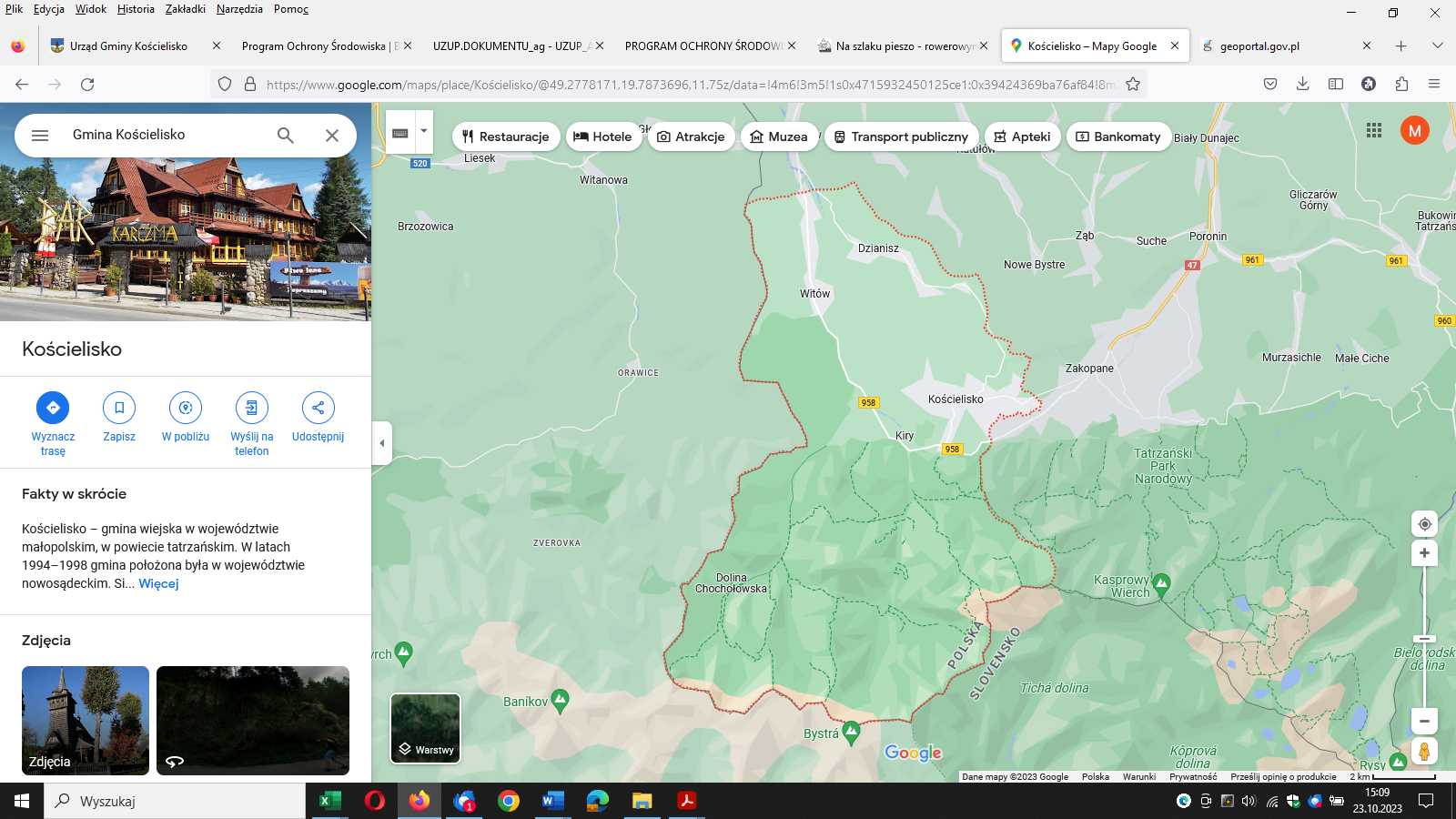 Rysunek 2 Mapa Gminy KościeliskoŹródło: https://www.google.com/maps/place/KościeliskoDemografiaStan ludności Gminy Kościelisko na koniec 2022 roku wynosił 9 062 osób według danych publikowanych przez Główny Urząd Statystyczny. Liczba kobiet na koniec 2022 roku wynosiła 4634 (50,7%) , natomiast mężczyzn – 4 428 (co stanowiło około 49,3% ogółu ludności).Szczegółowe informacje na temat zmian liczby ludności w latach 2019 – 2022 prezentuje tabela poniżej: Tabela 2 Stan ludności Gminy Kościelisko w latach 2019-2022Źródło: Bank Danych Lokalnych, Główny Urząd Statystyczny, Dane za 2019-2022 rokKlimatW Gminie Kościelisko, klimat jest umiarkowany zimny. Znaczne opady deszczu nawiedzają Kościelisko, nawet w najsuchszych miesiącach. Opierając się na klasyfikacji klimatu Köppena i Geigera, ten klimat został zklasyfikowany jako Dfb. Średnia temperatura w Gminie Kościelisko wynosi 4.2 °C. W tym obszarze średnioroczne opady to 1076 mm. Najcieplejszym miesiącem w roku jest Lipiec, ze średnią temperaturą 14.1 °C. Najniższa średnia temperatura w roku występuje w miesiącu Styczeń i wynosi ok -6.3 °CRóżnica w opadach pomiędzy najsuchszym a najmokrzejszym miesiącem wynosi 92 mm. Wachania temperatury w trakcie roku wynoszą 20.5 °C. Najwyższą wilgotność względną mierzy się w Listopad (87.75 %). Najniższa w Kwiecień (73.23 %). W Lipiec (18.47 dni) występuje średnio najwięcej deszczowych dni w miesiącu. Najmniej dni deszczowych mierzy się w Październik (11.50 dni). Rozkład temperatur przedstawiają rysunki 2 i 3. W tabeli 3 umieszczono obserwacje dla klimatu Gminy Kościelisko i w oparciu o dane temperaturowe i opadów atmosferycznych z lat 1999 -2019.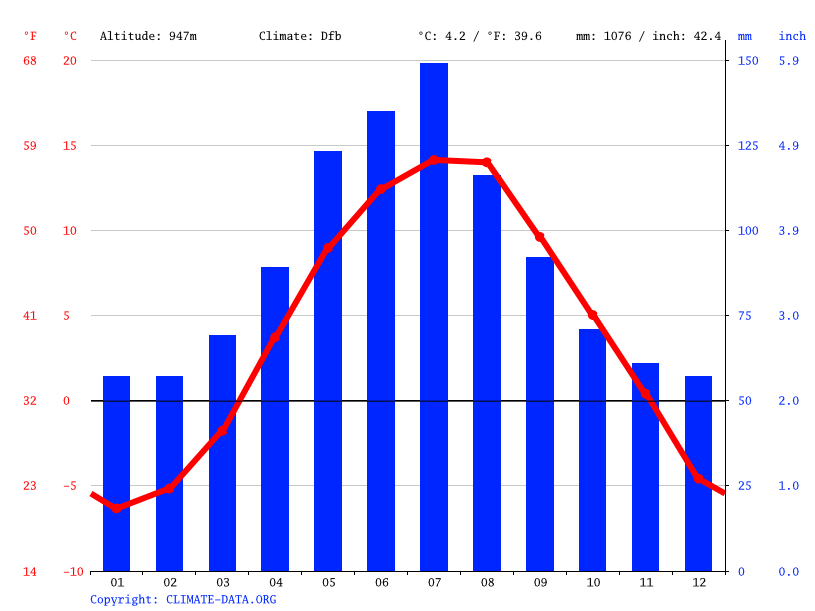 Rysunek 3 Średnioroczne temperatury i opadówŹródło: https://pl.climate-data.org/europa/polska/lesser-poland-voivodeship/koscielisko-49397//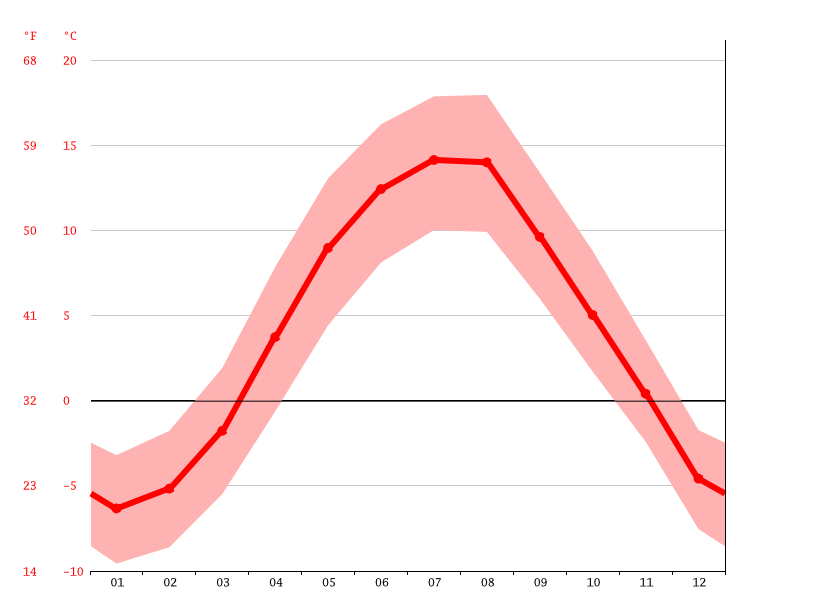 Rysunek 4 Średnie temperatury i opady na terenie Gminy KościeliskoŹródło: https://pl.climate-data.org/europa/polska/lesser-poland-voivodeship/koscielisko-49397/Tabela 3 Tabela klimatu Gminy KościeliskoŹródło: https://pl.climate-data.org/europa/polska/lesser-poland-voivodeship/koscielisko-49397/ MieszkalnictwoNa terenie Gminy Kościelisko w roku 2022 znajdowało się 2 917 budynków mieszkalnych. Zmianę zasobów mieszkaniowych w latach 2019-2022 na terenie Gminy prezentuje tabela poniżej:Tabela 4 Zasoby mieszkaniowe na terenie Gminy Kościelisko w latach 2019-2022Źródło: Bank Danych Lokalnych, Główny Urząd Statystyczny, Dane za 2019-2022 rokKorzystając z tabeli 4 można zauważyć, że w ciągu ostatnich lat ilość mieszkań w Gminie Kościelisko sukcesywnie rosła. Trend ten dotyczył również pozostałych wskaźników. PrzedsiębiorcyNa terenie Gminy Kościelisko w 2022 roku działało łącznie 1 398 podmiotów gospodarczych, z czego przeważały mikroprzedsiębiorstwa zatrudniające do 9 pracowników (1 371 podmiotów gospodarczych zarejestrowanych na terenie gminy). Szczegółowe dane na temat liczby i wielkości przedsiębiorstw przedstawia tabela 5. Największe zmiany w ostatnich latach dotyczył najmniejszych działalności (do 9 pracowników), gdzie odnotowuje się stały wzrost podmiotów. Tabela 5 Podmioty gospodarcze według klasyfikacji wielkości na terenie Gminy Kościelisko w latach 2019-2022Źródło: Bank Danych Lokalnych, Główny Urząd Statystyczny, Dane za 2019-2022 rokPod względem rodzaju działalności najmniejszy udział ma grupa rolnictwo, leśnictwo, łowiectwo i rybactwo. Liczba podmiotów w ww. działalności ulega niewielkim wahaniom. Liczba podmiotów gospodarczych zakwalifikowanych do grupy przemysł i budownictwo oraz do grupy pozostała działalność od 2019 roku systematycznie zwiększa się. Tabela 6 Podmioty gospodarcze według rodzaju działalności na terenie Gminy Kościelisko w latach 2019-2022Źródło: Bank Danych Lokalnych, Główny Urząd Statystyczny, Dane za 2019-2022 rokRolnictwoGospodarstwa rolne ogółem w 2020 roku stanowiły 11,92% ogólnej powierzchni Gminy Kościelisko. Szczegółowy podział tych gruntów w latach przedstawia tabela poniżej. Użytki rolne pod zasiewami zajmują 1,77 % powierzchni gruntów. Łąki i pastwiska trwałe łącznie zajmują około 81,56% terenu. Sady na przestrzeni ostatnich lat nie były uwzględnione wg kierunków wykorzystania gruntów. Tabela 7 Użytki rolne na terenie Gminy Kościelisko w 2020 rokuŹródło: Bank Danych Lokalnych, Główny Urząd Statystyczny, Dane za rok 2020LeśnictwoLesistość w Gminie Kościelisko w roku 2022 wynosiła 51,4%. Szczegółowy podział gruntów leśnych ze względu na własność przedstawia tabela poniżej. W ostatnich latach areał gruntów leśnych systematycznie zmniejsza się (grunty leśne publiczne). Grunty leśne prywatne stanowią większość w stosunku do gruntów publicznych.Tabela 8 Powierzchnia gruntów leśnych na terenie Gminy Kościelisko w latach 2019-2022Źródło: Bank Danych Lokalnych, Główny Urząd Statystyczny, Dane za 2019-2022 rokInfrastruktura drogowa i samochodowaPrzez teren Gminy Kościelisko przebiegają drogi:, wojewódzkie, powiatowe i gminne.Przez Gminę przebiegają drogi:Droga wojewódzka nr 958 (DW958) – droga wojewódzka o długości 50,7 km w południowo-zachodniej części województwa małopolskiego, łącząca Chabówkę z Zakopanem. Droga ta stanowi alternatywę dla przeciążonej drogi krajowej nr 47, która stanowi część tzw. Zakopianki.2. Drogi powiatowe.3. Drogi gminne i wewnętrzne są uzupełnieniem systemu komunikacyjnego. 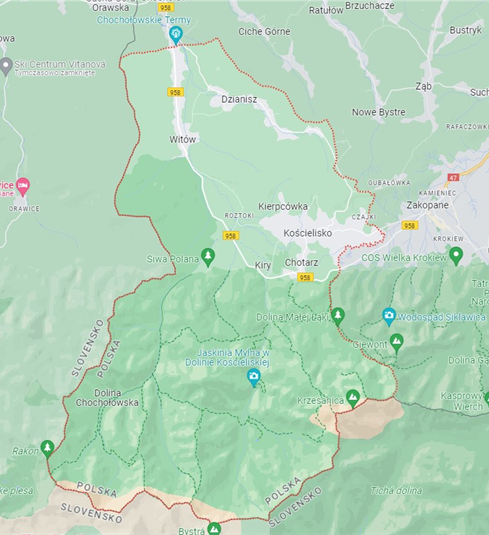 Rysunek 5 Układ dróg publicznych na obszarze Gminy KościeliskoŹródło:https://www.google.com/maps/place/Ko%C5%9Bcielisko/@49.2733726,19.8463169,12z/data=!3m1!4b1!4m6!3m5!1s0x4715932450125ce1:0x39424369ba76af84!8m2!3d49.2229576!4d19.8493724!16s%2Fm%2F03h40qt?entry=ttu: Gmina  jest organizatorem transportu zbiorowego. Na terenie Gminy funkcjonują także inni organizatorzy transportu publicznego, do których zaliczamy:Starostwo Powiatowe,Przewoźników prywatnych.Infrastruktura mieszkalnaNa terenie Gminy Kościelisko przeważają budynki jednorodzinne. Przeciętna powierzchnia użytkowa mieszkania wynosiła 103,2 m2 w 2022 roku. W odniesieniu do ludności na jedną osobę zamieszkującą gminę przypadało około 44 m2 powierzchni mieszkania. Średnio na 1000 mieszkańców gminy przypadało ponad 426,1 mieszkań. Szczegółowe podsumowanie danych prezentuje tabela poniżej. Tabela 9 Wskaźniki opisujące zasoby mieszkaniowe na terenie Gminy Kościelisko w latach 2019-2022 rokuŹródło: Bank Danych Lokalnych, Główny Urząd Statystyczny, Dane za lata 2019-2022 rokJak wynika z danych GUS w 2022 roku na terenie Gminy Kościelisko znajdowały się 3 071 mieszkania wyposażone w centralne ogrzewanie ( w tym olejowe, energia elektryczna, węgiel, gaz), a 72 miało podłączony gaz sieciowy. Szczegółowe dane za lata 2019-2022 prezentuje tabela poniżej.Tabela 10 Urządzenia techniczno-sanitarne w mieszkaniach na terenie Gminy Kościelisko w latach 2019-2022Źródło: Bank Danych Lokalnych, Główny Urząd Statystyczny, Dane za lata 2019-2022Budynki użyteczności publicznejNa terenie Gminy Kościelisko znajduje się łącznie 10 budynków instytucji publicznych. Instytucje należą do grup działających w sektorach określonych poniżej:urzędy i instytucje;edukacja;pozostałe.Należą do nich:Urząd Gminy.Szkoła Podstawowa im. ks. Leona Musielaka w Witowie.Budynek Wielofunkcyjny w m. Dzianisz.Ośrodek Zdrowia w Nędzy Kubinica.OSP w Kościelisku.OSP w Witowie.OSP Dzianisz (Dolny).OSP Dzianisz (Górny).Zespół Szkolno-przedszkolny w Dzianiszu.Zespół Szkolno-Przedszkolny w Kościelisku.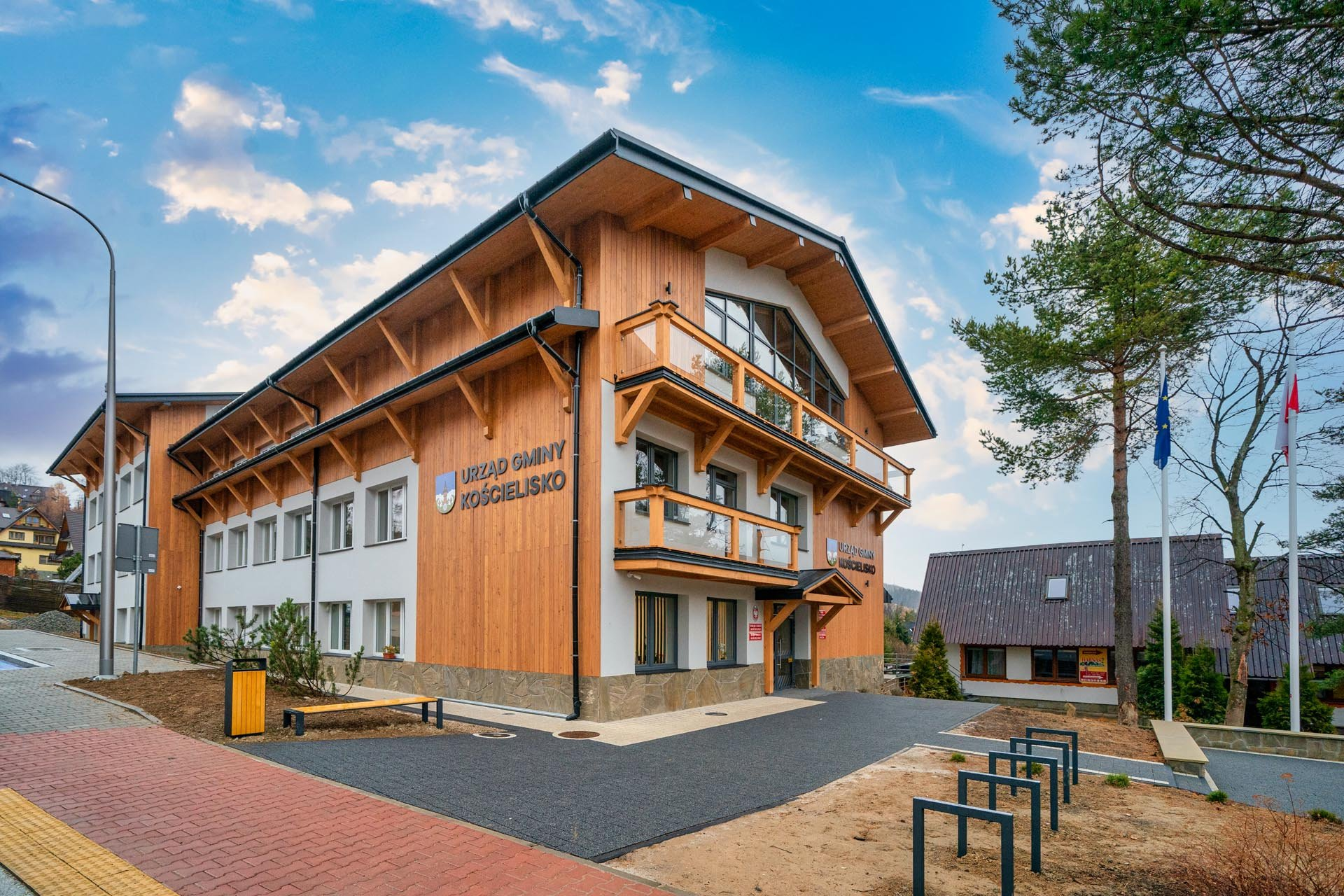 Rysunek 6  Budynek Urzędu Gminy w KościeliskuŹródło: https://www.gminakoscielisko.pl/kontakt/urzadEdukacja ekologicznaGmina Kościelisko realizuje wiele projektów ekologicznych promujących dbałość o własne środowisko wychodząc z złożenia że już od najmłodszych lat człowiek jest związany z przyrodą, ma więc wpływ na jej funkcjonowanie oraz jest od niej uzależniony. Rozbudzanie świadomości ekologicznej możliwe jest poprzez wczesną edukację i konkretne działania w tym zakresie. Dlatego prowadzenie zajęć  ekologicznych w szkole wpływa z pewnością na kształtowanie właściwych postaw dzieci wobec środowiska przyrodniczego oraz odpowiedzialności za jego stan. Umożliwia uczniom poznanie czynników zagrażających przyrodzie w miejscu zamieszkania, w Polsce i na świecie.Co roku organizowanych jest szereg imprez ekologicznych w szkołach i przedszkolach działających pod patronatem Gminy. Zaliczają się do nich: dzień ziemi i wody, dzień drzewa, dzień czystego powietrza,powitanie wiosny.CHARAKTERYSTYKA SYSTEMÓW ENERGETYCZNYCHNa podstawie danych zawartych w dokumentach strategicznych Gminy Kościelisko, aktualnych danych przekazanych przez dostawców ciepła oraz informacji pozyskanych w wyniku analizy danych GUS sporządzono analizę stanu istniejącego systemu gazowniczego i elektroenergetycznego. Do podmiotów obsługujących dystrybucyjne systemy energetyczne na terenie Gminy Kościelisko należą:TAURON DYSTRYBUCJA SA w zakresie systemu elektroenergetycznego.Polska Spółka Gazownictwa Sp. z o.o. w zakresie systemu gazowego.Do podmiotów obsługujących dystrybucyjne systemy przesyłowe na terenie Polski, w tym też potencjalnie na terenie Gminy Kościelisko należą:Polskie Sieci Elektroenergetyczne w zakresie systemu elektroenergetycznego.GAZ-SYSTEM SA w zakresie systemu gazowego.System gazowniczyInformacje ogólneSieć przesyłowaNa obszarze Gminy Kościelisko nie są zlokalizowane elementy gazowej sieci wysokiego ciśnienia, które eksploatuje Operator Gazociągów Przesyłowych GAZ-SYSTEM S.A. Zgodnie z deklaracją Operatora Gazociągów Przesyłowych GAZ-SYSTEM S.A. nie przewiduje się realizacji zadań inwestycyjnych w zakresie infrastruktury wysokiego ciśnienia na obszarze Gminy Kościelisko. Lokalizację sieci wysokiego ciśnienia w najbliższej okolicy Gminy prezentuje rysunek 10.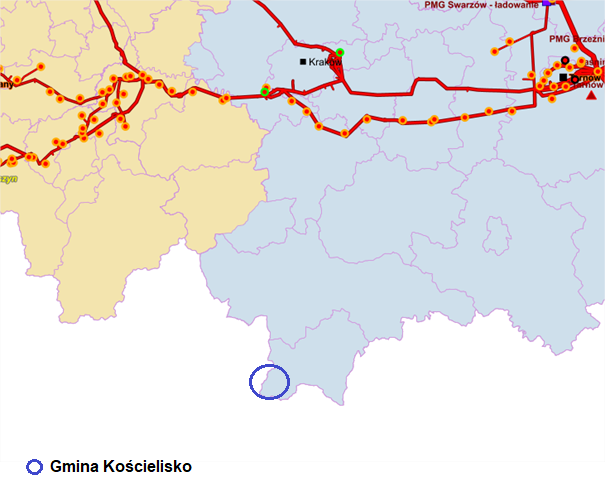 Rysunek 7 Lokalizacja sieci wysokiego ciśnienia wglądem Gminy KościeliskoŹródło: https://swi.gaz-system.pl/swi/public/#!/gis/map/preview?id=10059&lang=plSieć dystrybucyjnaAnaliza istniejącego systemu gazowniczego zasilającego w gaz ziemny przyłącza znajdujące się na terenie Gminy została opracowana na podstawie informacji przekazanych przez Polską Spółkę Gazownictwa. Jest to największa spółka Grupy Kapitałowej PGNiG, która zatrudnia około 11 tys. pracowników. Swoim zasięgiem obejmuje całą Polskę, na terenie której dystrybuuje gaz dzięki 180 tys. km gazociągów. PSG sp. z o.o. posiada już ponad 160 letnie doświadczenie w branży gazowniczej dzięki czemu łączy bogate tradycje z nowoczesnością. Priorytetowymi zadaniami Spółki są bezpieczny transport paliwa gazowego siecią dystrybucyjną na terenie całego kraju, dostarczenie paliwa do odbiorcy końcowego lub do odrębnych operatorów lokalnych. Usługi transportu paliwa odbywają się na zasadzie umów pomiędzy PSG sp. z o.o., a przedsiębiorstwami które zajmują się sprzedażą paliwa gazowego.Wśród głównych zadań PSG sp. z o.o. należy wyróżnić prowadzenie ruchu sieciowego, rozbudowę, konserwację oraz remonty sieci i urządzeń, wykonywanie niezbędnych pomiarów jakości i ilości transportowanego gazu. Według Strategii PSG sp. z o.o. na lata 2016-2022 wyodrębnić należy następujące jednostki:Centrala w Warszawie i Tarnowie.17 Oddziałów Zakładów Gazowniczych.172 Gazownie oraz 59 Placówek Gazowniczych.Infrastruktura na terenie Gminy KościeliskoŹródłem gazu ziemnego dla Gminy Kościelisko są stacje redukcyjno-pomiarowe wysokiego ciśnienia zlokalizowane poza terenem Gminy. Sieć gazowa została rozszerzona na teren Gminy w 2019 roku, od tego czasu sukcesywnie podłączani są nowi odbiorcy. Według szacunków spółki do 2030 roku planowane jest podłączenie 566 podmiotów/budynków. Szczegółowe dane na temat sieci i przyłączy przedstawiają tabele poniżej.Tabela 11 Długość gazociągów bez przyłączy według ciśnieniaŹródło: PSG Sp. z o.o.Tabela 12 Czynne przyłącza gazowe w Gminie Kościelisko w latach 2017 - 2023Źródło: PSG Sp. z o.o.Tabela 13 Długość czynnych przyłączy gazowych w latach 2007 - 2023(w metrach)Źródło: PSG Sp. z o.o.Struktura zużyciaStrukturę zużycia gazu na terenie Gminy Kościelisko przedstawia tabela poniżej.Tabela 14 Zużycie gazu na terenie Gminy KościeliskoŹródło: Opracowanie własne na podstawie Bank Danych Lokalnych GUS oraz badania ankietowego, a także danych spółki PSG Sp. z o.o. https://bdl.stat.gov.pl/BDL/dane/teryt/tablica W oparciu o pozyskane dane ustalono, że największy udział w zużyciu energii elektrycznej ma sektor mieszkalny, który na terenie Gminy Kościelisko stale się rozwija. W ciągu pięciu lat zasoby mieszkaniowe zostały zwiększone. Szacuje się również dużą liczbę przyłączeń do nowobudowanej sieci gazowej. Według spółki dystrybucyjnej do 2030 podłączonych zostanie 566 punktów (co stanowi 19,40% budynków zlokalizowanych na terenie Gminy w 2022 roku. Drugim pod względem zużycia energii jest sektor budynków użyteczności publicznej. Na chwilę obecną zostały wstrzymane dostawy gazu ziemnego z Rosji realizowane przez GAZPROM na rzecz spółki PGNiG. Spowodowane było to sankcjami, które zostały nałożone na Rosję oraz spółki rosyjskie jako odpowiedź na prowadzone działania wojenne na terenie Ukrainy.  Jednak sytuacja ta nie powinna  wpłynąć negatywnie na zabezpieczenie ciągłości dostaw gazu na terenie Gminy Kościelisko. Związane jest to z faktem, iż obecnie gaz ziemny pozyskiwany jest: z rezerw,źródeł własnych (w latach 2015/2016 wydobycie własne zaspokajało około 1/3 zapotrzebowania na gaz w Polsce),z terminala LNG zlokalizowanego w Świnoujściu.Wdrażane są obecnie inne alternatywne możliwości współpracy międzynarodowej w zakresie dostaw gazu. Obecnie jednym z kluczowych projektów jest Projekt Baltic Pipe. Stanowi on strategiczny projekt infrastrukturalny mający na celu utworzenie nowego korytarza dostaw gazu na europejski rynek. Umożliwi to przesyłanie gazu bezpośrednio ze złóż zlokalizowanych w Norwegii na rynki w Danii i w Polsce, a także do odbiorców w sąsiednich krajach Europy Środkowo – Wschodniej. W ramach projektu przewiduje się:powstanie 900 km  gazociągów (szacowana długość),utworzenie 4 tłocznii gazu,zwiększenie do 10 mld m3 przepustowość gazociągu podmorskiego.Projekt Baltic Pipe składa się z 5 głównych komponentów: Gazociągu na dnie Morza Północnego, który stanowi podmorski gazociąg pomiędzy norweskim a duńskim systemem przesyłowym gazu.Rozbudowy duńskiego systemu przesyłowego. Tłoczni gazu w Danii zlokalizowanej we wschodniej części Zelandii.Gazociągu na dnie Morza Bałtyckiego pomiędzy duńskim a polskim systemem przesyłowym gazu.Rozbudowy polskiego systemu przesyłowego,  w tym:Budowa gazociągu łączącego gazociąg podmorski z krajowym systemem przesyłowym.Budowa gazociągu relacji Goleniów-Lwówek.Rozbudowa tłoczni gazu Goleniów.Budowa tłoczni gazu Gustorzyn.Rozbudowa tłoczni gazu Odolanów.Obecnie wydane zostały wszystkie niezbędne decyzje administracyjne i trwa budowa niezbędnej infrastruktury. Uruchomienie transportu gazu planowane jest na 1 października 2022 r.Ponadto kluczową inwestycją jest budowa terminala FSRU (ang. Floating Storage Regasification Unit). W ramach projektu planowane jest stworzenie infrastruktury, która umożliwi odbiór dostarczanego drogą morską dodatkowego wolumenu skroplonego gazu ziemnego, jego regazyfikację oraz wprowadzenie do Krajowego Systemu Przesyłowego. Inwestycja zakłada umiejscowienie w rejonie Gdańska pływającej jednostki FSRU, zdolnej do wyładunku LNG, procesowego składowania i regazyfikacji LNG, a także do świadczenia usług dodatkowych. Obecnie inwestycja jest w trakcie przygotowania.System elektroenergetycznyInformacje ogólneSystem elektroenergetyczny na obszarze całego kraju zgodnie z metodologią dzielimy na podsystemy wytwórczy, sieci przesyłowej i sieci dystrybucyjnej. Podsystem wytwórczy związany jest z elektrowniami, w których wytwarzana jest energia elektryczna. Sieci przesyłowe realizują transport energii elektrycznej liniami i stacjami elektroenergetycznymi o napięciu 750 kV, 400 kV na obszarze całego kraju zarządzana jest przez operatora systemu przesyłowego Polskie Sieci Elektroenergetyczne S.A. Sieci dystrybucyjne (rozdzielcze) stanowią linie i stacje elektroenergetyczne o napięciu poniżej 110 kV, którymi energia elektryczna przesyłana jest do odbiorców końcowych. Podmioty realizujące działania w ramach sieci dystrybucyjnych są również odbiorcami wniosków przyłączeniowych.Istotnym ogniwem systemu jest również sieć sprzedawców energii elektrycznej. Nie posiadają w swoich zasobach żadnych elementów infrastruktury sieciowej i nie stanowią jednostek, zgodnie z ustawą Prawo energetyczne, które zajmują się realizacją i planowaniem polityki energetycznej na obszarze danej gminy bądź miasta.Funkcjonowanie systemu elektroenergetycznego rozpoczyna się na etapie wytworzenia energii elektrycznej w elektrowni bądź elektrociepłowni, które przesyłają ją liniami najwyższych napięć 220 kV i 400 kV do głównych stacji transformatorowych o tym samym napięciu. Element ten tworzy tak zwaną sieć przesyłową. Następnie, dzięki stacjom transformatorowym napięcie jest obniżane i następuje przesył na  liniach 110 kV, które przesyłają energię do stacji rozdzielczych 110 kV/15 kV, w których następuje obniżenie napięcia do wartości 15 kV. Proces ten umożliwia jej dalszy przesył poprzez sieć średniego napięcia. Po kolejnym obniżeniu napięcia do wartości 400/230 V sieć niskiego napięcia przesyła energię elektryczną do odbiorców końcowych, w tym do  gospodarstw domowych.Charakterystykę systemu elektroenergetycznego z pokazaniem wszystkich ogniw pośrednich od elektrowni do odbiorcy końcowego przedstawiono na rysunku poniżej.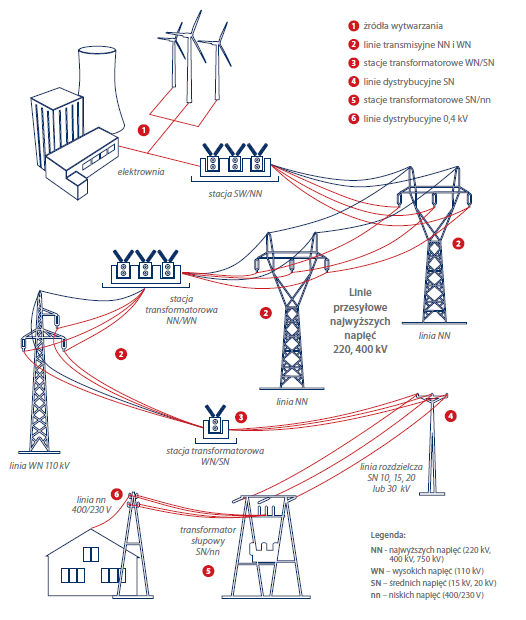 Rysunek 8 Charakterystyka systemu elektroenergetycznej w PolsceŹródło: Polskie Sieci ElektroenergetyczneNa obszarze Gminy, jak ma to miejsce na reszcie obszaru kraju, siecią przesyłową zarządza przedsiębiorstwo energetyczne Polskie Sieci Elektroenergetyczne Spółka Akcyjna.Sieć dystrybucyjna jest w głównej mierze realizowana przez TAURON Dystrybucja SATAURON Dystrybucja SA stanowi jednocześnie funkcję Operatora Systemu Dystrybucyjnego, przez co zajmuje się dostarczaniem energii do odbiorców poprzez własne sieci. Operator nie wytwarza i nie sprzedaje energii elektrycznej. Energię mogą wytwarzać zarówno duże elektrownie, jak i małe gospodarstwa domowe posiadające instalacje wytwórcze. Operator umożliwia jedynie, aby energia elektryczna wytworzona w tych elektrowniach została dostarczona do odbiorców przyłączonych do sieci dystrybucyjnej.Sprzedażą energii elektrycznej zajmują się firmy posiadające koncesję na taką działalność wydaną przez Prezesa Urzędu Regulacji Energetyki, które konkurują na zasadach wolnego rynku w całej Polsce niezależnie od granic obszarów poszczególnych Operatorów. Sieć przesyłowaPolskie Sieci Elektroenergetyczne, wcześniej funkcjonujące pod nazwą PSE-Operator S.A. zostały utworzone aktem notarialnym z 17 lutego 2004 roku. System przesyłowy Polskich Sieci Elektroenergetycznych S.A. obejmuje przesył energii z elektrowni dzięki rozległej sieci linii i stacji elektroenergetycznych najwyższych napięć, wielu stacji rozdzielczych wysokiego napięcia oraz rozlicznych stacji transformatorowych, zamieniających średnie napięcie (rozdzielcze) na powszechnie stosowane w instalacjach odbiorczych (230/400 V). Zgodnie z danymi na koniec 2021 r., przedstawionymi w Raporcie rocznym, w zasobach PSE było 257 linii przesyłowych o łącznej długości 14 069 km, w tym:295 linii o łącznej długości 15 693 km, w tym:125 linii o napięciu 400 kV o łącznej długości 8 227 km,169 linii o napięciu 220 kV o łącznej długości 7 352 km,1 linia o napięciu 750 kV o długości 114 km (nie jest wykorzystywana),110 stacji najwyższych napięć (NN)podmorskie połączenie 450 kV DC Polska – Szwecja o całkowitej długości 254 km (z czego 127 km należy do PSE S.A.).Schemat Krajowej Sieci Przesyłowej zgodnie ze stanem na 12.10.2022 r. został przedstawiony na rysunku poniżej.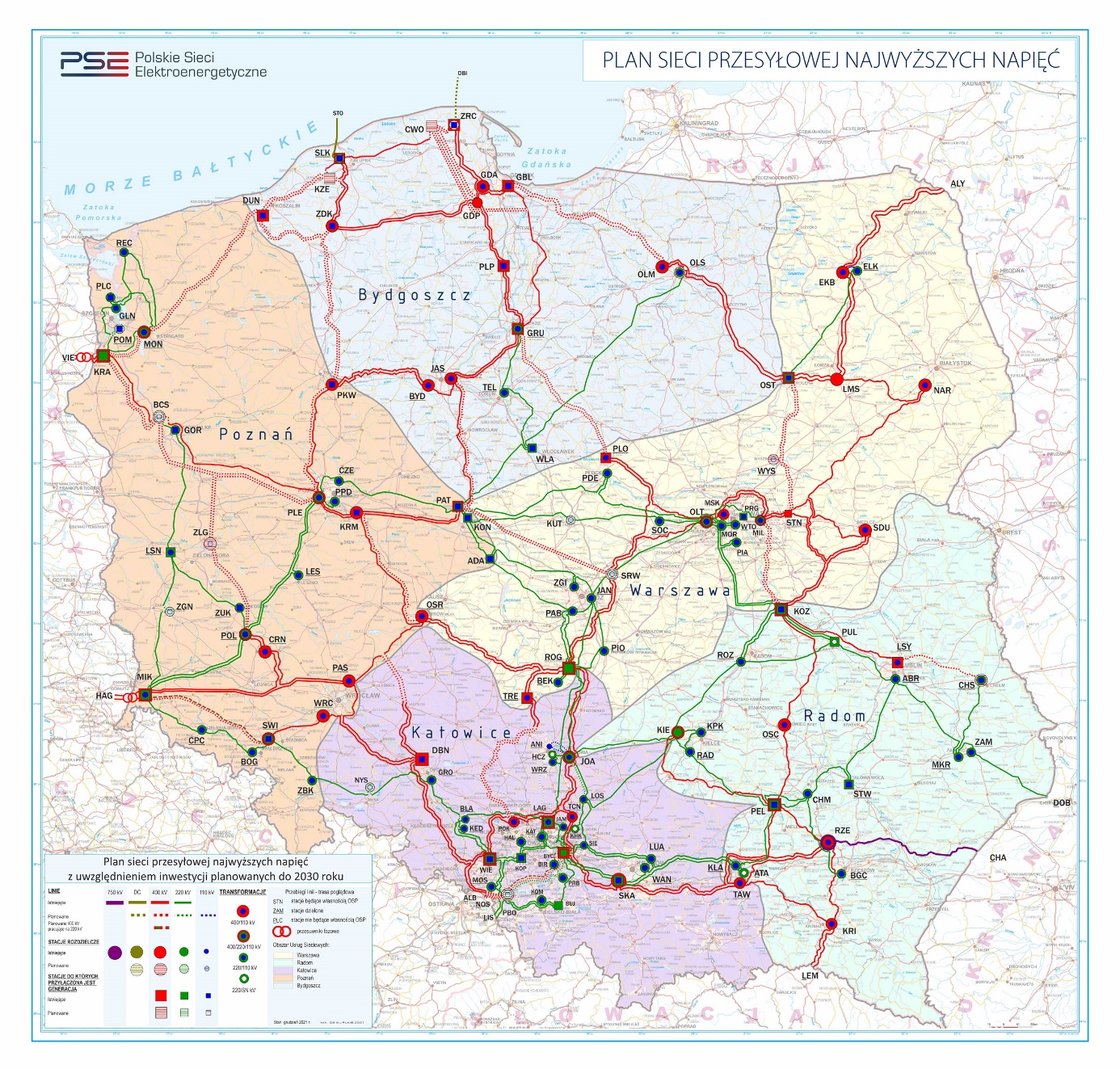 Rysunek 9 Schemat Krajowej Sieci PrzesyłowejŹródło: PSE, www.pse.pl, data dostępu: 12.10.2022Struktura mocy zainstalowanej w całym systemie KSE wraz ze strukturą mocy osiągalnej zostały przedstawione w tabelach poniżej i wskazują na wzrost wytwarzania mocy, co jest związane ze wzrastającym zapotrzebowaniem na obszarze całego kraju. Największy, procentowy wzrost, zaobserwowano w elektrowniach gazowych z poziomu 999 MW w latach 2014 i 2015 do poziomu 1610 MW w roku 2016. Widoczny jest również wzrost mocy zainstalowanej i osiągalnej przez elektrownie wiatrowe i inne wykorzystujące OZE.Tabela 15 Struktura mocy zainstalowanej w KSE w latach 2019-2021Źródło: PSE, www.pse.pl, data dostępu: 12.10.2022Tabela 16 Struktura mocy osiąganej w KSE w latach 2019-2021Źródło: PSE, www.pse.pl, data dostępu: 12.10.2022Infrastruktura na terenie Gminy KościeliskoNa terenie Gminy Kościelisko nie są planowane inwestycje związane z rozbudową lub budową gazowej sieci przesyłowej. Zgodnie z Planem rozwoju w zakresie zaspokojenia obecnego i przyszłego zapotrzebowania na energię elektryczną  nie planuje się realizacji działań inwestycyjnych na terenie Gminy Kościelisko.Mapę sieci w okolicy Gminy Kościelisko przedstawia rysunek 12.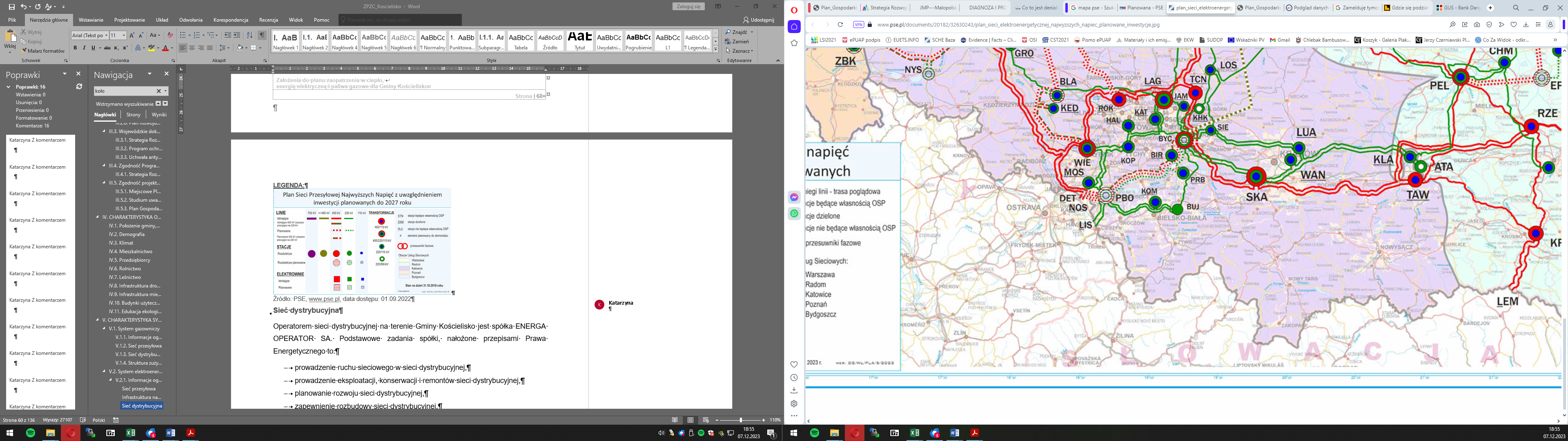 Rysunek 10 Trasa linii 220 kV i 400 kV (istniejących i planowany) na terenie i w pobliżu Gminy Kościelisko (wycinek mapy)
Źródło: PSE, www.pse.pl, data dostępu: 12.10.2022LEGENDA: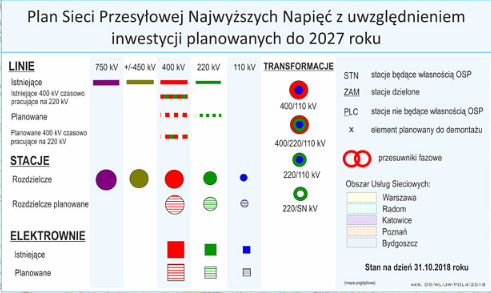 Źródło: PSE, www.pse.pl, data dostępu: 01.09.2022Sieć dystrybucyjnaOperatorem sieci dystrybucyjnej na terenie Gminy Kościelisko jest spółka TAURON Dystrybucja SA. Podstawowe zadania spółki, nałożone przepisami Prawa Energetycznego to:prowadzenie ruchu sieciowego w sieci dystrybucyjnej,prowadzenie eksploatacji, konserwacji i remontów sieci dystrybucyjnej,planowanie rozwoju sieci dystrybucyjnej,zapewnienie rozbudowy sieci dystrybucyjnej,współpraca z innymi operatorami systemów elektroenergetycznych lub
przedsiębiorstwami energetycznymi w zakresie określonym w Prawie energetycznym,dysponowanie mocą określonych jednostek wytwórczych przyłączonych do sieci dystrybucyjnej,bilansowanie systemu oraz zarządzanie ograniczeniami systemowymi;dostarczanie użytkownikom sieci i operatorom innych systemów elektroenergetycznych określonych Prawem energetycznym informacji,umożliwienie realizacji umów sprzedaży energii elektrycznej przez odbiorców przyłączonych do sieci poprzez wypełnianie warunków określonych w Prawie energetycznym,utrzymanie odpowiedniego poziomu bezpieczeństwa pracy sieci dystrybucyjnej.Infrastruktura na terenie Gminy KościeliskoGmina jest zaopatrywana w energię elektryczną z Głównego Punktu Zasilania (GPZ) Skibówki, położonego poza obszarem objętym planem, w granicach Gminy Zakopanego. Przez teren gminy, w zachodniej części wsi Kościelisko, przebiega linia wysokiego napięcia 110 kV, dochodząca do ww. GPZ Skibówki.Energia elektryczna jest rozprowadzana na terenie gminy przy pomocy linii średniego napięcia, głównie napowietrznych. Sieć elektroenergetyczna jest stosunkowo gęsta i rozbudowana. Rozbudowany jest też system stacji transformatorowych SN/NN, w zasadzie - obejmujących swym zasięgiem całość terenów istniejącej zabudowy i przeznaczonych w planie do zabudowy (korzystny zasięg zasilania ze stacji transformatorowej wynosi około 500 m).Tabela 17 Inwestycje planowane na terenie Gminy KościeliskoŹródło: TAURON Dystrybucja SAStruktura zużyciaStrukturę zużycia energii elektrycznej przedstawia tabela później.Tabela 18 Struktura zużycia energii elektrycznejŹródło: Opracowanie na podstawie danych GUS i ENERGIA OPERATOR SA W oparciu o pozyskane dane ustalono, że największy udział w zużyciu energii elektrycznej ma sektor mieszkalny, który na terenie Gminy Kościelisko stale się rozwija. W ciągu pięciu lat zasoby mieszkaniowe zostały zwiększone. Drugim pod względem zużycia energii jest sektor przedsiębiorstw (drobnego przemysłu i usług). Z obserwacji wynika, że tendencja wzrostowa utrzymuje się. Jednocześnie zwiększyła się także powierzchnia mieszkaniowa. Należy zauważyć, że pomimo, iż wykorzystywanie energii elektrycznej na cele grzewcze w budynkach mieszkalnych jest nieekonomiczne ze względu na cenę, to zauważa się wzrost zainteresowania takim sposobem ogrzewania budynków (np. poprzez wykorzystanie pomp ciepła). Przyczyną tego jest aktualna sytuacja gospodarcza i polityczna związana z wojną w Ukrainie oraz  nałożonymi ograniczeniami w handlu towarami i zasobami, w tym gazem ziemnym, ropą i węglem z Rosji. W dalszej perspektywie także Gminy Kościelisko będzie musiało zastanowić się na utrzymaniem lub zmianą sposobu ogrzewania w budynkach będących w zasobach Gminy.System ciepłowniczyGmina Kościelisko nie posiada scentralizowanego systemu ciepłowniczego. Obsługiwana jest poprzez lokalne systemy ciepłownicze zlokalizowana na terenie gminy. Należą do nich kotłownie indywidualne, które zaopatrują w energię cieplną budynki mieszkalne, budynki mieszkalno-usługowe, budynki użyteczności publicznej oraz budynki należące do przedsiębiorstw.WSPÓŁPRACA Z GMINAMI OŚCIENNYMIZgodnie z art. 19 ust. 3 pkt. 4 Prawa energetycznego (Dz.U. 2017 poz. 220 z póź. zm.), Projekt założeń do planu zaopatrzenia w ciepło, energię elektryczną i paliwa gazowe dla Gminy Kościelisko określa zakres współpracy z innymi gminami odnośnie sposobu pokrywania potrzeb energetycznych. W ramach prac związanych z opracowaniem niniejszego dokumentu dokonano analizy istniejących i przyszłych możliwych powiązań pomiędzy Gminą Kościelisko, a gminami sąsiadującymi:Gminą Czarny Dunajec,Gminą Poronin,Gminą Zakopane.Współpraca pomiędzy gminami sąsiednimi w zakresie poszczególnych systemów energetycznych związana jest głównie z działaniem eksploatatorów tych systemów, w ramach eksploatacji istniejącej infrastruktury technicznej dotyczącej przesyłu i dystrybucji poszczególnych nośników energii i istniejących powiązań sieciowych. Aktualne powiązania sieciowe i organizacyjne wraz z wizją współpracy w zakresie polityki energetycznej przedstawiono w ramach przyjętego podziału na systemy energetyczne.System ciepłowniczyW Gminie nie istnieje obecnie system ciepłowniczy. Ponadto zaopatrzenie w ciepło realizowane jest w oparciu o indywidualne źródła ciepła w budynkach mieszkalnych. Podstawowe źródła ciepła oparte są na paliwach takich jak: ekogroszek, olej opałowy, gaz ziemny. Na terenie Podhala potencjalnym dostawcą ciepła systemowego jest spółka Geotermia Podhalańska, której działalność związana jest z produkcją i dystrybucją ciepła pochodzącego z wód geotermalnych dla celów centralnego ogrzewania, dostaw ciepłej wody użytkowej, klimatyzacji, turystyki i rekreacji oraz balneoterapii. PEC Geotermia Podhalańska S.A. funkcjonuje w oparciu o 5 otworów: 3 otwory produkcyjne (Bańska IG-1, Bańska PGP-1 i Bańska PGP-3) oraz 2 otwory chłonne (Biały Dunajec PAN-1 i Biały Dunajec PGP-2).System gazowySystem gazowniczy całego obszaru Gminy Kościelisko, jak i gmin ościennych (na których dostępna jest sieć gazowa) powiązany jest z przedsiębiorstwem Polska Spółka Gazownictwa Sp. z o.o. (PSG Sp. z o.o.), która zajmuje się dystrybucją paliwa gazowego do odbiorców. System ten ma charakter aglomeracyjny przez co powiązany jest z obszarem Gminy Kościelisko, jak i z gminami ościennymi. Rozbudowany system dystrybucyjny oparty o sieci wysokiego, średniego i niskiego ciśnienia, a także stacje redukcyjne, z uwagi na swój charakter, wymaga występowania powiązań pomiędzy gminami ościennymi. Jednakże powiązania te są zależne od przedsiębiorstwa energetycznego, które ponadto planuje i realizuje inwestycje mające na celu rozwój tego systemu.System elektroenergetycznySystem elektroenergetyczny, podobnie jak i gazowniczy, stanowią część sieci przesyłowych na obszarze całego kraju, niezależnie od granic administracyjnych jednostek samorządu terytorialnego, stąd powiązania pomiędzy gminami ościennymi są naturalne. Dokładne usytuowanie stacji elektroenergetycznych i połączenia sieciowe pomiędzy nimi zostały opisane w niniejszym opracowaniu i są związane z zasobami spółek energetycznych.Możliwość współpracy przy wykorzystaniu odnawialnych źródeł energiiPoza możliwościami międzygminnej współpracy w ramach systemów energetycznych możliwym kierunkiem współdziałania pomiędzy Gminą Kościelisko, a sąsiadującymi gminami są działania podejmowane w celu ograniczenia niskiej emisji skupione wokół inwestycji w odnawialne źródła energii poprzez współpracę w zakresie pozyskiwania funduszy i wymianę doświadczeń związanych z inwestycjami proekologicznymi.W obrębie Gminy Kościelisko i gmin ościennych istnieją powiązania, które pozwalają na projekty mogące również obejmować lokalizację instalacji wykorzystujących odnawialne źródła energii. OCENA POTENCJAŁU ZASPOKOJENIA POTRZEBBilans energetyczny GminyBilans energetyczny Gminy Kościelisko w 2022 roku został przygotowany w oparciu o rzeczywiste dane pozyskane na temat zużycia poszczególnych nośników energii, których charakterystyka i wielkości zostały opisane w rozdziale: V. Charakterystyka Systemów Energetycznych, w odniesieniu do każdego z funkcjonujących na terenie Gminy systemów energetycznych. Dane źródłowe stanowiące podstawę do wyliczenia zapotrzebowania na terenie Gminy na poszczególne media przedstawiają tabele poniżej. Wyliczono je na podstawie rzeczywistego zużycia na terenie Gminy w ciągu ostatnich 3 lat. Dane na temat zużycia pochodziły od PSG Sp. z o.o., TAURON DYSTRYBUCJA SA. Podstawę do określenia zapotrzebowania na:energię elektryczną ujęto w tabelach w rozdziale V.2.2 Struktura zużycia;paliwa gazowe ujęto w tabelach w rozdziale V.1.2 Struktura zużycia.Bilans energetyczny w 2022 roku przedstawia tabela poniżej.Tabela 19 Bilans energetyczny w 2022 roku [MWh] Źródło: Opracowanie własneObecnie na terenie Gminy Kościelisko największy udział w bilansie energetycznym źródeł systemowych ma energia elektryczna, której zużycie szacuje się w wysokości 15 828 MWh/a. Największy udział w zużyciu ma sektor budynków mieszkalnych, który wynosi 11 792 MWh/a, co stanowi 74.5% zużycia energii elektrycznej. Kolejnym sektorem pod względem zużycia energii elektrycznej jest szacowane zużycie przez sektor przedsiębiorstw, ze zużyciem w wysokości około 3 659 MWh/a, co stanowi 23,1 % zużycia.Drugi nośnikiem jest gaz ziemny. Sektorem charakteryzującym się największym zużyciem ciepła systemowego jest sektor mieszkalny. Wielkość zużycia energii w tym sektorze oscyluje w granicy 491 MWh/a, co stanowi 82,3% ogólnego zużycia gazu ziemnego. Kolejnym istotnym sektorem wpływającym na zużycie gazu jest sektor związany z budynkami użyteczności publicznej, na który przypada 17,7% ogólnego zużycia. Należy jednocześnie zaznaczyć, że w przyszłości udział tego nośnika energii będzie się w sposób znaczny zwiększał, ponieważ od 2019 roku rozpoczęto budowę sieci gazowej na terenie Gminy.Na terenie Gminy nie występuje ciepło systemowe.System gazowniczyW zakresie zaopatrzenia w paliwo gazowe spółka PSG sp. z o.o. odpowiedzialna za dystrybucję gazu ziemnego oraz spółka GAZ-SYSTEM SA nie sygnalizowały, aby w przeszłości oraz przyszłości występowały problemy z dostawami gazu ziemnego. W związku z tym można wskazać, że  obecny system zasilania Gminy pozwalać będzie na zaspakajanie potrzeb dostawy gazu w dalekiej perspektywie zgodnie z obecnie wykazanym bilansem w tym sektorze. Należy zaznaczyć, że zdarzają się odmowy do przyłącza się do sieci gazowej, gdyż nie wszędzie jej rozbudowa ma uzasadnienie ekonomiczne.Według danych Planu rozwoju spółki PSG Sp. z o.o. istnieje techniczna i organizacyjna możliwość rozwoju sieci gazowej w miarę powiększających się potrzeb i rozwoju, tak jak było to czynione na przestrzeni ostatnich lat.Oczywiście, przy planowaniu zapotrzebowania na paliwo gazowe należy wziąć pod uwagę potencjalne zagrożenia wynikające z globalnego rynku gazu ziemnego i uwarunkowania geopolityczne, jednakże problemy te są rozwiązywane w skali kraju, m.in. poprzez rozbudowę alternatywnych źródeł dostaw gazu do krajowego systemu gazowniczego.W związku z sytuacją gospodarczą wynikającą z wojny w Ukrainie realizowane są inne alternatywne możliwości współpracy międzynarodowej w zakresie dostaw gazu. Należą do nich: Projekt Baltic Pipe,budowa terminala FSRU (ang. Floating Storage Regasification Unit).Szczegółu opisano w rozdziale V.1.System elektroenergetycznyW ramach sieci przesyłowych należących do Polskich Sieci Elektroenergetycznych w latach 2022-2027 nie są planowane działania w zakresie prac eksploatacyjnych i remontowych. Realizowane będą wyłącznie projekty spółki dystrybucyjnej w zakresie modernizacji i remontu istniejącej sieci.Tabela 20 Inwestycje planowane na terenie Gminy KościeliskoŹródło: TAURON Dystrybucja SASystem ciepłowniczyW Gminie nie istnieje obecnie system ciepłowniczy. Nie jest planowane też uruchomienie takiego systemu na terenie Gminy. PROGNOZA ZMIANY ZAPOTRZEBOWANIAMetodologia wyliczenia przyszłego bilansu energetycznegoW prognozie wzięto pod uwagę zarówno dokumenty szczebla krajowego dotyczące rozwoju polskiej gospodarki i zużycia paliw, a także strategiczne dokumenty Gminy określające planowany rozwój. Ponadto, uwzględnione zostały informacje pozyskane od Gestorów sieci dystrybucyjnych paliw i energii, ze szczególnym uwzględnieniem planów rozwojowych, a także dane z zakresu wzrostu liczby ludności i planowanego rozwoju mieszkalnictwa. Na potrzeby projektu założeń do planu zaopatrzenia w ciepło, energię elektryczną i paliwa gazowe dla ujęto w tabelach opracowana została własna prognoza zużycia nośników energii i paliw dla ujęto w tabelach do 2040 roku. Na podstawie danych zawartych w uogólnionej charakterystyce trendów społeczno-gospodarczych analizowanego obszaru, zawartych w rozdziale pierwszym, przedstawiono trzy scenariusze rozwoju społeczno-gospodarczego do 2034 roku tzn. pasywny, neutralny oraz aktywny. Poniżej opisano założenia jakie przyjęto w poszczególnych scenariuszach.We wszystkich scenariuszach nałożono korektę na zużycie energii i paliw ze względu na zmiany w środowisku:Energia elektryczna – korekta w wysokości zwiększenia zapotrzebowania o 1% w skali roku;Gaz ziemny – korekta w wysokości zwiększenia zapotrzebowania o 2% w skali roku.Powyższe wskaźniki zostały określone w oparciu o zaobserwowane przez autorów opracowania tendencje na rynku, plany w zakresie zmiany założeń polityki energetycznej Polski i obecną sytuację gospodarczo-polityczną. Wynikają one z: sytuacji geopolitycznej, zwiększonego zainteresowania w zakresie technologii OZE, w tym pomp ciepła, zwiększonych kosztów zakupu gazu.Na podstawie Załącznika nr 2 - Wnioski z analiz prognostycznych dla sektora paliwowo-energetycznego do zaktualizowanej Polityki energetycznej Polski do 2040 roku, przyjęte zostały do opracowania  wielkości zapotrzebowania na energię elektryczną oraz gaz ziemny. Dane stanowiące podstawę do wyliczeń zostały przedstawione w  tabeli poniżej. Tabela 21 Prognoza krajowego zużycia brutto paliw i energii [ktoe]Źródło: Załącznik nr 2 Wnioski z analiz prognostycznych dla sektora paliwowo-energetycznego do zaktualizowanej Polityki energetycznej Polski do 2040 roku, tabela 11, str. 13W celu uzgodnienia prognozy wzięto po uwagę dane do roku 2040, a następnie wyliczono średnią dla poszczególnych paliw uwzględnianych w przedmiotowym bilansie. Podsumowanie obliczeń prezentuje poniższa tabela.Tabela 22 Obliczenie wskaźników do prognozy zużyciaŹródło: Opracowanie własne na podstawie danych Banku Danych Lokalnych GUSW przedmiotowym dokumencie wskaźnikiem określającym zużycie energii w budynkach mieszkalnych jest powierzchnia użytkowa mieszkań w budynkach znajdujących się  na terenie Gminy Kościelisko. Do wyliczeń wskaźnika użyto danych z lat 2006-2020.  W tabeli poniżej przedstawiono szczegółowe dane dotyczące powierzchni użytkowej mieszkań znajdujących się na terenie Gminy Kościelisko w latach 2006-2020.Tabela 23 Powierzchnia użytkowa mieszkań w m kw. w latach 2006 – 2020 na terenie Gminy KościeliskoŹródło: Opracowanie własne na podstawie danych Banku Danych Lokalnych GUSZ wyliczeń przedstawionych w powyższej tabeli wynika, że  średnioroczny wzrost powierzchni mieszkań wynosił w badanym okresie 4,19%.Wskaźnikiem przyjętym do określenia zużycia energii w budynkach przedsiębiorstw, była liczba przedsiębiorstw z terenu Gminy Kościelisko zatrudniających od 10 pracowników. Do wyliczeń wskaźnika użyto danych z lat 2007-2021. W tabeli poniżej zaprezentowano dane dotyczące liczby przedsiębiorstw działających na terenie Gminy Kościelisko w latach 2007-2021 w rozbiciu na  wielkość przedsiębiorstw. Wyszczególnione zostały dane przyjęte do określenia wskaźnika zużycia energii w budynkach przedsiębiorstw. Tabela 24 Liczba przedsiębiorstw działających na terenie Gminy Kościelisko w latach 2007-2021Źródło: Opracowanie własne na podstawie danych Banku Danych Lokalnych GUSZ wyliczeń przedstawionych w powyższej tabeli wynika, że średnioroczny wzrost liczby przedsiębiorstw wynosił w badanym okresie 3,95%.  Natomast spadek przedsiębiotsw małych i średnich wynosił -2.16% rocznie.Charakterystyka scenariuszy rozwojuScenariusz A „Pasywny” – przewiduje się w nim powolny, w porównaniu do potrzeb rozwojowych, lecz systematyczny rozwój analizowanego obszaru; rośnie liczba oddawanych do użytku budynków mieszkalnych; planowane inwestycje zostaną częściowo zrealizowane i będą stymulować umiarkowany rozwój Gminy. Wzrośnie zainteresowanie inwestorów wyznaczonymi terenami pod handel, usługi oraz przemysł. W scenariuszu tym zakłada się również wprowadzanie przez odbiorców energii przedsięwzięć racjonalizujących zużycie sieciowych nośników energii w stopniu średnim. Inwestycje związane z wykorzystaniem energii odnawialnej są wdrożone w ograniczonym zakresie. W scenariuszu tym przewiduje się wzrost zużycia energii elektrycznej na cele mieszkaniowe spowodowany wzrostem komfortu życia mieszkańców (dodatkowe urządzenia elektryczne) oraz brak zmian w stosunku do budynków niemieszkalnych. Przewiduje się również nieznaczny wzrost zużycia gazu ziemnego związany z postępującą obecnie i planowaną w przyszłości rozbudową sieci. Jednocześnie nie jest on wysoki ze względu na panującą obecnie sytuację gospodarczą i geopolityczną.W związku z powyższym przyjęto dla analizy następujące wskaźniki:sektora budynków mieszkalnych zakłada spowolniony wzrost, wolniejszy o 50% niż wzrost charakteryzujący się danymi historycznymi na rynku, wskaźnik przyjęty dla średniorocznego wzrostu wynosi:dla energii elektrycznej: 3,1%,dla gazu ziemnego: 4,1%,sektor oświetlenia komunalnego, w związku z tym że jest uzależniony od poziomu zurbanizowania Gminy charakteryzować się będzie wzrostem takim samym jak zwiększenie w przypadku sektora budynków mieszkalnych, jednoczenie zostanie on pomniejszony o planowane inwestycje związane z modernizacją oświetlenia, wskaźnik przyjęty dla średniorocznego wzrostu wynosi: 2,1%w skali roku;w związku z tym, że Gmina nie zakłada inwestycji związanych z nowymi budynkami instytucji publicznych, jednocześnie planowane są inwestycje z zakresu zwiększenia efektywności energetycznej w budynkach użyteczności publicznej, wskaźnik przyjęty dla średniorocznego spadku zapotrzebowania na energię wynosi:dla energii elektrycznej: 0,3%,dla gazu ziemnego: 0,3%,sektor przedsiębiorstw zakłada spadek prognozowanego na podstawie danych historycznych wzrostu liczby przedsiębiorstw na terenie Gminy Kościelisko, jednocześnie w ciągu ostatnich lat stale wzrastało zapotrzebowanie na energię dlatego w sektorze przyjęto w skali roku:wzrost dla energii elektrycznej: 2.0%,wzrost dla gazu ziemnego: 2% zapotrzebowania na energię elektryczną.Szczegółowy wykaz wskaźników przyjętych do analizy przedstawia poniższa tabela.Tabela 25 Wyszczególnienie wskaźników przyjętych do analizy wariantu A „Pasywny”Źródło: Opracowanie własneScenariusz B „Neutralny” – urzeczywistniany przy założeniu aktywnej, skutecznej polityki Rządu oraz lokalnej polityki, kreującej pożądane zachowania wszystkich odbiorców energii; tereny wyznaczone pod budownictwo mieszkaniowe są w pełni zainwestowane; planowane inwestycje (zawarte w Planach Miejscowych oraz Studium Uwarunkowań) zostaną zrealizowane i będą dodatkowo generować inne inwestycje na omawianym obszarze, co stymulować będzie stabilny rozwój Gminy Kościelisko. W scenariuszu tym zakłada się również wzrost zużycia energii podyktowany rozwojem we wszystkich dziedzinach gospodarki (mieszkalnictwo, usługi, handel, itp.) z jednoczesnym wprowadzaniem przez odbiorców przedsięwzięć racjonalizujących zużycie nośników energii oraz rozwojem wykorzystania odnawialnych źródeł energii. W scenariuszu tym przewiduje się zdecydowany wzrost zużycia energii elektrycznej spowodowany poprawą komfortu życia mieszkańców (wykorzystanie w gospodarstwach domowych dodatkowych urządzeń elektrycznych, np. klimatyzatorów) oraz rozwojem działalności gospodarczej, a także zmianą źródeł ciepła na elektryczne lub częściowo zasilane z sieci elektroenergetycznej. Obecna sytuacja gospodarcza i geopolityczna wraz z jej naturalną dynamiką skutkuje zwiększeniem zapotrzebowania na energię elektryczną, kosztem zapotrzebowania na gaz ziemny. W związku z powyższym przyjęto dla analizy następujące wskaźniki:sektora budynków mieszkalnych zakłada spowolniony wzrost, wolniejszy o 50% niż wzrost charakteryzujący się danymi historycznymi na rynku, wskaźnik przyjęty dla średniorocznego wzrostu wynosi:dla energii elektrycznej: 4,69%,dla gazu ziemnego: 6,19%,sektor oświetlenia komunalnego, w związku z tym że jest uzależniony od poziomu zurbanizowania Gminy charakteryzować się będzie wzrostem takim samym jak zwiększenie w przypadku sektora budynków mieszkalnych, jednoczenie zostanie on pomniejszony o planowane inwestycje związane z modernizacją oświetlenia, wskaźnik przyjęty dla średniorocznego wzrostu wynosi: 4,69%w skali roku;w związku z tym, że Gmina nie zakłada inwestycji związanych z nowymi budynkami instytucji publicznych, jednocześnie planowane są inwestycje z zakresu zwiększenia efektywności energetycznej w budynkach użyteczności publicznej, wskaźnik przyjęty dla średniorocznego spadku zapotrzebowania na energię wynosi:dla energii elektrycznej: 0,5%,dla gazu ziemnego: 2,5%,sektor przedsiębiorstw zakłada spadek prognozowanego na podstawie danych historycznych wzrostu liczby przedsiębiorstw na terenie Gminy Kościelisko, jednocześnie w ciągu ostatnich lat stale wzrastało zapotrzebowanie na energię dlatego w sektorze przyjęto w skali roku:dla energii elektrycznej: 2,47%,wzrost dla gazu ziemnego: 2% zapotrzebowania na energię elektryczną.Szczegółowy wykaz wskaźników przyjętych do analizy przedstawia poniższa tabela.Tabela 26 Wyszczególnienie wskaźników przyjętych do analizy wariantu B „Neutralny”Źródło: Opracowanie własneScenariusz C „Aktywny” – wynika z prognozowanych dynamicznych zmian będących konsekwencją realizacji projektów z zakresu zagospodarowania i rozwoju Gminy. W celu skutecznego i efektywnego realizowania strategii intensywnego rozwoju koniecznym jest inwestowanie i nieustanne podnoszenie atrakcyjności Gminy, czyli niezbędne są działania zmieniające strukturę miasta  w tym budowa budynków usługowo – handlowych oraz inwestycje w tzw.  tereny zielone. Ważnym aspektem jest rozwój ekologicznej komunikacji  publicznej oraz dostępność do usług związanych z edukacją i opieką zdrowotną. W tym celu zostały określone priorytety inwestycyjne zarówno dla Gminy, jak i dla inwestorów.W związku z powyższym przyjęto dla analizy następujące wskaźniki:sektora budynków mieszkalnych zakłada spowolniony wzrost, szybszy o 25% niż wzrost charakteryzujący się danymi historycznymi na rynku, wskaźnik przyjęty dla średniorocznego wzrostu wynosi:dla energii elektrycznej: 5,74%,dla gazu ziemnego: 7,24%,sektor oświetlenia komunalnego, w związku z tym że jest uzależniony od poziomu zurbanizowania Gminy charakteryzować się będzie wzrostem takim samym jak zwiększenie w przypadku sektora budynków mieszkalnych, jednoczenie zostanie on pomniejszony o planowane inwestycje związane z modernizacją oświetlenia, wskaźnik przyjęty dla średniorocznego wzrostu wynosi: 5,74%w skali roku;w związku z tym, że Gminy nie zakłada inwestycji związanych z nowymi budynkami instytucji publicznych, jednocześnie planowane są inwestycje z zakresu zwiększenia efektywności energetycznej w budynkach użyteczności publicznej, wskaźnik przyjęty dla średniorocznego spadku zapotrzebowania na energię wynosi:dla energii elektrycznej: 1,5%,dla gazu ziemnego: 3%,sektor przedsiębiorstw zakłada spadek prognozowanego na podstawie danych historycznych wzrostu liczby przedsiębiorstw na terenie Gminy Kościelisko, jednocześnie w ciągu ostatnich lat stale wzrastało zapotrzebowanie na energię dlatego w sektorze przyjęto w skali roku:wzrost dla energii elektrycznej: 2,47%,wzrost dla gazu ziemnego: 2% zapotrzebowania na energię elektryczną.Szczegółowy wykaz wskaźników przyjętych do analizy przedstawia poniższa tabela.Tabela 27 Wyszczególnienie wskaźników przyjętych do analizy wariantu C „Aktywny”Źródło: Opracowanie własnePrognoza przyszłego bilansu energetycznegoZbiorczą prognozę zużycia sieciowych nośników energii przedstawiono tabelarycznie i opisowo dla poszczególnych scenariuszy rozwoju w podziale na nośniki energii w poniższych podrozdziałach.Scenariusz A „Pasywny”Wariant ten zakłada zastój oraz stałość wskaźników ekonomicznych. Porównując zużycie poszczególnych nośników energii można zauważyć ich niewielki wzrost lub stagnację. Wariant ten będzie charakteryzował się powolnym wzrostem mieszkalnictwa, częściowym kończeniem rozpoczętych inwestycji oraz niewielkim rozwojem Gminy. Mieszkańcy w niewielkim zakresie poprawią swoją świadomość racjonalnego zużycia energii. Skutkować to będzie wzrostem efektywności energetycznej budynków mieszkalnych i użyteczności publicznych oraz wszelkich procesów zachodzących w obrębie Gminy, zwiększy się nieznacznie udział odnawialnych źródeł energii w ogólnym bilansie energetycznym Gminy. Zakłada się, że podejmowane działania inwestycyjne, ze względu na niską świadomość społeczną w zakresie efektywności energetycznej nie będą podejmowane. W związku z tym nie jest zakładany spadek zużycia energii, w tym gazu ziemnego i energii elektrycznej w wyniku termomodernizacji czy wymiany źródeł ciepła, ponieważ realizowane będą tylko i wyłącznie inwestycje konieczne (np. wymiana źródła ciepła po uszkodzeniu starego). Konsekwencją tego scenariusza będzie niewielka poprawa jakości powietrza, co  niewystarczająco wpłynie na środowisko na terenie Gminy. W wypadku dojścia do skutku tego wariantu, operatorzy systemów elektroenergetycznego, cieplnego oraz gazowego gwarantują ciągłość dostaw wyżej wymienionych nośników energii oraz realizację inwestycji związanych z przyłączeniami nowych odbiorców. Dodatkowo koniecznym jest, aby przynajmniej raz na dwa lata weryfikować obecne potrzeby energetyczne Gminy. Tabela 28 Scenariusz A Pasywny - Prognozowany wzrost zapotrzebowania na energię finalną na obszarze Gminy KościeliskoŹródło: Opracowanie własneTabela 29 Scenariusz A Pasywny - Prognozowany wzrost zapotrzebowania na energię finalną na obszarze Gminy KościeliskoŹródło: Opracowanie własnePodstawowe założenia do stworzenia  scenariusza przedstawione zostały w tabeli  25. W oparci u o analizę  obecnej sytuacji  gospodarczej  scenariusz A Pasywny wydaje się najbardziej możliwy do realizacji w ciągu najbliższych 5 lat. Możliwa jest realizacja pozostałych scenariuszy rozwoju, jednak wiąże się to z zatrzymaniem rosnącej inflacji, a także uruchomieniem dodatkowych środków na inwestycje, m.in. z takich programów jak Krajowy Program Odbudowy, którego realizacja powinna rozpocząć się w 2024 roku.Scenariusz B „Neutralny”Analizując wariant B „Neutralny” zauważyć można wzrost zużycia energii elektrycznej, energii cieplnej oraz paliwa gazowego między rokiem 2022, a rokiem 2040. Wariant ten zakłada wzrost budownictwa mieszkalnego, przemysłu oraz ukończenie wszelkich planowanych inwestycji i rozpoczęcie nowych. Wzrośnie jakość życia mieszkańców, co spowoduje wzrost zużycia energii elektrycznej, cieplnej oraz paliw gazowych. Wzrośnie liczba budynków mieszkalnych, co skutkować będzie wzrostem mocy umownych, wymuszać to będzie stałą modernizację oraz rozbudowę struktur systemów energetycznych. U mieszkańców w dużym stopniu wzrośnie świadomość racjonalnego zużywania nośników energii, co zdecydowanie zwiększy udział odnawialnych źródeł energii w bilansie energetycznym Gminy. Wariant ten będzie miał pozytywy wpływ na środowisko.Tego typu skok w zapotrzebowaniu na energię elektryczną, cieplną oraz paliwa gazowe wymuszać będzie na operatorach stopniową rozbudowę i modernizację swoich systemów. Jednocześnie operatorzy każdego z systemów posiadają odpowiednie nadwyżki mocy, dzięki czemu będą w stanie utrzymać dostawy nośników energii na poziomie odpowiadającym faktycznemu zapotrzebowaniu. Wariant ten wymusza kontrolę przynajmniej dwa razy do roku faktycznego zapotrzebowania na poszczególne nośniki energii. Gdy te warunki zostaną spełnione, zostanie zachowane bezpieczeństwo dostaw energii. Tabela 30 Scenariusz B Neutralny - Prognozowany wzrost zapotrzebowania na energię finalną na obszarze Gminy KościeliskoŹródło: Opracowanie własneTabela 31 Scenariusz B Neutralny - Prognozowany wzrost zapotrzebowania na energię finalną na obszarze Gminy KościeliskoŹródło: Opracowanie własnePodstawowe założenia do stworzenia  scenariusza przedstawione zostały w tabeli  26. Scenariusz C „Aktywny”Scenariusz C „Aktywny” przewiduje zdecydowany wzrost zużycia energii elektrycznej, energii cieplnej oraz paliw gazowych. Wariant ten zakłada wykorzystanie zurbanizowanych obszarów Gminy, przy powstrzymaniu zajmowania nowych. Koniecznym jest również stały rozwój i podnoszenie rangi Gminy. Skutkować będzie to wzrostem zapotrzebowania na każdy nośnik energii oraz wzrostem mocy czynnej. W tym wypadku znacząco wzrośnie komfort życia mieszkańców i ich świadomość dotycząca racjonalnego i efektywnego zużycia energii. Dzięki czemu wzrośnie udział odnawialnych źródeł energii w ogólnym bilansie energetycznym Gminy.Operatorzy poszczególnych sieci zmuszeni będą do modernizacji oraz przebudowy istniejącej już infrastruktury. Przy czym dają oni gwarancję na zaspokojenie potrzeb na sugerowanym przez scenariusz poziomie. Ponadto, niezbędny jest stały monitoring zapotrzebowania na energię, który powinien odbywać się przynajmniej dwa razy do roku.Tabela 32 Scenariusz C Aktywny - Prognozowany wzrost zapotrzebowania na energię finalną na obszarze Gminy KościeliskoŹródło: Opracowanie własneTabela 33 Scenariusz C Aktywny - Prognozowany wzrost zapotrzebowania na energię finalną na obszarze Gminy KościeliskoŹródło: Opracowanie własnePodstawowe założenia do stworzenia  scenariusza przedstawione zostały w tabeli  18. Zakłada on następujące czynniki wzrostu:wzrost powierzchni mieszkalnej w oparciu o dane GUS za lata 2006 - 2020 w wysokości 2.49% w stosunku rocznym zwiększono o 50% w związku z tym, że scenariusz zakłada stabilny, ale niski rozwój społeczny, założenie to zostało przyjęte przez opracowującego dokument;wzrost zapotrzebowania na energię na oświetlenie przyjęto na poziomie 150% powierzchni mieszkalnej;wzrost zapotrzebowania na energię budynkach użyteczności publicznej przyjęto w wysokości 2% w skali roku w związku z założeniem, że minimalnie zwiększą się potrzeby ze względu na niewielki rozwój infrastruktury mieszkalnej;wzrost zużycia w sektorze przedsiębiorstw obliczona została w oparciu o dane dotyczące wzrostu zapotrzebowania w ostatnich latach zwiększono go o 50% w dół w związku z tym, że scenariusz zakłada stabilny niski wzrost gospodarczy, założenie to zostało przyjęte przez opracowującego dokument.MOŻLIWOŚĆ WYKORZYSTANIA ODNAWIALNYCH ŹRÓDEŁ ENERGII I RACJONALIZACJA ZUŻYCIA ENERGII I PALIWOgraniczone zasoby naturalne paliw kopalnych i podyktowany tym faktem ciągły wzrost ich cen, a także coraz większa dbałość o szeroko pojętą ochronę środowiska, powoduje wzrost zainteresowania odnawialnymi źródłami energii. Na obszarze Gminy Kościelisko występuje teoretyczna możliwość wykorzystania prawie wszystkich sklasyfikowanych poniżej odnawialnych źródeł energii. W ramach niniejszego opracowania zidentyfikowano i oceniono potencjalne możliwości, bazujące na wykorzystaniu:energii wiatru,energii słonecznej (kolektory słoneczne i ogniwa fotowoltaiczne),energii ze źródeł geotermalnych (źródła niskiej entalpii – pompy ciepła).Energia wiatruEnergetyka wiatrowa wykorzystuje ruch powietrza wynikający z rotacji kuli ziemskiej, nierównomiernego nagrzewania przez Słońce dużych obszarów powierzchni Ziemi oraz zróżnicowanej absorpcji promieniowania słonecznego przez ląd i morze. Zgodnie z pojęciem meteorologicznym pod pojęciem wiatru rozumie się poziomy ruch powietrza wywołany różnicą ciśnienia atmosferycznego, a ponadto, istotną rolę odgrywa siła Coriolisa i odśrodkowa, siły tarcia dynamicznego o podłoże i tarcia wewnętrznego warstw atmosfery. Ocena zasobów wiatru i wydajności energetycznej elektrowni wiatrowych zależy od wielu czynników i może zostać oszacowana na podstawie zarówno danych meteorologicznych przy standardowych rozkładach prędkości wiatru, jak również na podstawie potencjału energetycznego czy ocenie prawdopodobieństwa. Możliwość wykorzystania energii wiatru na obszarze GminyZgodnie z wyznaczonymi przez Instytut Meteorologii i Gospodarki Wodnej w Warszawie strefami energetycznymi wiatru w Polsce, Gmina Kościelisko znajduje się w obszarze I – wybitnie korzystnym. Na rysunku poniżej pokazano strefy energetyczne wiatru w Polsce. Rozkład w poszczególnych miesiąca roku przedstawiają dane określone w rozdziale dotyczącym klimatu na terenie Gminy.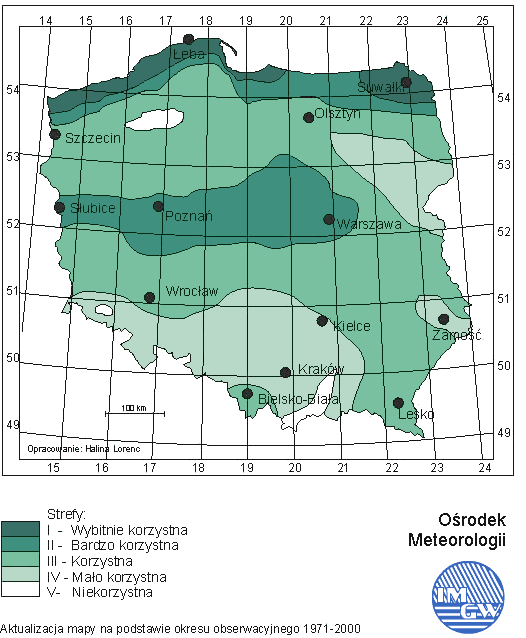 Rysunek 11 Strefy energetyczne wiatru w PolsceŹródło: IMGW WarszawaTabela 34 Warunki energetyczne stref energetycznych wiatru w PolsceŹródło: IMGW WarszawaNa terenie Gminy występują warunki bardzo niekorzystne i tereny wyłączone ze względu na lokalizację blisko parku narodowego i obszary górskie.Zgodnie z zapisami Studium uwarunkowań i kierunków zagospodarowania przestrzennego nie wyznaczono obszarów, na których rozmieszczone mogłyby być urządzenia wytwarzające energię przy użyciu siły wiatru o mocy powyżej 100 kW. Energetyka wiatrowa na obszarze Gminy, w świetle obecnych przepisów ustawy o odnawialnych źródła energii (tj. Dz.U. 2022 poz. 1378 z póź. zm.) oraz z uwagi na brak możliwości wyznaczenia stref lokalizacji elektrowni wiatrowych, może być rozwijana jedynie poprzez zastosowanie mikrowiatraków. Zastosowanie tego rodzaju technologii może być jedynie źródłem wspierającym, stosowanym w układzie hybrydowym z instalacją konwencjonalną, jednakże zwiększyłoby to udział odnawialnych źródeł energii w bilansie energetycznym Gminy.Energia słonecznaEnergia słoneczna może być przetwarzana w instalacjach solarnych, które wykorzystują pobraną energię słoneczną do celów grzewczych, a także w instalacjach fotowoltaicznych, które przetwarzają energię słoneczną w energię elektryczną. Całoroczna energia promieniowania słonecznego wyrażana w kWh/m2 powierzchni jest zmienna w zależności od szerokości geograficznej, warunków pogodowych i klimatycznych, ale i wysokości nad poziomem morza czy nawet ukształtowania terenu. Na tle innych krajów europejskich Polska z potencjałem od około 900 do 1050 kWh z kWp zainstalowanej mocy może być porównywana do Niemiec czy krajów Beneluksu. Możliwość wykorzystania na obszarze GminyPod względem nasłonecznienia obszar Polski ma umiarkowany potencjał energetyczny, a analizowany obszar Gminy cechuje się nasłonecznieniem w wysokości około 1124.43 kWh/(m2·rok). Szczegółowe dotyczące dane dotyczące nasłonecznienia i uzysku z instalacji dla instalacji zlokalizowanej na dachu budynku nachylonej pod kątem 35o w kierunku południowym prezentuje rysunek poniżej. Do wyliczeń dotyczącej uzysku (produkcji instalacji) zastosowano moc w wysokości 1 kWp.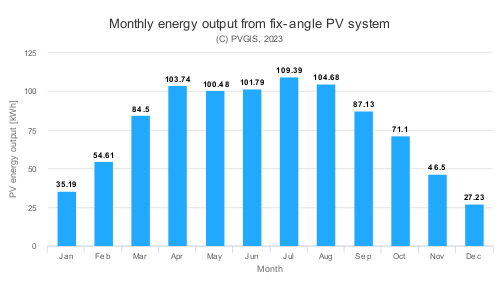 Rysunek 12 Miesięczny uzysk z instalacji zlokalizowanej na dachu budynku o mocy 1 kWpŹródło: https://re.jrc.ec.europa.eu/pvg_tools/en/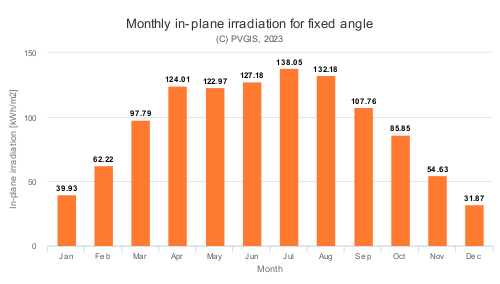 Rysunek 13 Miesięczne średnie nasłonecznienie instalacji zlokalizowanej na dachu budynkuŹródło: https://re.jrc.ec.europa.eu/pvg_tools/en/Dzięki rzeczywistemu pomiarowi aktualnie pracujących instalacji możliwe jest określenie produkcji dziennej, miesięcznej i rocznej, a także mocy chwilowej wraz ze zużyciem energii w obiekcie. Pozyskanie tak dokładnych informacji, dla różnych mocy instalacji zlokalizowanych na obszarze Gminy bądź w najbliższej okolicy pozwala na określenie z dużym prawdopodobieństwem charakteru pracy instalacji fotowoltaicznej. W konsekwencji, dane przedstawione w niniejszym opracowaniu mogą pozwolić mieszkańcom czy przedsiębiorstwom z obszaru Gminy na podjęcie decyzji o inwestycji w odnawialne źródła energii. Do określenia tego faktu wykorzystano mapę znajdującą się na portalu  PHOTOVOLTAIC GEOGRAPHICAL INFORMATION SYSTEM, który jest dostępny pod adresem: https://re.jrc.ec.europa.eu/pvg_tools/en/ .Na budowę instalacji fotowoltaicznej lub instalacji z kolektorami słonecznymi o mocy zainstalowanej do 50 kW nie jest wymagane wystąpienie o pozwolenie na budowę. W związku z tym nadzór nad tego typu instalacjami jest znacznie utrudniony, a określenie całkowitego potencjału produkcji energii pochodzącej z nasłonecznienia jest możliwy jedynie dla instalacji zgłoszonych. W praktyce istnieje możliwość zastosowania obu rodzajów instalacji wykorzystujących energię słoneczną do celów grzewczych, jak i produkcji energii elektrycznej na każdym obiekcie w Gminie Kościelisko, niezbędna jest jednak szczegółowa analiza, w której uwzględnione zostanie nachylenie instalacji, możliwość zacienienia, a także zapotrzebowanie energetyczne danego budynku. Ponadto konieczne jest uzgodnienie ze spółką TAURON Dystrybucja SA czy istnieje możliwość przyłączenia do sieci instalacji, aby nie powodowały one jej przeciążenia lub niestabilności.Dodatkowym bodźcem zachęcającym do instalacji systemów opartych na energii słonecznej jest wsparcie finansowe w środków zewnętrznych:Dofinansowanie w ramach Programu Mój Prąd,Dofinansowanie w ramach środków Programu Czyste Powietrze.Wsparcie tego typu pozwoli zwiększyć udział odnawialnych źródeł energii w ogólnym bilansie energetycznym Gminy. Obecnie istnieją dwa systemy wsparcia dla prosumentów, należą do nich system opustów i system net-billing. System opustów został wprowadzony w nowelizacji ustawy o OZE w 2016 roku. Polegał na wprowadzeniu pojęcia prosumenta i sposobie rozliczeń polegającym na magazynowanie w sieci naszej nadprodukcji. Dzięki temu rozliczeniu każdy prosument za każdą oddaną 1 kWh energii elektrycznej wyprodukowaną w instalacji fotowoltaicznej podłączonej do sieci dystrybucyjnej otrzymywał w przypadku braku produkcji:0,8 kWh w przypadku posiadania instalacji o mocy do 10 kW,0,7 kWh w przypadku posiadania instalacji o mocy od 10 kW do 50 kW,Nadprodukcja z instalacji w tym wypadku jest magazynowana w sieci, a braku odpowiedniej wielkości produkcji odbierana jest ona w dowolnym momencie w ciągu 6 miesięcy.System netbilling został wprowadzony 1 kwietnia 2022 roku, i dotyczy ono wyłącznie prosumentów, którzy znajdą się w systemie od 1 kwietnia 2022 (tj. którzy złożyli wniosek o przyłączenie do sieci od 1 kwietnia 2022 roku). Wyłączeni są z tego systemu wszyscy prosumenci, którzy otrzymują dotację w ramach środków zewnętrznych do 31.12.2023 roku i podpisali w tym celu umowę z jednostką finansującą (np. właściwym dla siebie Urzędem Gminy). System ten zakłada rozliczanie się w oparciu o koszty energii zakupionej i oddanej. Prosument w ramach tego nowego systemu sprzedaje nadwyżki energii wprowadzonej do sieci po określonej cenie, a za energię pobraną płaci jak pozostali odbiorcy. Energia biomasy i biogazuZgodnie z definicją biomasa to ulegającą biodegradacji część produktów, odpadów lub pozostałości pochodzenia biologicznego z rolnictwa, w tym substancje roślinne i zwierzęce, leśnictwa i związanych działów przemysłu, w tym rybołówstwa i akwakultury, przetworzoną biomasę, w szczególności w postaci brykietu, peletu, toryfikatu i biowęgla, a także ulegającą biodegradacji część odpadów przemysłowych lub komunalnych pochodzenia roślinnego lub zwierzęcego, w tym odpadów z instalacji do przetwarzania odpadów oraz odpadów z uzdatniania wody i oczyszczania ścieków, w szczególności osadów ściekowych, zgodnie z przepisami o odpadach w zakresie kwalifikowania części energii odzyskanej z termicznego przekształcania odpadów. Ponadto, energia biomasy może być wykorzystywana również z odpadów przemysłowych czy oczyszczalni ścieków.Możliwość wykorzystania biomasy i biogazu na obszarze Gminy KościeliskoObecnie na terenie Gminy nie jest wykorzystywana biomasa ani biogaz w sposób zorganizowany. .Energia ze źródeł geotermalnychGeotermia jako ciepło systemoweEnergia geotermalna zgodnie z ustawą z dnia 20 lutego 2015 r. o odnawialnych źródłach energii (tj. Dz.U. 2023 poz. 1436) stanowi energię o charakterze nieantropogenicznym skumulowaną w postaci ciepła pod powierzchnią ziemi. Spółka która jest odpowiedzialna w okolicy Gminy Kościelisko za inwestycje w zakresie energii geotermalnej to PEC Geotermia Podhalańska S.A. z siedzibą w Zakopanem. Przedmiot działalności objętej koncesją dla spółki jest działalność gospodarcza polegająca na przesyłaniu i dystrybucji ciepła siecią ciepłowniczą zasilaną ze źródła geotermalnego oraz źródła ciepła, pracującego tylko w okresie największego poboru mocy cieplnej w sezonie grzewczym, zasilającą w ciepło odbiorców zlokalizowanych na terenie Zakopanego oraz gmin Poronin, Biały Dunajec i Szaflary.PEC Geotermia Podhalańska S.A. funkcjonuje w oparciu o 5 otworów: 3 otwory produkcyjne (Bańska IG-1, Bańska PGP-1 i Bańska PGP-3) 2 otwory chłonne (Biały Dunajec PAN-1 i Biały Dunajec PGP-2). Wody geotermalne o mineralizacji rzędu 2,5 g, temperaturze na wypływach  82–86⁰C  i wydajnościach do 120–550 m3/h wydobywane są  z głębokości 2,5–3 km  z  wapienno-dolomitycznych utworów triasu środkowego i eocenu środkowego. Występują w warunkach artezyjskich. Planowane jest wiercenie kolejnego otworu, który ma udostępniać wody geotermalne o temperaturze ok. 120⁰C z głębokości ok. 4,5–5 km (trias dolny).Spółka ma w planach rozbudowę sieci na kolejne Gminy, w tym zakresie też podpisano list intencyjny w 2017 roku, który określa zobowiązania Gminy Kościelisko i spółki Geotermii Podhalańskiej. Gmina na swój koszt ma przygotować projekt sieci, który obejmować będzie ok. 500 budynków jednorodzinnych. Geotermia z kolei ma pozyskać finansowanie i wykonać inwestycję, która szacowana jest na 50 milionów złotych.W miejscowości Witów, przy granicy z gminą Czarny Dunajec, znajduje się złoże wód geotermalnych. Dla złoża wód geotermalnych – WT 7967, ujętych odwiertem Chochołów PIG – 1, zgodnie z koncesją Ministra Środowiska nr 3/2011 z dnia 22 marca 2011 roku, ustanowiono obszar i teren górniczy „Witowskie Cieplice” o powierzchni ok. 20 km2 położony na terenie gminy Czarny Dunajec i Kościelisko. Granice obszaru górniczego i terenu górniczego pokrywają się. Woda termalna jest wydobywana odwiertem Chochołów PIG – 1 o zasobach w wysokości 120m3/h. Koncesja została udzielona na okres 25 lat. Nazwa obszaru i terenu górniczego została zmieniona decyzją Marszałka Województwa Małopolskiego z dnia 27.03.2015 r. znak: SR-IX.7422.2.8.2015.KŻ – na „Chochołowskie Termy”.
Obecnie woda ta wykorzystywana jest na potrzeby działania obiektu rekreacyjnego „Chochołowskie Termy”, którego właścicielem jest spółka Chochołowskie Termy Sp. z o. o.Geotermia niskotemperaturowaEnergia geotermalna obejmuje zarówno źródła niskotemperaturowe w postaci pomp ciepła usytuowanych w najpłytszych warstwach ziemi do 100 m głębokości, źródła wysokotemperaturowe tzw. geotermię głęboką dochodzącą do 3 000 m głębokości, która wykorzystuje wody termalne do celów rekreacyjnych, leczniczych i energetycznych, a także źródła gorących suchych skał (HDR – Hot Dry Rocks), w których wykorzystywany jest wymuszony przepływ nośnika w celu pozyskania energii. Na terenie Gminy Kościelisko można wykorzystać pompy ciepła na potrzeby małych instalacji. Wykorzystanie ich do produkcji energii elektrycznej lub produkcji i dystrybucji ciepła ze względu na charakter Gminy nie jest opłacalne pod względem efektywności energetycznej i ekonomicznej.Rysunek poniżej przedstawia możliwość wykorzystania zasobów geotermalnych. Na obszarze Gminy Kościelisko ma zastosowanie geotermia niskotemperaturowa wykorzystywana przez indywidulanych odbiorców ciepła, głównie w budynkach mieszkalnych.Rysunek 14 Rodzaje i przykłady zastosowania zasobów geotermalnych
Źródło: Państwowy Instytut Geologiczny PIB, portal wysokienapięcie.pl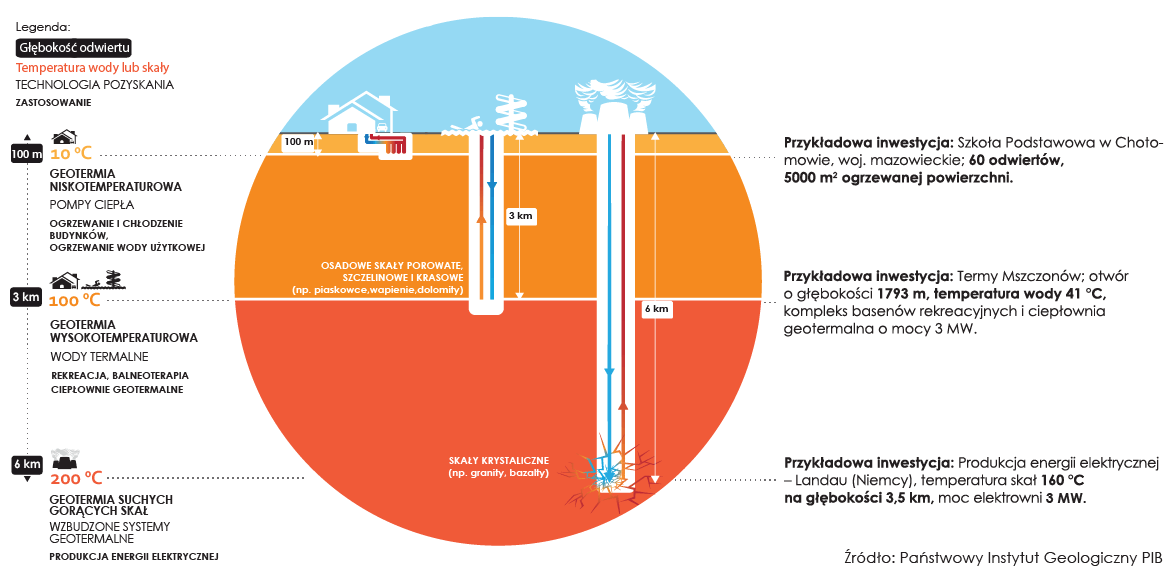 Podniesienie bezpieczeństwa energetycznego poprzez wykorzystanie lokalnych zasobów energii odnawialnej do wytwarzania energii elektrycznej i ciepła w źródłach rozproszonychPodniesienie bezpieczeństwa energetycznego można osiągnąć poprzez większe wykorzystanie lokalnych zasobów energii odnawialnej do wytwarzania energii elektrycznej i ciepła w źródłach rozproszonych. Gminy Kościelisko może planować zatem zwiększenie produkcji energii z odnawialnych źródeł energii poprzez:zabudowę ogniw fotowoltaicznych do wytwarzania energii elektrycznej, a także mikro i małych instalacji wykorzystujących energię wiatru;zabudowę kolektorów słonecznych dla potrzeb przygotowania ciepłej wody użytkowej;zabudowę pomp ciepła, w szczególności zasilanych energią elektryczną ze źródeł odnawialnych.Podniesienie bezpieczeństwa energetycznego poprzez zastosowanie mikrokogeneracji do wytwarzania energii elektrycznej 
i ciepła w źródłach rozproszonychMikrokogeneracja to proces jednoczesnego wytwarzania energii elektrycznej i cieplnej, który prowadzi do lepszego, pod względem efektywności wytworzenia, wykorzystania paliwa pierwotnego w stosunku do produkcji rozdzielnej. W efekcie, za tę samą jednostkę paliwa pierwotnego możliwe jest otrzymanie większej ilości energii końcowej, niwelując ewentualne straty wytwórcze. W przypadku instalacji mikrokogeneracyjnych w energetyce rozproszonej podstawowym urządzeniem mogą być agregaty prądotwórcze na bazie silników spalinowych z podłączeniem poprzez wymienniki ciepła do węzła ciepłowniczego. Stosowanie mikrokogeneracji nie jest jeszcze rozpowszechnione na terenie kraju. Jednakże, biorąc pod uwagę rosnący koszt zaopatrzenia w ciepło, energię elektryczną i paliwa gazowe oraz malejące koszty inwestycyjne takich rozwiązań, także wskutek programów dotacyjnych, należy się spodziewać powstania indywidualnych źródeł kogeneracyjnych wraz z rozwojem układów PV i przydomowych wiatraków produkujących energię elektryczną w układach prosumenckich.Możliwość stosowania środków poprawy efektywności energetycznejPrzedsięwzięcia racjonalizujące użytkowanie nośników energii na obszarze Gminy mają szczególnie na celu:ograniczenie zużycia energii pierwotnej wydatkowanej na zapewnienie komfortu funkcjonowania Gminy i jej mieszkańców;ograniczenie wpływu na środowisko funkcjonowania na obszarze Gminy sektora paliwowo-energetycznego;Chociaż obecnie w Wieloletniej Prognozie Finansowej nie ma aktualnie ujętych inwestycji dotyczących termomodernizacji budynków, jednak w związku z europejskimi i krajowymi wytycznymi w niedalekiej przyszłości będą musiały być podjęte i będą podejmowane działania związane z efektywnością energetyczną i zmniejszeniem zużycia energii.Ważnym krokiem podjętym w celu ograniczenia niskiej emisji, zmniejszenia zużycia energii oraz zwiększenia efektywności energetycznej na terenie województwa małopolskiego, a przez to także na terenie Gminy Kościelisko jest rozpoczęcie prac w sprawie wprowadzenia na obszarze województwa małopolskiego ograniczeń i zakazów w zakresie eksploatacji instalacji, w których następuje spalanie paliw, czyli tzw. uchwały antysmogowej. Z jednej strony te przepisy mają na celu ograniczenie niskiej emisji, ale ze względu na wprowadzenia zapisów odnoszących się do wymagań ekoprojektu konieczne jest też stosowanie urządzeń o wysokiej sprawności, to zaś ma  wpływ na zwiększenie efektywności oraz zmniejszenie zużycia paliw.Podsumowując należy stwierdzić, że Gminy Kościelisko ma stosunkowo niewielki wpływ na działania podmiotów energetycznych, natomiast  zgodnie z ustawą z dnia 20 maja 2016 r. o efektywności energetycznej (Dz.U. 2019 poz. 545) może działać przez jednostki sektora publicznego stosując  środki poprawy efektywności energetycznej, takie jak:Realizacja i finansowanie przedsięwzięcia służącego poprawie efektywności energetycznej;Nabycie urządzeń, instalacji lub pojazdów, charakteryzujących się niskim zużyciem energii oraz niskimi kosztami eksploatacji;Wymiana eksploatowanego urządzeń, instalacji lub pojazdów, lub ich modernizacji w celu zmniejszenia przez nie zużycie energii;Realizacja przedsięwzięć termomodernizacyjnych;Wdrażanie systemu zarządzania środowiskowego.Poprawa efektywności energetycznej może być rozpatrywana w odniesieniu do energii cieplnej poprzez poprawę izolacyjności cieplnej przegród zewnętrznych obiektów, a także energii elektrycznej poprzez modernizację oświetlenia i odbiorników w zakresie poprawy klasy energetycznej wraz z zastosowaniem systemów zarządzania energią. Ponadto Założenia do planu zaopatrzenia w ciepło, energię elektryczną i paliwa gazowe dla Gminy Kościelisko wskazują na możliwość zastosowania odnawialnych źródeł energii zarówno w zakresie produkcji energii cieplnej jak i energii elektrycznej, jako działanie nie wpływające bezpośrednio na obniżenie zużycia energii końcowej w danym procesie, a raczej jako możliwość zastosowania niskoemisyjnego źródła mającego na celu poprawę jakości powietrza atmosferycznego. W celu odpowiedniego doboru właściwych działań modernizacyjnych niezbędne jest wykonanie audytu energetycznego lub co najmniej świadectwa charakterystyki energetycznej, który dokładnie określi elementy wymagające docieplenia, a także może wskazać nakłady finansowe i zyski z wprowadzonych działań. Możliwe jest jednak wstępne, szacunkowe określenie wielkości obniżenia zużycia ciepła poprzez przeprowadzenie odpowiednich inwestycji zgodnie z tabelą poniżej.Tabela 35 Szacunkowa wielkość obniżenia zużycia energii cieplnej w budynkach (mieszkalnych, użyteczności publicznej) poprzez zastosowanie odpowiednich działań termomodernizacyjnychŹródło: Opracowanie własne na podstawie doświadczenia analityków firmyZróżnicowanie wartości możliwych do uzyskania oszczędności zależy od obecnego stanu technicznego budynku i urządzeń wykorzystywanych do celów grzewczych i produkcji ciepłej wody użytkowej. Przyjęte zostało, iż w przypadku podejmowania działań termomodernizacyjnych, minimalny wskaźnik redukcji zużycia energii wynosi 25%, a wymagania niektórych programów dotacyjnych określają aby modernizacja budynków użyteczności publicznej była zgodna z wymaganiami jak dla nowo budowanych obiektów od 1 stycznia 2019 r. Oznacza to, iż biorąc pod uwagę możliwości techniczne, głęboka modernizacja budynku pozwala na zmniejszenie zużycia energii cieplnej nawet do poziomu budynku pasywnego i spowodować oszczędności na poziomie od 70 do 90% energii cieplnej. Dodatkowo, we wszystkich obiektach użytkowanych, w których występuje konieczność podgrzewania wody, istnieje możliwość zastosowania środków technicznych powodujących obniżenie jej zużycia, a tym samym zmniejszenie wielkości energii potrzebnej do jej podgrzania. Są to między innymi zastosowanie perlatorów czyli nakładek spieniających wodę, baterii z ogranicznikami wypływu lub termostatami, a także baterii bezdotykowych wyposażonych w automatyczne sensory sterujące.Innymi możliwościami poprawy efektywności energetycznej jest stosowanie urządzeń czy maszyn o wyższej klasie energetycznej, cechujących się niższym zużyciem energii elektrycznej. Wymiana niskoefektywnych sprzętów gospodarstwa domowego, komputerów czy maszyn przemysłowych spowoduje wymierne korzyści ekonomiczne jak i ekologiczne. Ponadto, możliwe jest również stosowanie oświetlenia o niskim zużyciu energii elektrycznej takie jak oświetlenie LED czy energooszczędne żarówki halogenowe.Możliwość wykorzystania istniejących nadwyżek i lokalnych zasobów paliwNa obszarze Gminy Kościelisko nie zidentyfikowano znacznych nadwyżek energii, które mogły być wykorzystane. Każde z przedsiębiorstw systemu gazowego bądź elektroenergetycznego posiada oczywiście pewne nadwyżki i rezerwy mocy, w celu zapewnienia prawidłowej pracy całego systemu, które zostają wykorzystywane w razie awarii, działań naprawczych bądź remontowych. Ponadto, zgodnie z zapisami przedstawiony w rozdziale dotyczącym systemów energetycznych w przypadku systemu gazowego i elektroenergetycznego występują rezerwy moce umożliwiające podłączenie nowych obiektów, które są sukcesywnie powiększane poprzez rozwój systemów energetycznych, a także poprzez modernizację już istniejących i zmniejszanie strat.Ewentualne nadwyżki występują w przypadku instalacji fotowoltaicznych zlokalizowanych na terenie Gminy, jednak są one rozliczane na bieżącą pomiędzy siecią dystrybucyjną i prosumentem. Ze względu na łączną moc wszystkich źródeł na terenie Gminy Kościelisko są one niewielkie i nie mają wpływu na bezpieczeństwo dostaw.Możliwości wykorzystania zasobów energii odpadowej Do głównych źródeł odpadowej energii cieplnej należą: procesy wysokotemperaturowe (np. w piecach grzewczych do obróbki plastycznej lub obróbki cieplnej metali, w piekarniach, w procesach chemicznych), gdzie dostępny poziom temperaturowy jest wyższy od 100°C; procesy średniotemperaturowe, gdzie dostępne jest ciepło odpadowe na poziomie temperaturowym rzędu 50 do 100°C (np. procesy destylacji i rektyfikacji, przemysł spożywczy i inne); zużyte powietrze wentylacyjne o temperaturze zbliżonej do 20°C; ciepłe wody odpadowe i ścieki o temperaturze w przedziale 20 do 50°C. Decyzja o takim sposobie wykorzystania ciepła odpadowego powinna być każdorazowo przedmiotem analizy dla określenia opłacalności takiego działania. Na terenie Gminy są zakłady produkcyjne, które wykorzystują ciepło w procesach produkcyjnych, dlatego istnieje potencjalna możliwość wykorzystania tej energii na terenie Gminy. Technologie zagospodarowujące ciepło odpadowe to m.in.:Organiczny cykl Rankine'a (ORC, z ang. Organic Rankine Cycle), gdzie wykorzystuje się gorące spaliny z pieców, czy np. odzysk ciepła spalin w pojazdach spalinowych),Pompy ciepła,Wymienniki ciepła (regeneratory, rekuperatory, rurki ciepła (z ang. Heat Pipes)),Bezpośrednia generacja elektryczności wykorzystując zjawiska termoelektryczne (efekt Seebecka) – TEG (ThermoElectric Generator) w małej skali, dalsze prace B+R.Wykorzystanie energii odpadowej zużytego powietrza wentylacyjnego realizowane może być poprzez odzysk ciepła z wywiewanego powietrza wentylacyjnego na cele przygotowania powietrza dolotowego. W obiektach wyposażonych w instalacje klimatyzacyjne (np. w obiektach usługowych) układ taki pozwala na odzyskiwanie chłodu w okresie letnim zmniejszając zapotrzebowanie energii do napędu klimatyzatorów. PLANOWANA GOSPODARKA ENERGETYCZNAX.1. Dodatkowe możliwości współpracy w zakresie gospodarki energetycznej – działalność klastrówW obecnym prawodawstwie polskim istnieje możliwość współpracy w zakresie zarządzania energią na terenie jednostek samorządowych wykorzystując działalność klastrów energii. Zgodnie z Ustawą z dnia 20 lutego 2015 r. o odnawialnych źródłach energii (Dz.U. 2018 poz. 2389 ze zm.) klaster energii to cywilnoprawne porozumienie, w skład którego mogą wchodzić osoby fizyczne, osoby prawne, jednostki naukowe, instytuty badawcze lub jednostki samorządu terytorialnego, dotyczące wytwarzania i równoważenia zapotrzebowania, dystrybucji lub obrotu energią z odnawialnych źródeł energii lub z innych źródeł lub paliw, w ramach sieci dystrybucyjnej o napięciu znamionowym niższym niż 110 kV, na obszarze działania tego klastra nieprzekraczającym granic jednego powiatu w rozumieniu ustawy z dnia 5 czerwca 1998 r. o samorządzie powiatowym  lub 5 gmin w rozumieniu ustawy z dnia 8 marca 1990 r. o samorządzie gminnym; klaster energii reprezentuje koordynator, którym jest powołana w tym celu spółdzielnia, stowarzyszenie, fundacja lub wskazany w porozumieniu cywilnoprawnym dowolny członek klastra energii, zwany dalej „koordynatorem klastra energii”.Celem funkcjonowania klastrów jest rozwój energetyki rozproszonej służący poprawie lokalnego bezpieczeństwa energetycznego. Działalność tych podmiotów ma wpływać na zapewnienie bezpieczeństwa energetycznego oraz rozwój lokalnego potencjału energetycznego uwzględniając najnowsze technologie i miejscowe zasoby.Klaster energii to porozumienie cywilnoprawne podmiotów, do których mogą należeć m.in.:Osoby fizyczne.Osoby prawne (w tym przedsiębiorstwa, spółdzielnie, uczestnicy rynku energii, spółki energetyczne). Jednostki naukowe. Instytuty badawcze.Jednostki samorządu terytorialnego.Wyżej wymieniona ustawa z dnia 20 lutego 2015 r. o odnawialnych źródłach energii (Dz.U. z 2020 r. poz. 261 z póź) )przewiduje między innymi następujące działania związane z funkcjonowaniem klastra:Mechanizmy i instrumenty wspierające wytwarzanie energii elektrycznej z odnawialnych źródeł energii, biogazu rolniczego oraz ciepła, w instalacjach odnawialnego źródła energii, w ramach których:W przypadku działalności objętych koncesją w ramach klastra koordynator klastra energii zobowiązany jest do posiadania wskazanego wpisu;Operator systemu dystrybucyjnego elektroenergetycznego, z którym zamierza współpracować klaster energii, jest obowiązany do zawarcia z koordynatorem klastra energii umowy o świadczenie usług dystrybucji;Obszar działania klastra energii ustala się na podstawie miejsc przyłączenia wytwórców i odbiorców energii będących członkami tego klastra;Działalność klastra energii nie może obejmować połączeń z sąsiednimi krajami.Aukcje przeprowadza się odrębnie na sprzedaż energii elektrycznej wytworzonej w instalacjach odnawialnego źródła energii przez członków klastra energii odrębnie dla instalacji odnawialnego źródła energii o łącznej mocy zainstalowanej elektrycznej:nie większej niż 1 MW;większej niż 1 MW.Schemat funkcjonowania klastra przedstawia schemat poniżej.Rysunek 15 Schemat funkcjonowania klastra
Źródło: Opracowanie własneMożliwe działania podejmowane przez klaster:Tworzenie własnej sieci dystrybucyjnej w celu optymalizacji stawek związanych z kosztami energii dla członków klastra.Magazynowanie energii i optymalizowanie jej zużycia w ramach działalności członków klastra.Współpraca ze spółką zajmują się dystrybucją energii na terenie Gminy.Wspólna realizacja inwestycji z zakresu montażu odnawialnych źródeł energii na terenie Gminy i optymalizacji zużycia energii.Planowane działania mające na celu optymalizację wielkości zużycia paliw i energiiGminy Kościelisko jako jednostka sektora publicznego powinna pełnić wzorcową rolę w zakresie stosowania środków efektywności energetycznej i wykorzystywania odnawialnych źródeł energii. Takie działania, z odpowiednio przeprowadzoną kampanią informacyjno-edukacyjną w lokalnych mediach, pozwolą na przekazanie pozytywnych zachowań ekologicznych mieszkańcom, przedsiębiorcom, wspólnotom czy spółdzielniom mieszkaniowym z analizowanego obszaru. W konsekwencji, działania realizowane przez Gminę, oprócz oczywistych efektów energetycznych i ekonomicznych dla budżetu gminnego, wpłyną na uzyskanie efektu synergii na większym obszarze oddziaływania.Wykonane w opracowaniu analizy i bilanse energetyczne pozwalają na przedstawienie możliwości działań Gminy w obszarze racjonalnego zużycia energii i poprawy efektywności energetycznej obiektów będących w jej zasobach. Należą do nich:Działania termomodernizacyjne w budynkach użyteczności publicznej, komunalnych i mieszkalnych, w tym również wymiana źródeł ciepła.Wymiana oświetlenia zewnętrznego i wewnętrznego w obiektach publicznych.Przeprowadzenie inwentaryzacji źródeł świetlnych na ulicach znajdujących się w Mieście, a także analiza możliwości ich modernizacji na oświetlenie energooszczędne wraz z zastosowaniem napędów hybrydowych wykorzystujących odnawialne źródła energii.Uwzględnianie w zamówieniach publicznych aspektu środowiskowego.Realizacja zapisów wskazanych w audycie energetycznym i elektrycznym w celu zmniejszenia zużycia energii końcowej w budynkach publicznych.Przygotowanie opracowania, w którym zawarte będą dokładne parametry energetyczne i możliwości stosowania odnawialnych źródeł energii w Gminie.Zarządzanie energią w obiektach użyteczności publicznej w postaci montażu urządzeń pomiarowych i systemów automatycznego zarządzania budynkiem.Wymiana samochodów służbowych wykorzystywanych w Urzędzie Gminy i jednostkach zależnych na samochody o lepszych parametrach efektywności energetycznych i spełniających wyższe normy spalin.Prowadzenie działań i kampanii edukacyjno-informacyjnych.Przedstawione propozycje działań mają charakter kierunkowy i określają ogólne możliwości, jednakże każdorazowa inwestycja powinna obejmować opracowanie niezbędnej dokumentacji bądź symulacji, która pozwoli na podjęcie dalszych kroków. Jednocześnie, proponowane inwestycje nie mają charakteru obligatoryjnego, ani nie wyznaczają ram czasowych ich realizacji. Zestawienie działań wraz ze wskaźnikami ułatwiającymi monitorowanie i weryfikację efektów, zostało przedstawione w tabeli poniżej.Ponadto, w ramach opracowania pozyskano informacje o planowanych do realizacji konkretnych działaniach wpływających na ograniczenie zużycia energii końcowej poprzez podniesienie efektywności energetycznej budynków. Zestawienie tych działań zostało przedstawione w tabeli poniżej. Przedstawione zestawienie  nie stanowi harmonogramu inwestycji, a jedynie określa kierunki i obiekty w jakich zostaną one przeprowadzone. Każdorazowo inwestycja w zakresie podwyższania klasy efektywności energetycznej obiektu powinna zostać poprzedzona opracowanym audytem energetycznym, a także odpowiednią dokumentacją budowlaną i środowiskową.Tabela 36 Zestawienie działań możliwych do podjęcia na obszarze Gminy KościeliskoŹródło: Opracowanie własneASPEKTY DOTYCZĄCE WDRAŻANIA USTAWY O ELEKTROMOBILNOŚCI I PALIWACH ALTERNATYWNYCHUstawa o elektromobilności i paliwach alternatywnych Pojęcie elektromobilności określa wszystkie zagadnienia związane z zastosowaniem pojazdów z napędem elektrycznym (ang. electric vehicles, w skrócie EV). Najważniejszym dokumentem, który określa uwarunkowania i zasady dostosowania systemu energetycznego w zakresie elektromobilności określa ustawa z dnia 11 stycznia 2018 roku o elektromobilności i paliwach alternatywnych (tj. Dz.U. 2022 poz. 1083).Wyżej wymieniona ustawa określa:zasady rozwoju i funkcjonowania infrastruktury służącej do wykorzystania paliw alternatywnych w transporcie, w tym wymagania techniczne, jakie ma spełniać ta infrastruktura;obowiązki podmiotów publicznych w zakresie rozwoju infrastruktury paliw alternatywnych;obowiązki informacyjne w zakresie paliw alternatywnych;warunki funkcjonowania stref czystego transportu;krajowe ramy polityki rozwoju infrastruktury paliw alternatywnych oraz sposób ich realizacji.Zgodnie z art. 3. Ust. 1. ustawy operator ogólnodostępnej stacji ładowania gwarantuje spełnienie następujących zasad:w ogólnodostępnej stacji ładowania prowadzić musi działalność co najmniej jeden dostawca usługi ładowania;zapewnienie przeprowadzenia przez Urząd Dozoru Technicznego, badań ogólnodostępnej stacji ładowania;zapewnienie bezpiecznej eksploatację ogólnodostępnej stacji ładowania;wyposaża stację w odpowiednie oprogramowanie;każdy punkt ładowania zainstalowany w ogólnodostępnej stacji ładowania, wyposażony jest w system pomiarowy umożliwiający pomiar zużycia energii elektrycznej i przekazywanie danych pomiarowych z tego systemu do systemu zarządzania stacji ładowania w czasie zbliżonym do rzeczywistego;zawarcie umowy o świadczenie usług dystrybucji energii elektrycznej, o której mowa w art. 5 ust. 2 pkt 2 ustawy z dnia 10 kwietnia 1997 r. – Prawo energetyczne, na potrzeby funkcjonowania stacji ładowania oraz świadczenia usług ładowania – jeżeli stacja ładowania jest przyłączona do sieci dystrybucyjnej w rozumieniu ustawy z dnia 10 kwietnia 1997 r. – Prawo energetyczne;przekazywanie operatorowi systemu dystrybucyjnego elektroenergetycznego, dostawcy usług ładowania i sprzedawcy energii elektrycznej, który zawarł umowę sprzedaży energii elektrycznej z dostawcą usług ładowania prowadzącym działalność na tej stacji, dane dotyczące ilości zużytej energii elektrycznej odrębnie na świadczenie usług ładowania oraz na potrzeby funkcjonowania stacji ładowania;zawarcie umowy sprzedaży energii elektrycznej na potrzeby funkcjonowania stacji ładowania;rozliczanie strat energii elektrycznej wynikające z funkcjonowania stacji ładowania;udostępnianie w ogólnodostępnej stacji ładowania informacje dotyczące zasad korzystania z tej stacji oraz instrukcję jej obsługi;zapewnienie dostawcom usług ładowania, na zasadach równoprawnego traktowania, dostęp do ogólnodostępnej stacji ładowania;uzgodnienia z organem zarządzającym ruchem na drogach liczbę możliwych do wyznaczenia stanowisk postojowych przy ogólnodostępnych stacjach ładowania w przypadkach, o których mowa w art. 12b ust. 1 ustawy z dnia 21 marca 1985 r. o drogach publicznych (Dz. U. z 2018 r. poz. 2068 oraz z 2019 r. poz. 698 i 730).Obecnie dostępne jest pięć rodzajów wtyczek stacji ładowania:CHAdeMO/TYP 4, TYPE 2/CSS Combo 2,Tesla Charging Conector, TYPE 1/ CCS Combo 1, Type 3 / EV Plug Alliance / Scame.Infrastruktura na terenie Gminy KościeliskoZgodnie z art. 32 ust. 1 ustawy z dnia 11 stycznia 2018 roku o elektromobilności i paliwach alternatywnych, Generalny Dyrektor Dróg Krajowych i Autostrad opracowuje plan lokalizacji ogólnodostępnych stacji ładowania oraz stacji gazu ziemnego wzdłuż pozostających w jego zarządzie dróg sieci bazowej TEN-T, na okres nie krótszy niż 5 lat. Mapę lokalizacji tych stacji na terenie Polski przedstawia rysunek poniżej.Rysunek 16 Mapa lokalizacji stacji ładowania, stacji gazu ziemnego oraz punktów tankowania wodoru na Miejscach Obsługi Podróżnych na sieci bazowej TEN-T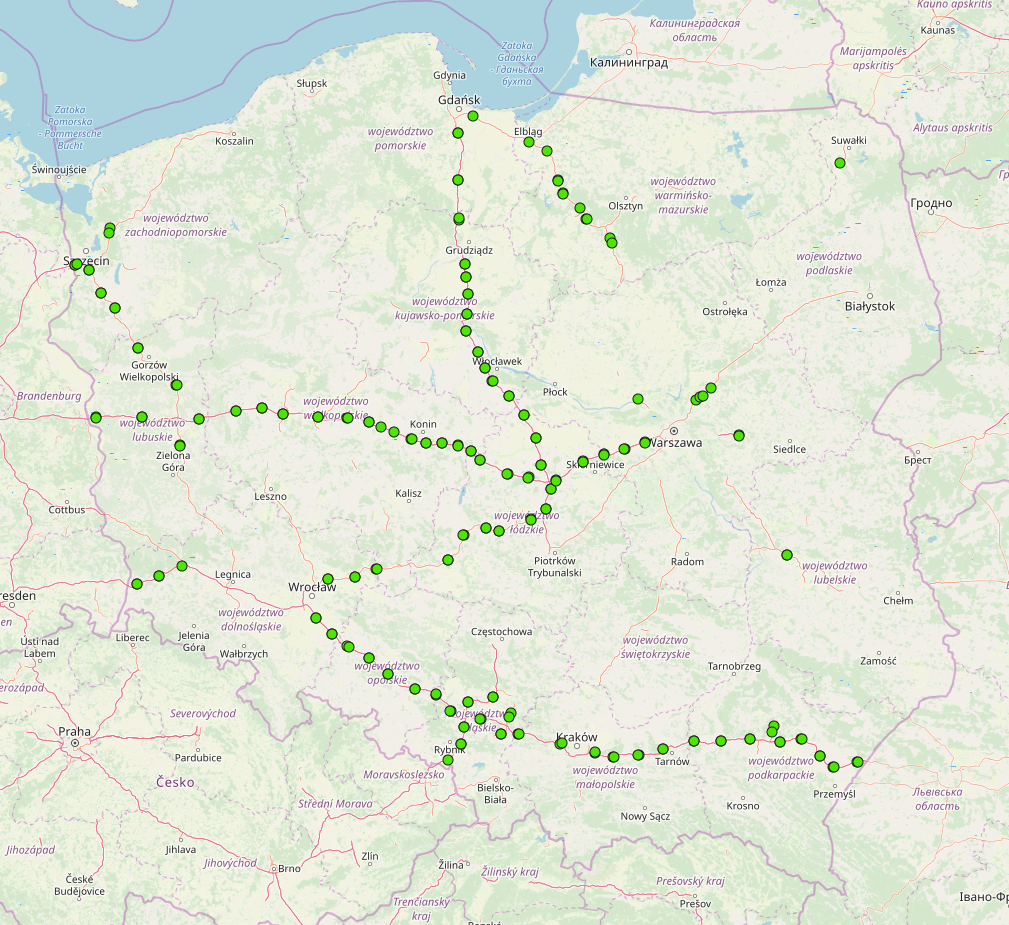 Źródło: https://www.gddkia.gov.pl/ https://www.gddkia.gov.pl/frontend/web/userfiles/articles/p/plan-lokalizacji-ogolnodostepnyc_30535/_PLAN_pr.xlsx, data dostępu: 01.03.2020 r.Przez Gminę Kościelisko nie przebiegają drogi należące do tras sieci bazowej TEN-T. Na terenie Gminy Kościelisko, według danych portalu https://www.plugshare.com/ znajduje się 3 stacje ładowania, planowana jest 1 dodatkowa. Mapę prezentuje rysunek poniżej.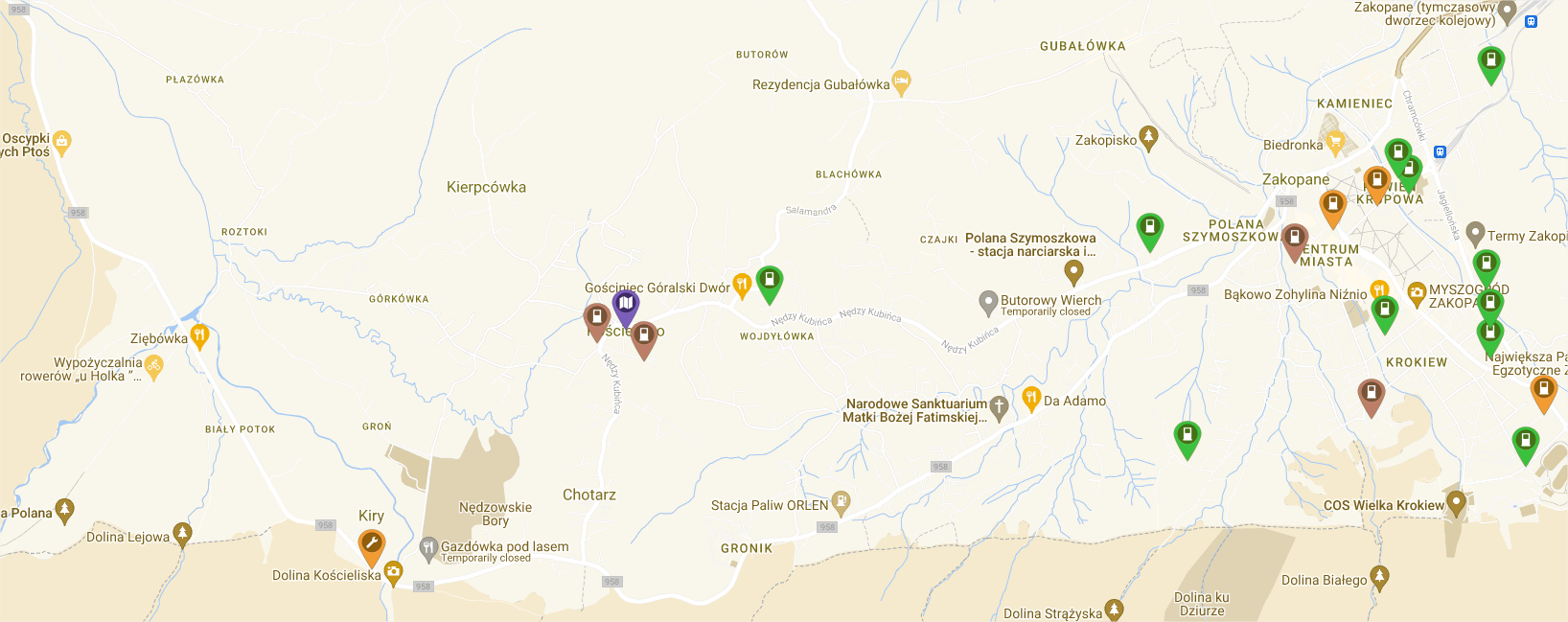 Rysunek 17 Mapa stacji ładowania w pobliżu Gminy KościeliskoŹródło: https://www.plugshare.com/, data dostępu: 19.12.2022 r. KIERUNKI ROZWOJU I INWESTYCJESystem gazowniczySieć przesyłowaZa rozwój sieci przesyłowej na terenie Gminy Kościelisko odpowiedzialny jest Operator Gazociągów Przesyłowych GAZ – SYSTEM S.A. Zgodnie z deklaracją Operatora Gazociągów Przesyłowych GAZ-SYSTEM S.A. przewiduje się realizacji zadań inwestycyjnych w zakresie infrastruktury wysokiego ciśnienia .Ponadto na obszarze Gminy Kościelisko nie zostały dotychczas zarejestrowane wnioski o przyłączenie do sieci przesyłowej sieci dystrybucyjnej PSG Sp. z o.o. jak i ewentualnych sieci i instalacji innych Podmiotów „działających” na tym terenie. W przypadku pojawienia się nowych odbiorców gazu z przesyłowej sieci gazowej wysokiego ciśnienia, warunki przyłączenia i odbioru gazu będą uzgadniane pomiędzy stronami i będą zależały od uwarunkowań technicznych i ekonomicznych uzasadniających rozbudowę sieci przesyłowej.Sieć dystrybucyjnaPolska Spółka Gazownictwa Sp. z .o.o. posiada plany rozbudowy i modernizacji sieci gazowej zlokalizowanej na terenie Gminy, obecnie trwa budowy sieci na terenie miejscowości Witów. Rozbudowa sieci zdeterminowana jest przez pojawianie się nowych odbiorców, których wnioski o rozbudowę spełniają kryteria techniczne i ekonomiczne przyłączenia do sieci istniejącej na terenie Gminy.System elektroenergetycznyNa analizowanym obszarze inwestycje i kierunki rozwoju systemu elektroenergetycznego są realizowane w ramach potrzeb i powstawania konieczności nowych podłączeń lub dopasowania mocy do zamówień.Sieć przesyłowaNa terenie Gminy Kościelisko nie są planowane inwestycje związane z rozbudową lub budową gazowej sieci przesyłowej. Zgodnie z Planem rozwoju w zakresie zaspokojenia obecnego i przyszłego zapotrzebowania na energię elektryczną nie planuje się realizacji działań inwestycyjnych na terenie Gminy Kościelisko.Sieć dystrybucyjnaSpółka TAURON Dystrybucja SA w odpowiedzi na zapytanie w sprawie planowanych inwestycji wskazała, że obecny system elektroenergetyczny całkowicie zaspokaja potrzeby energetyczne odbiorców z terenu Gminy Kościelisko. System posiada rezerwy jednak w celu zaspokojenie potrzeb przyszłych odbiorców wymagane będą działania z modernizacją i rozbudową obecnej infrastruktury.Budowa nowych urządzeń elektroenergetycznych SN i nN będzie wynikać z potrzeb przyłączania nowych odbiorców, zgodnie z ustawą Prawo energetyczne i jej aktami wykonawczymi. Ponadto będzie ona zgodna z zapotrzebowaniem na energię przez obecnych odbiorców, w szczególności jej wzrost. W celu zapewnienia odpowiednich parametrów jakościowych dostarczanej energii elektrycznej oraz zwiększenia niezawodności dostaw energii planuje się sukcesywną modernizację układu zasilania sieci dystrybucyjnej średniego napięcia, budowę nowych stacji transformatorowych oraz modernizację linii niskiego napięcia.Zgodnie z planem rozwoju spółki na terenie Gminy w latach 2022-2027 zaplanowane są działania inwestycyjne, które określono w rozdziale VII.3. System elektroenergetyczny.System ciepłowniczyNa terenie Gminy nie jest planowana budowa systemu ciepłowniczego.ANALIZA BEZPIECZEŃSTWA ENERGETYCZNEGOAnaliza bezpieczeństwa w zakresie systemu elektroenergetycznegoNa bieżąco realizowana jest rozbudowa sieci elektroenergetycznej na napięciu średnim i niskim wraz z przyłączami do sieci. W ocenie spółki bieżące potrzeby są pokrywane w ramach inwestycji planowanych wg. przyjętych kryteriów. Spółka dopuszcza zaistnienie nagłych potrzeb większego pokrycia mocy, jednocześnie niezbędne jest w ocenie spółki, aby Gmina określiła z odpowiednio wcześniejszym wystąpieniem konieczność odpowiedniego pokrycia dodatkowej mocy, co winno być poparte odpowiednimi wnioskami przyłączeniowymi.W związku z powyższym niezbędne jest w celu zachowania bezpieczeństwa określenie potencjalnych inwestorów planujących rozpocząć działalność w strefach gospodarczych, a następnie oszacowanie zapotrzebowania i skierowanie zapytania o możliwości związane z podłączeniem ww. podmiotów do istniejącej sieci.Analiza bezpieczeństwa w zakresie systemu ciepłowniczegoNa terenie Gminy nie jest planowana budowa systemu ciepłowniczego.Analiza bezpieczeństwa w zakresie systemu gazowegoNadzór nad nieustannym dążeniem do poprawienia funkcjonowania całego systemu, jego rozbudowa, modernizacja oraz przyłączanie nowych odbiorców do sieci dają gwarancję Gminie na bezpieczeństwo w zakresie dostaw gazu. Spółki odpowiedzialne za ten zakres nie wskazały niedoborów w zakresie jakości i funkcjonowania sieci, w związku z czym należy stwierdzić, że system gazowy jest bezpieczny.Zgodnie z informacjami uzyskami od właściciela infrastruktury gazowej, Polskiej Spółki Gazowniczej Sp. z o.o., istniejąca infrastruktura gazowa pozwala na rozbudowę sieci dystrybucyjnej i podłączenia nowych odbiorców bez niebezpieczeństwa zaburzenia dostaw paliwa gazowego. Planowany wzrost z użycia w gminie nie będzie miał żadnego wpływu na dostawę gazu. Przyłączanie Gminy do sieci gazowej trwa od 2019 roku. PODSUMOWANIEZałożenia do planu zaopatrzenia w ciepło, energie elektryczną i paliwa gazowe dla Gminy Kościelisko nie wykazał pojawiania się zagrożeń dotyczących systemów energetycznych eksploatowanych na terenie Gminy Kościelisko.Poddany szczegółowej analizie w powyższym opracowaniu obszar Gminy Kościelisko posiada wszelkie predyspozycje techniczne umożliwiające pokrycie zapotrzebowania mieszkańców, przedsiębiorstw oraz podmiotów publicznych w energię elektryczną i paliwa gazowe. Na terenie Gminy Kościelisko znajdują się podmioty odpowiedzialne za dystrybucję wyżej wymienionych nośników energii, których wszelkie działania mające na celu rozwój są stale nadzorowane i koordynowane z planami rozwoju obszaru. Każdy z podmiotów w swoich planach przedstawia poczynania mające na celu modernizację i rozbudowę istniejących już systemów elektroenergetycznych oraz gazowniczych. Jednocześnie gwarantują one ciągłość dostaw wyżej wymienionych nośników energii oraz możliwość przyłączania nowych odbiorców.W związku z prognozowanymi zmianami na terenie Gminy Kościelisko, które wynikają m.in. z projektów z zakresie budowy sieci gazowej nie wynikają zagrożenia związane z dostawami paliw. Obecnie rozwoju sieci gazowej znajduje się w początkowej fazie i dotyczy wyłącznie rozbudowy w oparciu o istniejącą sieć średniego ciśnienia.Na terenie Gminy nie znajduje się i nie jest planowana budowa sieci ciepłowniczej. Wstępnie planowana była budowa sieci w porozumieniu ze spółką PEC Geotermia Podhalańska S.A. Obecnie nie są prowadzone żadne prace z projektowaniem i wykonaniem tego rodzaju elementów systemu.W związku z obecnie otrzymanymi deklaracjami podmiotów odpowiedzialnych za dostarczanie energii na terenie Gminy obecna infrastruktura pozwala na niezachwiane dostawy i gwarantuje możliwość rozwoju we wskazanych kierunkach. Podmioty te zadeklarowały, że ich infrastruktura jest wystarczająca. Jednocześnie w celu zachowania odpowiedniego poziomu bezpieczeństwa konieczne jest, aby wszystkie podmioty odpowiedzialne za bezpieczeństwo energetyczne i możliwość rozwoju Gminy w sposób bieżący nadzorowały obecną sytuację dostaw energii na jego terenie. Zgodnie z ustawą z dnia 10 kwietnia 1997 r.  Prawo energetyczne należy realizować aktualizacje dokumentu założeń do planu zaopatrzenie w ciepło, energię elektryczną i paliwa gazowe Gminy Kościelisko w określonych w niej odstępach czasowych, tj. raz na 3 lata.Niniejszy dokument jest spójny z zapisami Planu Gospodarki Niskoemisyjnej (PGN) w zakresie inwestycji przewidzianych do realizacji przez Gminę Kościelisko. Inwestycje te związane są ściśle z poprawą efektywności energetycznej budynków będących w zasobach Gminy Kościelisko i dotyczą:termomodernizacji budynków:termomodernizacyjna budynków użyteczności publicznej których współczynnik EP (energii pierwotnej) na m2 wynosi powyżej 45 kWh/m2/rok;termomodernizacyjna budynków mieszkalnych wielorodzinnych których współczynnik EP (energii pierwotnej) na m2 wynosi powyżej 65 kWh/m2/rok, w tym wsparcie dotacjami takich budynków;modernizacji źródeł ciepła:likwidacja wszystkich źródeł na paliwa stałe,modernizacja źródeł o sprawności poniżej 80%, modernizacji miejskiego oświetlenia (z sodowego na ledowe),inwentaryzacja oświetlenia miejskiego,likwidacja wszystkich lamp sodowych i halogenowych i wymiana ich na lampy LED o zmniejszonej o mocy o co najmniej 50%; montażu kolektorów słonecznych:dotacje z programów o charakterze ogólnopolskim – Program Czyste PowietrzeDługoterminowa strategia niskoemisyjna zawarta w Planie gospodarki niskoemisyjnej obejmuje działania polegające na:termomodernizacji budynków użyteczności publicznej, termomodernizacji budynków sektora mieszkaniowego, zwiększeniu wykorzystania odnawialnych źródeł energii na terenie gminy,ograniczeniu zużycia energii finalnej w obiektach użyteczności publicznej,zwiększeniu efektywności energetycznej działań,zmniejszeniu emisji zanieczyszczeń pochodzącej z sektora transportu.Działania realizowane są przez:określenie obszarów, na których przewiduje się uzupełnienie infrastruktury technicznej, wykorzystanie otwartego rynku energii elektrycznej, zapisy prawa lokalnego,uwzględnianie celów i zobowiązań w dokumentach strategicznych i planistycznych. Mają one bezpośredni wpływ na optymalizacje bilansu energetycznego, a ich skutki zostały zawarte w zaplanowanych w ramach dokumentu scenariuszy dotyczących zmian zapotrzebowania na energię.LITERATURAUstawy i inne akty prawne:Rozporządzenie Ministra Środowiska z dnia 16 grudnia 2016 r. w sprawie ochrony gatunkowej zwierząt (Dz.U. 2016 poz. 2183 póź. zm.).Ustawa z dnia 10 kwietnia 1997 r. - Prawo energetyczne (Dz.U. 2019 poz. 1435 z póź. zm.).Ustawa z dnia 8 marca 1990 r. o samorządzie gminnym (Dz.U 2019 r. poz. 509 z póź. zm.)Rozporządzenie Ministra Infrastruktury z dnia 12 kwietnia 2002 r. w sprawie warunków technicznych, jakim powinny odpowiadać budynki i ich usytuowanie (Dz.U. 2019 poz. 1065).Ustawa z dnia 20 maja 2016 r. o efektywności energetycznej (Dz.U. 2019 poz. 1030 z póź. zm.).Ustawa z dnia 20 lutego 2015 r. o odnawialnych źródłach energii  (Dz.U. z 2020 r. poz. 261 z póź. zm)Ustawa o ochronie przyrody z dn. 19 listopada 2019 (Dz.U. 2020 poz. 55)Ustawa z dnia 6 grudnia 2006 r. o zasadach prowadzenia polityki rozwoju (Dz.U. 2019 poz. 2020).Ustawa z dnia 29 stycznia 2004 r. Prawo zamówień publicznych (Dz.U. z 2019 r. poz. 1843 z póź. zm.)Ustawa z dnia 27 kwietnia 2001 r. Prawo ochrony środowiska  (Dz.U. z 2019 r. poz. 1396 z póź zm.) Ustawa z dnia 24 lipca 2015 r. o udostępnianiu informacji o środowisku i jego ochronie, udziale społeczeństwa w ochronie środowiska oraz o ocenach oddziaływania na środowisko (Dz.U. z 2018 r. poz. 2081 z póź. zm)Dyrektywa 2006/32/WE Parlamentu Europejskiego i Rady z dnia 5 kwietnia 2006 r.Dyrektywa 2003/87/WE Parlamentu Europejskiego i Rady z dnia 13 października 2003 r., zmieniona dyrektywą 2009/29/WEDyrektywa Parlamentu Europejskiego i Rady 2009/28/WE z dnia 23 kwietnia 2009 r.Literatura przedmiotu:Bertoldi Paolo, Bornás Cayuela Damian, Monni Suvi, de Raveschoot Ronald Piers PORADNIK „Jak opracować plan działań na rzecz zrównoważonej energii (SEAP)?”,Stowarzyszenie Gmin Polska Sieć „Energie Cités”, Kraków 2012.Robakiewicz M., „Ocena cech energetycznych budynków”, Biblioteka Fundacji Poszanowania Energii, 2005.Woś, A. (2010). Klimat Polski w drugiej połowie XX wieku. Poznań: Wydawnictwo Naukowe UAM.Inne opracowania:Strategia „Europa 2020”Polityka ekologiczna państwa na lata 2009-2012 z perspektywą do roku 2016Strony www:Narodowy Fundusz Ochrony Środowiska i Gospodarki Wodnej, www.nfosigw.gov.pl/,Bank Danych Lokalnych, GUS, http://stat.gov.pl/bdl/app/strona.html?p_name=indeksSPISY RYSUNKÓW, TABEL I WYKRESÓWSPIS RYSUNKÓWRysunek 1 Planowanie energetyczne na szczeblu lokalnym	11Rysunek 1 Mapa Gminy Kościelisko	37Rysunek 2 Średnioroczne temperatury i opadów	40Rysunek 3 Średnie temperatury i opady na terenie Gminy Kościelisko	41Rysunek 4 Układ dróg publicznych na obszarze Gminy Kościelisko	46Rysunek 5  Budynek Urzędu Gminy w Kościelisku	48Rysunek 9 Lokalizacja sieci wysokiego ciśnienia wglądem Gminy Kościelisko	51Rysunek 12 Charakterystyka systemu elektroenergetycznej w Polsce	57Rysunek 13 Schemat Krajowej Sieci Przesyłowej	59Rysunek 14 Trasa linii 220 kV i 400 kV (istniejących i planowany) na terenie i w pobliżu Gminy Kościelisko (wycinek mapy) Źródło: PSE, www.pse.pl, data dostępu: 12.10.2022	61Rysunek 15 Strefy energetyczne wiatru w Polsce	93Rysunek 16 Miesięczny uzysk z instalacji zlokalizowanej na dachu budynku o mocy 1 kWp	95Rysunek 17 Miesięczne średnie nasłonecznienie instalacji zlokalizowanej na dachu budynku	96Rysunek 18 Rodzaje i przykłady zastosowania zasobów geotermalnych	101Rysunek 19 Schemat funkcjonowania klastra	110Rysunek 20 Mapa lokalizacji stacji ładowania, stacji gazu ziemnego oraz punktów tankowania wodoru na Miejscach Obsługi Podróżnych na sieci bazowej TEN-T	118Rysunek 21 Mapa stacji ładowania w pobliżu Gminy Kościelisko	119SPIS TABELTabela 1 Dane na temat podziału administracyjnego Gminy Kościelisko	36Tabela 2 Stan ludności Gminy Kościelisko w latach 2019-2022	37Tabela 3 Tabela klimatu Gminy Kościelisko	41Tabela 4 Zasoby mieszkaniowe na terenie Gminy Kościelisko w latach 2019-2022	42Tabela 5 Podmioty gospodarcze według klasyfikacji wielkości na terenie Gminy Kościelisko w latach 2019-2022	42Tabela 6 Podmioty gospodarcze według rodzaju działalności na terenie Gminy Kościelisko w latach 2019-2022	43Tabela 7 Użytki rolne na terenie Gminy Kościelisko w 2020 roku	43Tabela 8 Powierzchnia gruntów leśnych na terenie Gminy Kościelisko w latach 2019-2022	45Tabela 9 Wskaźniki opisujące zasoby mieszkaniowe na terenie Gminy Kościelisko w latach 2019-2022 roku	47Tabela 10 Urządzenia techniczno-sanitarne w mieszkaniach na terenie Gminy Kościelisko w latach 2019-2022	47Tabela 11 Długość gazociągów bez przyłączy według ciśnienia	52Tabela 12 Czynne przyłącza gazowe w Gminie Kościelisko w latach 2017 - 2023	52Tabela 13 Długość czynnych przyłączy gazowych w latach 2007 - 2023(w metrach)	53Tabela 14 Zużycie gazu na terenie Gminy Kościelisko	53Tabela 15 Struktura mocy zainstalowanej w KSE w latach 2019-2021	60Tabela 16 Struktura mocy osiąganej w KSE w latach 2019-2021	60Tabela 17 Inwestycje planowane na terenie Gminy Kościelisko	62Tabela 18 Struktura zużycia energii elektrycznej	63Tabela 19 Bilans energetyczny w 2022 roku [MWh]	67Tabela 20 Inwestycje planowane na terenie Gminy Kościelisko	69Tabela 21 Prognoza krajowego zużycia brutto paliw i energii [ktoe]	72Tabela 22 Obliczenie wskaźników do prognozy zużycia	73Tabela 23 Powierzchnia użytkowa mieszkań w m kw. w latach 2006 – 2020 na terenie Gminy Kościelisko	73Tabela 24 Liczba przedsiębiorstw działających na terenie Gminy Kościelisko w latach 2007-2021	74Tabela 25 Wyszczególnienie wskaźników przyjętych do analizy wariantu A „Pasywny”	77Tabela 26 Wyszczególnienie wskaźników przyjętych do analizy wariantu B „Neutralny”	79Tabela 27 Wyszczególnienie wskaźników przyjętych do analizy wariantu C „Aktywny”	81Tabela 28 Scenariusz A Pasywny - Prognozowany wzrost zapotrzebowania na energię finalną na obszarze Gminy Kościelisko	83Tabela 29 Scenariusz A Pasywny - Prognozowany wzrost zapotrzebowania na energię finalną na obszarze Gminy Kościelisko	84Tabela 30 Scenariusz B Neutralny - Prognozowany wzrost zapotrzebowania na energię finalną na obszarze Gminy Kościelisko	86Tabela 31 Scenariusz B Neutralny - Prognozowany wzrost zapotrzebowania na energię finalną na obszarze Gminy Kościelisko	87Tabela 32 Scenariusz C Aktywny - Prognozowany wzrost zapotrzebowania na energię finalną na obszarze Gminy Kościelisko	89Tabela 33 Scenariusz C Aktywny - Prognozowany wzrost zapotrzebowania na energię finalną na obszarze Gminy Kościelisko	90Tabela 34 Warunki energetyczne stref energetycznych wiatru w Polsce	94Tabela 35 Szacunkowa wielkość obniżenia zużycia energii cieplnej w budynkach (mieszkalnych, użyteczności publicznej) poprzez zastosowanie odpowiednich działań termomodernizacyjnych	104Tabela 36 Zestawienie działań możliwych do podjęcia na obszarze Gminy Kościelisko	113Projekt założeń do planu zaopatrzenia w ciepło, energię elektryczną 
i paliwa gazowe 
dla Gminy Kościeliskodo 2040 rokuKościelisko, listopad 2023r.Zamawiający:Gmina KościeliskoUrząd Gminy Kościeliskoul. Nędzy-Kubińca 10134-511 Kościeliskotel. (0 18) 20 23 400e-mail: gmina@gminakoscielisko.plwww. gminakoscielisko.pl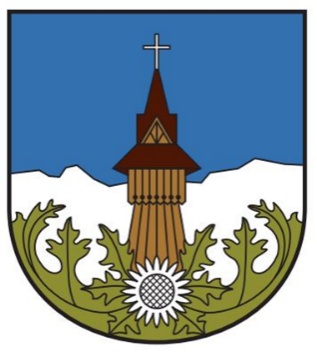 Wykonawca:ATsys.pl Sp. z.o.o. Spółka Komandytowaul. Lompy 7/340-030 KatowiceNIP: 634-28-17-144
REGON: 243232469
KRS: 0000457756E-mail: kontakt@atsys.pl 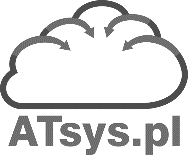 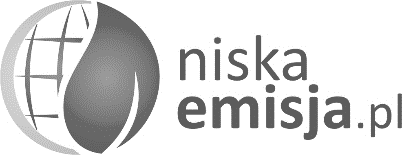 B(a)P-benzo(a)pirenDN-średnica nominalnadz.-DziałkaDz. U.-Dziennik UstawGIOŚ-Główny Inspektorat Ochrony ŚrodowiskaGJ-GigadżulGPZ-Główny Punkt ZasilaniaGUS-Główny Urząd Statystycznyha-HektarI0 -pierwszego stopniaII0 -drugiego stopniaJST-Jednostka/Jednostki samorządu terytorialnegoJWCD-Jednostka wytwórcza centralnie dysponowana – jednostka wytwórcza przyłączona do koordynowanej sieci 110kV podlegająca centralnemu dysponowaniu przez OSPkm-KilometrkV-KilowoltkWh-KilowatogodzinakWp-kilowat energii fotowoltaicznejm-Metrm2-metr kwadratowym3-metr sześciennymm-Milimetrmm2-milimetr kwadratowyMOP-maksymalne ciśnienie roboczeMŚ-Ministerstwo ŚrodowiskaMW-megawat (jednostka miary 1 MW = 1000000 watów)MWh-MegawatogodzinaMWt-megawat mocy cieplnej (jednostka miary 1 MWt = 106 watów mocy cieplnej)NFOŚiGW-Narodowy Fundusz Ochrony Środowiska i Gospodarki WodnejnJWCD-Jednostka wytwórcza przyłączona do koordynowanej sieci 110kV nie podlegająca centralnemu dysponowaniu przez OSPnn-niskiego napięciaOSP-Operator Systemu PrzesyłowegoOZE-Odnawialne źródła energiiPM10-Pył zawieszony o średnicy cząstek do 10 μmPM2.5-Pył zawieszony o średnicy cząstek do 2,5 μmPOIiŚ-Program Operacyjny Infrastruktura i Środowisko 2014-2020PSE-Polskie Sieci Elektroenergetyczne S.A.PV-Instalacja fotowoltaicznaRPO WM-Regionalny Program Operacyjny Województwa MałopolskiegoRPZ-Regionalny Punkt ZasilaniaSN-średniego napięcia UE-Unia EuropejskaWFOŚiGW-Wojewódzki Fundusz Ochrony Środowiska i Gospodarki WodnejWIOŚ-Wojewódzki Inspektorat Ochrony ŚrodowiskaWN-wysokiego napięciaWP-warunki przyłączenioweZPZC-Projekt założeń do planu zaopatrzenia w ciepło, energię elektryczną i paliwa gazoweNazwa wskaźnikaJednostka2019202020212022Powierzchniaha13668136681366813668Powierzchniakm2137137137137Powierzchnia obszar wiejskiha13668136681366813668Nazwa wskaźnikaJednostka2019202020212022Ludność ogółem[osoba]8 8469 0129 0269 062Kobiety[osoba]4 5264 5984 6104 634Kobiety[%]51,1651,0251,0751,14Mężczyźni[osoba]4 3204 4144 4164 428Mężczyźni[%]48,8448,9848,9348,86styczeńlutymarzeckwiecieńmajczerwiecŚr. Temperatura (° C)-6.3-5.2-1.83.7912.4Min. Temperatura (° C)-9.6-8.6-5.5-0.64.48.1Max. Temperatura (° C)-3.2-1.81.97.913.116.2Opady / Opady deszczu (mm)57576989123135Wilgotność(%)86%84%80%73%74%76%Deszczowe dni (d)91011111314Godziny słoneczne (g)2.83.55.17.37.98.5lipiecsierpieńwrzesieńpaździerniklistopadgrudzieńŚr. Temperatura (° C)14.1149.650.4-4.6Min. Temperatura (° C)109.961.7-2.4-7.5Max. Temperatura (° C)17.917.913.48.83.6-1.7Opady / Opady deszczu (mm)14911692716157Wilgotność(%)77%76%80%84%88%86%Deszczowe dni (d)1411109910Godziny słoneczne (g)8.88.25.84.43.22.8Nazwa wskaźnikaJednostka2019202020212022budynki[sztuk]2 8512 7492 8612 917mieszkania[sztuk]3 4993 7603 8083 861izby[sztuk]16 32717 59317 83718 091powierzchnia użytkowa mieszkań[m2]348 308385 020392 313398 557przeciętna powierzchnia użytkowa mieszkania[m2]99,5102,4103103,2Podmioty według klas wielkości (liczba zatrudnionych)Jednostka2019202020212022Ogółem[podmiot gospodarczy]1 2061 2521 3231 398mikroprzedsiębiorstwo (do 9 osób)[podmiot gospodarczy]1 1781 2251 2951 371małe przedsiębiorstwo (od 10 do 49 osób)[podmiot gospodarczy]27252625średnie przedsiębiorstwo (od 50 do 249 osób)[podmiot gospodarczy]1222duże przedsiębiorstwo (od 250 osób)[podmiot gospodarczy]0000Rodzaj działalnościJednostka2019202020212022rolnictwo, leśnictwo, łowiectwo i rybactwo[podmiot gospodarczy]19201918przemysł i budownictwo[podmiot gospodarczy]268277289298pozostała działalność[podmiot gospodarczy]9199551 0151 082rolnictwo, leśnictwo, łowiectwo i rybactwo[%]1,571,61,471,29przemysł i budownictwo[%]22,2222,1221,8421,32pozostała działalność[%]76,2176,2876,6977,39Typ gruntuJednostka2020Gospodarstwa rolne - grunty rolne ogółem[ha]1 628,76Gospodarstwa rolne - grunty rolne ogółem[% w ogólnej powierzchni gminy]11,92użytki rolne ogółem[ha]1 404,5użytki rolne ogółem[% w ogólnej powierzchni gruntów rolnych]86,23użytki rolne w dobrej kulturze[ha]1 358,76użytki rolne w dobrej kulturze[% w ogólnej powierzchni gruntów rolnych]83,42pod zasiewami[ha]28,83pod zasiewami[% w ogólnej powierzchni gruntów rolnych]1,77łąki trwałe[ha]1 195,5łąki trwałe[% w ogólnej powierzchni gruntów rolnych]73,4pastwiska trwałe[ha]132,86pastwiska trwałe[% w ogólnej powierzchni gruntów rolnych]8,16pozostałe użytki rolne[ha]45,74pozostałe użytki rolne[% w ogólnej powierzchni gruntów rolnych]2,81lasy i grunty leśne[ha]159,88lasy i grunty leśne[% w ogólnej powierzchni gruntów rolnych]9,82pozostałe grunty[ha]64,38pozostałe grunty[% w ogólnej powierzchni gruntów rolnych]3,95Powierzchnia gruntów leśnychJednostka2019202020212022grunty leśne ogółem[ha]7 322,017 156,677 155,377 036,63% udział w ogólnej powierzchni Gminy%53,5752,3652,3551,48grunty leśne publiczne [ha]3 207,013 041,673 040,372 921,63% udział w ogólnej powierzchni gruntów leśnych%43,842,542,4941,52grunty leśne prywatne[ha]4 1154 1154 1154 115% udział w ogólnej powierzchni gruntów leśnych%56,257,557,5158,48Nazwa wskaźnikaJednostkaRok 2019Rok 2020Rok 2021Rok 2022Przeciętna powierzchnia użytkowa 1 mieszkania[m2 ]99,5102,4103103,2Przeciętna powierzchnia użytkowa mieszkania na 1 osobę[m 2 ]39,442,743,544Mieszkania na 1000 mieszkańców-395,5417,2421,9426,12019202020212022centralne ogrzewanie2 5232 97030183 071gaz sieciowy1151972Wyszczególnienie2017201820192020202120222023Ogółem
w tym:000016 55324 91631 664Niskie ciśnienie0000000Średnie ciśnienie000016 55324 91631 664Wysokie ciśnienie0000000Wyszczególnienie2017201820192020202120222023Ogółem
w tym:0011103160180Niskie ciśnienie0000000Średnie ciśnienie0011103160180Przyłącza do budynków mieszkalnych0000000Wyszczególnienie2017201820192020202120222023Ogółem
w tym:00889131 2961 728Niskie ciśnienie0000000Średnie ciśnienie00889131 2961 728L.p.KategoriaGaz ziemny Gaz ziemny[GJ][MWh]I.1Budynki, wyposażenie/ urządzenia komunalne31287I.2Budynki mieszkalne1 454404I.3Komunalne oświetlenie uliczne00I.4Przedsiębiorstwa00RAZEM:1 7664912019[MW]2020[MW]2021[MW]Ogółem, w tym:46 79949 23853 656JWCD229 33329 42927 850nJWCD37 46619 81025 806Ogółem, w tym:46 79949 23853 656Elektrownie zawodowe, w tym:36 67436 36438 570Elektrownie zawodowe wodne2 3462 3562 380Elektrownie zawodowe cieplne, w tym:34 32834 00836 190oparte o spalanie węgla kamiennego23 15922 74724 611oparte o spalanie węgla brunatnego8 3828 4788 262oparte o spalanie gazu2 7882 7823 317Elektrownie wiatrowe i inne odnawialne7 49010 22915 086Elektrownie przemysłowe2 6342 645---2019[MW]2020[MW]2021[MW]Ogółem, w tym:46 99149 09554 382JWCD229 56429 19728 190nJWCD317 42719 89826 192Ogółem, w tym:46 99149 09554 382Elektrownie zawodowe, w tym:36 82336 35738 877Elektrownie zawodowe wodne2 3992 4062 501Elektrownie zawodowe cieplne, w tym:34 42433 95136 375oparte o spalanie węgla kamiennego23 22522 64224 792oparte o spalanie węgla brunatnego8 4368 5468 327oparte o spalanie gazu2 7632 7633 256Elektrownie wiatrowe i inne odnawialne7 48510 05715 505Elektrownie przemysłowe2 6822 681---Nazwa/rodzaj projektu inwestycyjnegoZakres rzeczowyBudowa linii kablowej 15kV relacji: st.tr. 5539 Kościelisko Kirowa Woda - st.tr. 5033 Kościelisko Kiry w celu powiązania odgałęzienia ciągu sieciowegoBudowa odcinka kablowego SN o długości 980 mRozłącznik zdalnie sterowany - 1 szt;Słup SN - 1 szt; Złącze kablowe SN - 3 polowe - 1 sztPrzebudowa stacji nr 5208 (Butorowy Wierch)Odcinek kablowy SN XRUHAKXS 3x(1x120)/25 - 200 m Odcinek kablowy nN 4x120 - 421 mTransformatory SN/nN (w tym SCA) 100 kVA - 1 sztModernizacja odcinka kablowego SN  KOŚCIELISKO SYWARNE (P.406)Dokumentacja projektowa, ekspertyzy Modernizacja odcinka kablowego SN  o długości 410Przebudowa stacji nr 5208 (Butorowy Wierch)Przebudowa stacji wnętrzowej kontenerowej i złącza nN Modernizacja linii kablowej SN relacji Kościelisko 5441 Sywarne 2 - 5151 Kościelisko PRKModernizacja odcinka kablowego SN  o długości 290 mLpKategoriaEnergia elektrycznaEnergia elektrycznaLpKategoria[GJ][MWh]I.1Budynki, wyposażenie/ urządzenia komunalne26072I.2Budynki mieszkalne4245311792I.3Komunalne oświetlenie uliczne1098305I.4Przedsiębiorstwa131723659RAZEM:5698215828LpKategoria2021I.1Energia elektryczna15 828I.1.1Budynki, wyposażenie/ urządzenia komunalne72I.1.2Budynki mieszkalne11 792I.1.3Komunalne oświetlenie uliczne305I.1.4Przedsiębiorstwa3 659I.2Ciepło0I.2.1Budynki, wyposażenie/ urządzenia komunalne0I.2.2Budynki mieszkalne0I.2.3Komunalne oświetlenie uliczne0I.2.4Przedsiębiorstwa0I.3Gaz ziemny491I.3.1Budynki, wyposażenie/ urządzenia komunalne87I.3.2Budynki mieszkalne404I.3.3Komunalne oświetlenie uliczne0I.3.4Przedsiębiorstwa0RAZEM:16 319Nazwa/rodzaj projektu inwestycyjnegoZakres rzeczowyBudowa linii kablowej 15kV relacji: st.tr. 5539 Kościelisko Kirowa Woda - st.tr. 5033 Kościelisko Kiry w celu powiązania odgałęzienia ciągu sieciowegoBudowa odcinka kablowego SN o długości 980 mRozłącznik zdalnie sterowany - 1 szt;Słup SN - 1 szt; Złącze kablowe SN - 3 polowe - 1 sztPrzebudowa stacji nr 5208 (Butorowy Wierch)Odcinek kablowy SN XRUHAKXS 3x(1x120)/25 - 200 m Odcinek kablowy nN 4x120 - 421 mTransformatory SN/nN (w tym SCA) 100 kVA - 1 sztModernizacja odcinka kablowego SN  KOŚCIELISKO SYWARNE (P.406)Dokumentacja projektowa, ekspertyzy Modernizacja odcinka kablowego SN  o długości 410Przebudowa stacji nr 5208 (Butorowy Wierch)Przebudowa stacji wnętrzowej kontenerowej i złącza nN Modernizacja linii kablowej SN relacji Kościelisko 5441 Sywarne 2 - 5151 Kościelisko PRKModernizacja odcinka kablowego SN  o długości 290 mWyszczególnienie2005201020152020energia elektryczna12 53213 44014 15415 258ciepło sieciowe8 0328 0216 7216 721węgiel kamienny37 66939 24131 20528 707węgiel koksujący7 8848 6949 4889 396koks2 3142 1542 2662 563węgiel brunatny12 72611 57612 28310 651ropa naftowa18 01722 63325 93027 247produkty naftowe22 33826 85625 33831 280gaz ziemny12 23512 80513 77616 547gaz koksowniczy1 4801 7441 7041 676gaz wielkopiecowy885526632576pozostałe paliwa gazowe16114916288biomasa stała4 1665 8666 7747 896biogaz54115229284biopaliwa548687821 497paliwo jądrowe0000odpady komunalne i przemysłowe1574005641 047Wyszczególnienie2025203020352040energia elektryczna16 15617 29718 28919 412ciepło sieciowe6 6266 2046 1536 204węgiel kamienny24 28419 43615 73113 181węgiel koksujący8 9578 8918 8748 906koks2 4152 2992 2352 219węgiel brunatny11 12411 1105 9793 766ropa naftowa27 22726 78426 86126 754produkty naftowe31 22531 06030 81730 510gaz ziemny17 29018 12119 67720 662gaz koksowniczy1 6511 6411 6421 651gaz wielkopiecowy532489454428pozostałe paliwa gazowe76767575biomasa stała9 02310 52210 77811 004biogaz318352388425biopaliwa1 5421 4181 3691 322paliwo jądrowe004 6246 936odpady komunalne i przemysłowe1 2511 3291 4171 499Paliwo20052010201520202025203020352040Prognoza krajowego zużycia brutto paliw i energii [ktoe]Prognoza krajowego zużycia brutto paliw i energii [ktoe]Prognoza krajowego zużycia brutto paliw i energii [ktoe]Prognoza krajowego zużycia brutto paliw i energii [ktoe]Prognoza krajowego zużycia brutto paliw i energii [ktoe]Prognoza krajowego zużycia brutto paliw i energii [ktoe]Prognoza krajowego zużycia brutto paliw i energii [ktoe]Prognoza krajowego zużycia brutto paliw i energii [ktoe]Prognoza krajowego zużycia brutto paliw i energii [ktoe]energia elektryczna12 53213 44014 15415 25816 15617 29718 28919 412ciepło sieciowe8 0328 0216 7216 7216 6266 2046 1536 204gaz ziemny12 23512 80513 77616 54717 29018 12119 67720 662Zmiana zapotrzebowania w stosunku do początku analizowanego okresuZmiana zapotrzebowania w stosunku do początku analizowanego okresuZmiana zapotrzebowania w stosunku do początku analizowanego okresuZmiana zapotrzebowania w stosunku do początku analizowanego okresuZmiana zapotrzebowania w stosunku do początku analizowanego okresuZmiana zapotrzebowania w stosunku do początku analizowanego okresuZmiana zapotrzebowania w stosunku do początku analizowanego okresuZmiana zapotrzebowania w stosunku do początku analizowanego okresuZmiana zapotrzebowania w stosunku do początku analizowanego okresuPaliwo20052005 - 20102010 - 20152015- 20202020 - 20252025-20302030-20352034-2040energia elektryczna-7,2%5,3%7,8%5,9%7,1%5,7%6,1%ciepło sieciowe--0,1%-16,2%0,0%-1,4%-6,4%-0,8%0,8%gaz ziemny-4,7%7,6%20,1%4,5%4,8%8,6%5,0%PaliwoŚrednioroczna zmiana w okresie od 2020 roku do 2035 rokuŚrednioroczna zmiana w okresie od 2020 roku do 2035 rokuŚrednioroczna zmiana w okresie od 2020 roku do 2035 rokuŚrednioroczna zmiana w okresie od 2020 roku do 2035 rokuŚrednioroczna zmiana w okresie od 2020 roku do 2035 rokuŚrednioroczna zmiana w okresie od 2020 roku do 2035 rokuŚrednioroczna zmiana w okresie od 2020 roku do 2035 rokuŚrednioroczna zmiana w okresie od 2020 roku do 2035 rokuenergia elektryczna1,2%1,2%1,2%1,2%1,2%1,2%1,2%1,2%ciepło sieciowe-0,6%-0,6%-0,6%-0,6%-0,6%-0,6%-0,6%-0,6%gaz ziemny1,2%1,2%1,2%1,2%1,2%1,2%1,2%1,2%Wyszczególnienie20082009201020112012Powierzchnia użytkowa mieszkań [m2 ]228 271236 106288 883296 407305 551Zmiana w porównaniu do roku poprzedniego [%]-3,43%22,35%2,60%3,08%Wyszczególnienie20132014201520162017Powierzchnia użytkowa mieszkań [m2 ]312 263318 325324 908331 486335 369Zmiana w porównaniu do roku poprzedniego [%]2,20%1,94%2,07%2,02%1,17%Wyszczególnienie20182019202020212022Powierzchnia użytkowa mieszkań [m2 ]341 637348 308385 020392 313398 557Zmiana w porównaniu do roku poprzedniego [%]1,87%1,95%10,54%1,89%1,59%Wyszczególnienie20082009201020112012ogółem817870922882918bez przedsiębiorstw do 9 pracowników36383535340 - 978183288784788410-49343633343350 - 24922211250 - 999000001000 i więcej00000Zmiana w porównaniu do roku poprzedniego-6,49%5,98%-4,34%4,08%Zmiana w porównaniu do roku poprzedniego - bez uwzględnienia przedsiębiorstw do 9 pracowników-5,56%-7,89%0,00%-2,86%Wyszczególnienie20122013201420152016ogółem9189469619651002bez przedsiębiorstw do 9 pracowników34323333330 - 988491492893296910-49333132323250 - 24911111250 - 999000001000 i więcej00000Zmiana w porównaniu do roku poprzedniego4,08%3,05%1,59%0,42%3,83%Zmiana w porównaniu do roku poprzedniego - bez uwzględnienia przedsiębiorstw do 9 pracowników-2,86%-5,88%3,13%0,00%0,00%Wyszczególnienie201720182019202020212022ogółem105711371206125113221397Ogólna liczba przedsiębiorstw od 10 pracowników29302826272610-491 0281 1071 1781 2251 2951 37150 - 249282927252625250 - 9991111111000 i więcej000000Zmiana w porównaniu do roku poprzedniego5,49%7,57%6,07%3,73%5,68%5,67%Zmiana w porównaniu do roku poprzedniego - bez uwzględnienia przedsiębiorstw do 9 pracowników-12,12%3,45%-6,67%-7,14%3,85%-3,70%Lp.WyszczególnienieWskaźnik wzrostuKorekta wynikająca z rodzaju paliwaWskaźnik do prognozyLp.Wyszczególnienie[%][%][%]I.1Energia elektrycznaI.1.1Budynki, wyposażenie/ urządzenia komunalne0,3%0,5%0,75%I.1.2Budynki mieszkalne2,1%0,5%2,60%I.1.3Komunalne oświetlenie uliczne2,1%0,5%2,60%I.1.4Przedsiębiorstwa0,0%0,5%0,50%I.2Ciepło systemoweI.3.1Budynki, wyposażenie/ urządzenia komunalne0,0%0,00%0,00%I.3.2Budynki mieszkalne0,0%0,00%0,00%I.3.3Komunalne oświetlenie uliczne-0,00%-I.3.4Przedsiębiorstwa0,0%0,00%0,00%I.2Gaz ziemnyI.3.1Budynki, wyposażenie/ urządzenia komunalne0,3%2,00%2,25%I.3.2Budynki mieszkalne2,1%2,00%4,10%I.3.3Komunalne oświetlenie uliczne-2,00%-I.3.4Przedsiębiorstwa0,0%2,00%2,00% zapotrzebowania na energię elektrycznąLp.WyszczególnienieWskaźnik wzrostuKorekta wynikająca z rodzaju paliwaWskaźnik do prognozyLp.Wyszczególnienie[%][%][%]I.1Energia elektrycznaI.1.1Budynki, wyposażenie/ urządzenia komunalne0,5%0,5%1,00%I.1.2Budynki mieszkalne4,2%0,5%4,69%I.1.3Komunalne oświetlenie uliczne4,2%0,5%4,69%I.1.4Przedsiębiorstwa2,0%0,5%2,47%I.2Ciepło systemoweI.3.1Budynki, wyposażenie/ urządzenia komunalne0,0%0,00%0,00%I.3.2Budynki mieszkalne0,0%0,00%0,00%I.3.3Komunalne oświetlenie uliczne0,0%0,00%-I.3.4Przedsiębiorstwa0,0%0,00%0,00%I.2Gaz ziemnyI.3.1Budynki, wyposażenie/ urządzenia komunalne0,5%2,00%2,50%I.3.2Budynki mieszkalne4,2%2,00%6,19%I.3.3Komunalne oświetlenie uliczne---I.3.4Przedsiębiorstwa0,0%2,00%2,00%Lp.WyszczególnienieWskaźnik wzrostuKorekta wynikająca z rodzaju paliwaWskaźnik do prognozyLp.Wyszczególnienie[%][%][%]I.1Energia elektrycznaI.1.1Budynki, wyposażenie/ urządzenia komunalne1,0%0,5%1,50%I.1.2Budynki mieszkalne5,2%0,5%5,74%I.1.3Komunalne oświetlenie uliczne5,2%0,5%5,74%I.1.4Przedsiębiorstwa2,0%0,5%2,47%I.2Ciepło systemoweI.3.1Budynki, wyposażenie/ urządzenia komunalne0,0%0,00%0,00%I.3.2Budynki mieszkalne0,0%0,00%0,00%I.3.3Komunalne oświetlenie uliczne-0,00%-I.3.4Przedsiębiorstwa0,0%0,00%0,00%I.2Gaz ziemnyI.3.1Budynki, wyposażenie/ urządzenia komunalne1,0%2,00%3,00%I.3.2Budynki mieszkalne5,2%2,00%7,24%I.3.3Komunalne oświetlenie uliczne-2,00%-I.3.4Przedsiębiorstwa2,0%2,00%-L.p.Kategoria2022202320242025202620272028202920302031MWh/aMWh/aMWh/aMWh/aMWh/aMWh/aMWh/aMWh/aMWh/aMWh/aI.1Energia elektryczna15828161611650316852172111757817955183401873619141I.1.1Budynki, wyposażenie/ urządzenia komunalne72737374747576767777I.1.2Budynki mieszkalne11792120991241312735130661340513754141111447714853I.1.3Komunalne oświetlenie uliczne305313321329338347356365374384I.1.4Przedsiębiorstwa3659367736953714373337513770378938083827I.2Ciepło0000000000I.2.1Budynki, wyposażenie/ urządzenia komunalne0000000000I.2.2Budynki mieszkalne0000000000I.2.3Komunalne oświetlenie uliczne0000000000I.2.4Przedsiębiorstwa0000000000I.3Gaz ziemny491509602623644666688712737762I.3.1Budynki, wyposażenie/ urządzenia komunalne87899193959799101104106I.3.2Budynki mieszkalne404421438456474494514535557580I.3.3Komunalne oświetlenie uliczne0000000000I.3.4Przedsiębiorstwa007474757575767677RAZEM:16319166701710517475178551824418643190531947319904L.p.Kategoria20222023203220332034203520362037203820392040MWh/aMWh/aMWh/aMWh/aMWh/aMWh/aMWh/aMWh/aMWh/aMWh/aMWh/aI.1Energia elektryczna1582816161195571998320419208672132521795222772277123278I.1.1Budynki, wyposażenie/ urządzenia komunalne7273787879808081818283I.1.2Budynki mieszkalne1179212099152391563516041164581688517324177741823518709I.1.3Komunalne oświetlenie uliczne305313394404415425437448459471484I.1.4Przedsiębiorstwa36593677384638653884390439233943396339834002I.2Ciepło00000000000I.2.1Budynki, wyposażenie/ urządzenia komunalne00000000000I.2.2Budynki mieszkalne00000000000I.2.3Komunalne oświetlenie uliczne00000000000I.2.4Przedsiębiorstwa00000000000I.3Gaz ziemny49150978981684587590693897110061042I.3.1Budynki, wyposażenie/ urządzenia komunalne8789108111113116118121124126129I.3.2Budynki mieszkalne404421604628654681709738768800832I.3.3Komunalne oświetlenie uliczne00000000000I.3.4Przedsiębiorstwa00777778787879798080RAZEM:1631916670203462079921264217412223122733232482377724319LpKategoria2022202320242025202620272028202920302031MWh/aMWh/aMWh/aMWh/aMWh/aMWh/aMWh/aMWh/aMWh/aMWh/aI.1Energia elektryczna15828164871717617894186441942720244210982198922919I.1.1Budynki, wyposażenie/ urządzenia komunalne72737474757677777879I.1.2Budynki mieszkalne11792123461292613532141681483315529162581702117821I.1.3Komunalne oświetlenie uliczne305319334350366383401420440461I.1.4Przedsiębiorstwa3659374938423937403541354237434244494559I.2Ciepło0000000000I.2.1Budynki, wyposażenie/ urządzenia komunalne0000000000I.2.2Budynki mieszkalne0000000000I.2.3Komunalne oświetlenie uliczne0000000000I.2.4Przedsiębiorstwa0000000000I.3Gaz ziemny491518623656690726765805848893I.3.1Budynki, wyposażenie/ urządzenia komunalne878991939698100103106108I.3.2Budynki mieszkalne404429456484514546579615653694I.3.3Komunalne oświetlenie uliczne0000000000I.3.4Przedsiębiorstwa007779818385878991RAZEM:16319170051779918550193342015321009219032283723813LpKategoria20222023203220332034203520362037203820392040MWh/aMWh/aMWh/aMWh/aMWh/aMWh/aMWh/aMWh/aMWh/aMWh/aMWh/aI.1Energia elektryczna1582816487238912490625966270732823029438306993201733394I.1.1Budynki, wyposażenie/ urządzenia komunalne7273808181828384858586I.1.2Budynki mieszkalne1179212346186571953320450214102241523467245692572326930I.1.3Komunalne oświetlenie uliczne305319482505529554579607635665696I.1.4Przedsiębiorstwa36593749467247884906502851525280541055445681I.2Ciepło00000000000I.2.1Budynki, wyposażenie/ urządzenia komunalne00000000000I.2.2Budynki mieszkalne00000000000I.2.3Komunalne oświetlenie uliczne00000000000I.2.4Przedsiębiorstwa00000000000I.3Gaz ziemny4915189419921046110211631226129413651441I.3.1Budynki, wyposażenie/ urządzenia komunalne8789111114117119122125129132135I.3.2Budynki mieszkalne404429737783831882937995105711221192I.3.3Komunalne oświetlenie uliczne00000000000I.3.4Przedsiębiorstwa00939698101103106108111114RAZEM:1631917005248332589827012281762939230664319933338234835LpKategoria2022202320242025202620272028202920302031MWh/aMWh/aMWh/aMWh/aMWh/aMWh/aMWh/aMWh/aMWh/aMWh/aI.1Energia elektryczna15828166151744318316192362020621228223052344124639I.1.1Budynki, wyposażenie/ urządzenia komunalne72737475777879808183I.1.2Budynki mieszkalne11792124701318613943147441559116486174331843419493I.1.3Komunalne oświetlenie uliczne305322341360381403426451477504I.1.4Przedsiębiorstwa3659374938423937403541354237434244494559I.2Ciepło0000000000I.2.1Budynki, wyposażenie/ urządzenia komunalne0000000000I.2.2Budynki mieszkalne0000000000I.2.3Komunalne oświetlenie uliczne0000000000I.2.4Przedsiębiorstwa0000000000I.3Gaz ziemny491523633672713756803853906962I.3.1Budynki, wyposażenie/ urządzenia komunalne8789929598100103107110113I.3.2Budynki mieszkalne404433465498534573615659707758I.3.3Komunalne oświetlenie uliczne0000000000I.3.4Przedsiębiorstwa007779818385878991RAZEM:16319171371807718988199492096222031231582434725601LpKategoria20222023203220332034203520362037203820392040MWh/aMWh/aMWh/aMWh/aMWh/aMWh/aMWh/aMWh/aMWh/aMWh/aMWh/aI.1Energia elektryczna1582816615259012723228636301173167933326350643689738831I.1.1Budynki, wyposażenie/ urządzenia komunalne7273848586888990929394I.1.2Budynki mieszkalne1179212470206122179623048243722577127252288173047232222I.1.3Komunalne oświetlenie uliczne305322533563596630666705745788833I.1.4Przedsiębiorstwa36593749467247884906502851525280541055445681I.2Ciepło00000000000I.2.1Budynki, wyposażenie/ urządzenia komunalne00000000000I.2.2Budynki mieszkalne00000000000I.2.3Komunalne oświetlenie uliczne00000000000I.2.4Przedsiębiorstwa00000000000I.3Gaz ziemny491523102310881157123113091394148415801684I.3.1Budynki, wyposażenie/ urządzenia komunalne8789116120124127131135139143148I.3.2Budynki mieszkalne404433813872935100310751153123713261422I.3.3Komunalne oświetlenie uliczne00000000000I.3.4Przedsiębiorstwa00939698101103106108111114RAZEM:1631917137269242832029793313483298834720365483847740514Nr i nazwa strefyEnergia wiatru na wys. 10 m[kWh/ m2]Energia wiatru na wys. 30 m[kWh/ m2]I – bardzo korzystna> 1000> 1500II – korzystna750 – 10001000 – 1500III – dość korzystna500 – 750750 – 1000IV – niekorzystna250 – 500500 – 750V – bardzo niekorzystna< 250< 500VI – szczytowe partie górtereny wyłączonetereny wyłączoneZakres działania modernizacyjnegoWielkość możliwego obniżenia zużycia energii cieplnej w budynkuZakres działania modernizacyjnegoWielkość możliwego obniżenia zużycia energii cieplnej w budynkuModernizacja systemu grzewczego w budynku podwyższająca sprawność wykorzystania energii i paliw5 – 15 %Modernizacja instalacji grzewczej poprzez zastosowanie izolacji na przewodach, wymianie grzejników wraz z zastosowaniem automatyki i urządzeń sterujących i obniżeń dobowych lub tygodniowych10 – 30 %Modernizacja stolarki okiennej i drzwiowej10 – 35 %Izolacja przegród zewnętrznych w zakresie docieplenia ścian, stropodachu/dachu budynku i stropu piwnicy lub podłogi na gruncie10 - 45 %Zastosowanie odzysku ciepła na potrzeby wentylacji poprzez montaż instalacji systemu rekuperacji10 - 25 %Lp.SektorDziałanieOpis i cel działaniaWskaźnik monitorowania1Budynki użyteczności publicznej1.1 Opracowanie audytów energetycznych budynków publicznych o powierzchni użytkowej powyżej 500 m2.Wskazanie możliwości realizacji działań termomodernizacyjnych wraz z określeniem niezbędnych nakładów finansowych i zwrotu z inwestycji.Liczba budynków dla których opracowano audyt energetyczny.1Budynki użyteczności publicznej1.2. Opracowanie audytów elektrycznych dla wszystkich budynków publicznych.Wskazanie kosztów i efektów energetycznych dla wymiany oświetlenia wbudowanego w obiektach publicznych.Liczba budynków dla których opracowano audyt elektryczny.1Budynki użyteczności publicznej1.3. Wykonanie świadectw charakterystyki energetycznej dla budynków o powierzchni użytkowej powyżej 1 000 m2.Opracowanie obligatoryjnego dokumentu, który wskazywać będzie na możliwości racjonalizacji zużycia energii w budynku.Liczba obiektów posiadających świadectwo charakterystyki energetycznej.1Budynki użyteczności publicznej1.4. Wdrożenie systemu zielonych zamówień publicznych.Uwzględnianie w zamówieniach publicznych aspektu środowiskowego w tym stosowania najlepszych, ekonomicznie opłacalnych i dostępnych, rozwiązań i materiałów ekologicznych pozwoli na zwiększenie wykorzystania rozwiązań energooszczędnych bądź materiałooszczędnych.Liczba udzielonych zamówień publicznych, w których zawarto kwestię środowiskowe.1Budynki użyteczności publicznej1.5. Termomodernizacja budynków wraz z modernizacją oświetlenia wbudowanego.Realizacja zapisów wskazanych w audycie energetycznym i elektrycznym w celu zmniejszenia zużycia energii końcowej w budynkach publicznych. Dla obiektów gminnych preferowane rozwiązanie z wykorzystaniem partnerstwa publiczno-prywatnego.Liczba budynków poddanych termomodernizacji.Liczba zmodernizowanych sztuk oświetlenia.1Budynki użyteczności publicznej1.6. Działania w kierunku wykorzystania odnawialnych źródeł energii w MieściePrzygotowanie opracowania, w którym zawarte będą dokładne parametry energetyczne i możliwości stosowania odnawialnych źródeł energii w Mieście, co pozwoli na realizację inwestycji w tym zakresie zarówno przez jednostki samorządowe, jak i mieszkańców czy przedsiębiorców.Liczba zamontowanych instalacji odnawialnych źródeł energii.1Budynki użyteczności publicznej1.7. Zarządzanie i optymalizacja zużycia energii w budynkach publicznychZarządzanie energią w obiektach użyteczności publicznej w postaci montażu urządzeń pomiarowych i systemów automatycznego zarządzania budynkiem, a także odpowiednia agregacja uzyskanych danych i optymalizacja zużycia. W ramach zarządzania energią w budynkach publicznych możliwe jest stworzenie odpowiedniego stanowiska w postaci gminnego specjalisty ds. energetycznych / doradcy energetycznego, którego rolą będzie monitoring zużycia i jego optymalizacja.Liczba zamontowanych urządzeń pomiarowych.Liczba zastosowanych systemów automatycznego zarządzania budynkiem.2Oświetlenie2.1. Modernizacja oświetlenia ulicznegoPrzeprowadzenie inwentaryzacji źródeł świetlnych na ulicach znajdujących się w Mieście, a także analiza możliwości ich modernizacji na oświetlenie energooszczędne wraz z zastosowaniem napędów hybrydowych wykorzystujących odnawialne źródła energii. Modernizacja przyczyni się do poprawy bezpieczeństwa i jakości światła, a także wpłynie na oszczędności budżetowe w związku z redukcją zużycia energii elektrycznej.Liczba lamp ulicznych poddanych modernizacji.Liczba zastosowanych lamp wykorzystujących odnawialne źródła energii2Oświetlenie2.2. Modernizacja oświetlenia terenów publicznychPrzeprowadzenie inwentaryzacji źródeł świetlnych na terenach publicznych znajdujących się w Mieście (parkach, placach, boiskach itp.), a także analiza możliwości ich modernizacji na oświetlenie energooszczędne wraz z zastosowaniem napędów hybrydowych wykorzystujących odnawialne źródła energii. Modernizacja przyczyni się do poprawy bezpieczeństwa i jakości światła, a także wpłynie na oszczędności budżetowe w związku z redukcją zużycia energii elektrycznej.Liczba lamp poddanych modernizacji.Liczba zastosowanych lamp wykorzystujących odnawialne źródła energii3Transport3.1. Wymiana floty samochodów służbowychWymiana samochodów służbowych wykorzystywanych w Urzędzie Gminy i jednostkach zależnych na samochody o lepszych parametrach efektywności energetycznych i spełniających wyższe normy spalin.Liczba zmodernizowanych pojazdów osobowych.3Transport3.2. Budowa infrastruktury wspierającej transport niskoemisyjnyRealizacja działań wpływających na wzrost wykorzystania niskoemisyjnych źródeł transportu, w tym ścieżek rowerowych i spacerowych, parkingów typu P&R wspierających wykorzystanie transportu zbiorowego, a także montaż stojaków i wiat rowerowych. Wspieranie działań transportu niskoemisyjnego pozwoli na ograniczenie ruchu samochodowego i zmniejszenie zużycia w sektorze transportu.Długość wybudowanych ścieżek rowerowych i spacerowych.liczba wybudowanych parkingów typu P&R.liczba zamontowanych stojaków bądź wiat rowerowych.4Budynki mieszkalne4.1.Termomodernizacja budynków mieszkalnych w GminieRealizacja przez właścicieli budynków działań termomodernizacyjnych w budynkach. Realizacja działań może zostać sfinansowana ze środków własnych Gminy i mieszkańców, przy współudziale środków dotacyjnych. Wsparcie zewnętrzne w ramach programu wymiany źródeł ciepła.Liczba budynków mieszkalnych poddanych termomodernizacji5Edukacja ekologiczna5.1. Prowadzenie działań i kampanii edukacyjno-informacyjnychRealizacja działań z zakresu edukacji ekologicznej, a także kampanii informacyjnych o negatywnych skutkach np. nieodpowiedniego spalania paliw w domowych paleniskach spowoduje wzrost świadomości ekologicznej mieszkańców. W konsekwencji, działania informacyjne pozwolą na ograniczenie zużycia energii i wpłyną na redukcję emisji substancji zanieczyszczających.Liczba osób objętych działaniami edukacyjnymi.